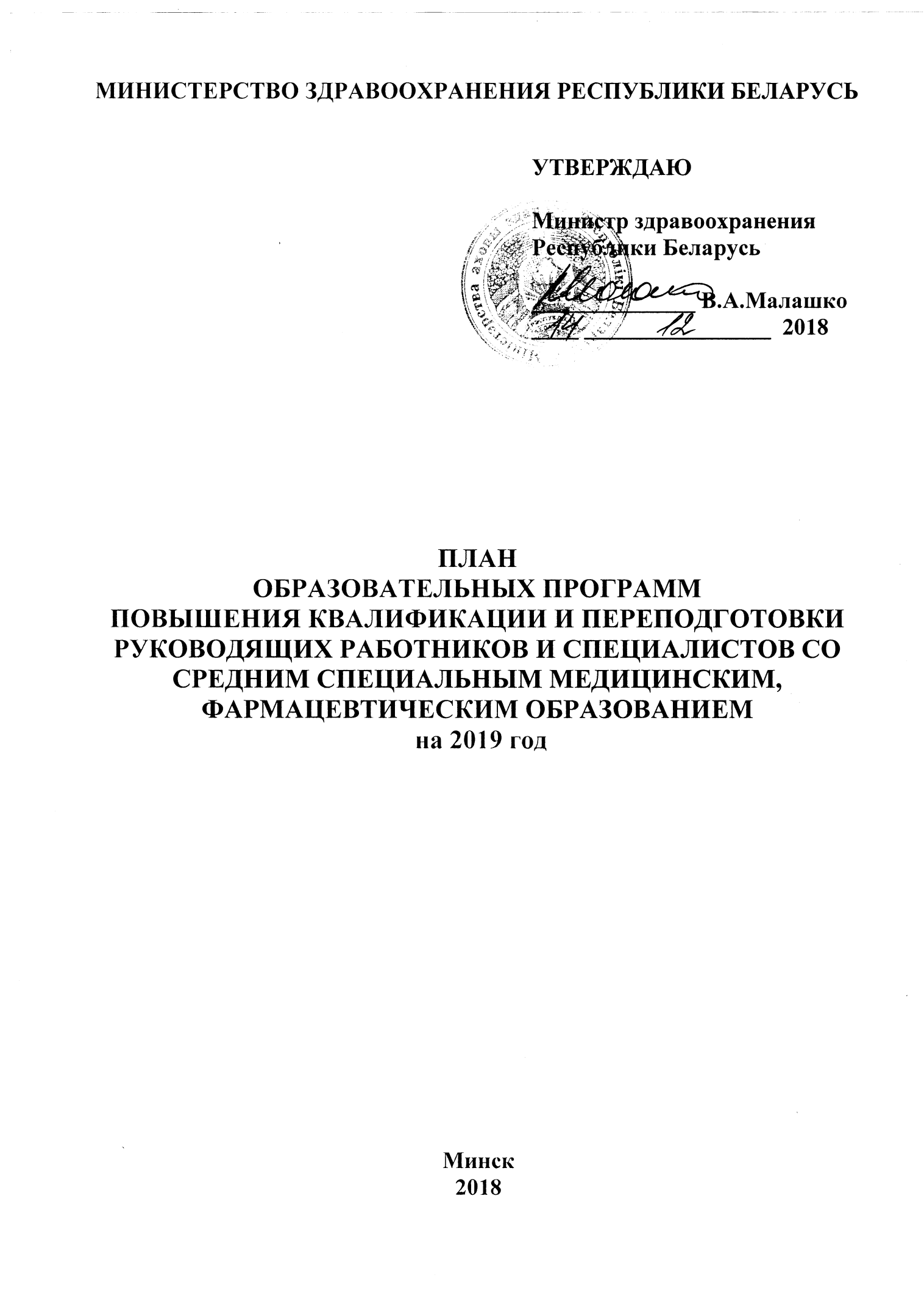 ПОЯСНИТЕЛЬНАЯ ЗАПИСКАПовышение квалификации и переподготовка руководящих работников и специалистов со средним специальным медицинским, фармацевтическим  образованием регламентируются Положением о непрерывном профессиональном образовании руководящих работников и специалистов, утвержденным постановлением Совета Министров Республики Беларусь от 15.07.2011 № 954.Настоящий план содержит перечень образовательных программ повышения квалификации и переподготовки руководящих работников и специалистов со средним специальным медицинским, фармацевтическим образованием в рамках непрерывного профессионального образования, необходимых для организации образовательного процесса в 14-ти отделениях повышения квалификации и переподготовки руководящих работников и специалистов медицинских колледжей и в ГУО «Барановичский центр повышения квалификации руководящих работников и специалистов» на 2019 год.Учреждения образования (подразделения учреждений образования), обеспечивающие повышение квалификации и переподготовку кадров со средним специальным медицинским, фармацевтическим образованием, осуществляют повышение квалификации (ПК) в объеме 40-80 академических часов продолжительностью 0,25-0,5 месяца и переподготовку по специальностям (П) в объеме 520-780 академических часов продолжительностью 3-4 месяца. Категория слушателей по повышению квалификации определяется как по квалификации, так и по занимаемой должности.План образовательных программ повышения квалификации и переподготовки руководящих работников и специалистов со средним специальным медицинским, фармацевтическим образованием на 2019 год согласован с председателем комитета по здравоохранению Мингорисполкома Малышко С.С., начальником управления здравоохранения Брестского облисполкома Михайловским В.П., начальником управления здравоохранения Витебского облисполкома Деркачом Ю.Н., начальником управления здравоохранения Гомельского облисполкома Барановым И.В., начальником главного управления здравоохранения Гродненского облисполкома Кротковой Е.Н., начальником главного управления здравоохранения Минского облисполкома Боярской Н.И., начальником управления здравоохранения Могилевского облисполкома Жилиным А.Д, центром научно-методического обеспечения высшего и среднего специального медицинского, фармацевтического образования государственного учреждения образования «Белорусская медицинская академия последипломного образования», главными специалистами Министерства здравоохранения Республики Беларусь.С информацией об образовательных программах переподготовки и образовательных программах повышения квалификации можно ознакомиться на сайте учреждения образования «Белорусский государственный медицинский колледж»: www.bsmc.by, а также сайтах учреждений образования, осуществляющих повышение квалификации  и переподготовку.Используемые сокращения:П – переподготовкаПК – повышение квалификацииОС – обучающий семинарО – организационный профильХ – хирургический профильТ – терапевтический профильC – стоматологический профильФ – фармацевтический профильПП – педиатрический профильМД – медико-диагностический профильМП – медико-профилактический профильМР – медико-реабилитационный профильВИЧ – вирус иммунодефицита человекаУчреждения образования (подразделения учреждения образования,обеспечивающие повышение квалификации и переподготовку кадров)Наименование										         Стр.УО «Белорусский государственный медицинский колледж»		 6ГУО «Барановичский центр повышения квалификации       руководящих работников и специалистов»					68УО «Бобруйский государственный медицинский колледж»		85		УО «Борисовский государственный медицинский колледж»		99УО «Брестский государственный медицинский колледж»			107УО «Витебский государственный медицинский колледж имени академика И.П. Антонова»							112УО «Гомельский государственный медицинский колледж»		122УО «Гродненский государственный медицинский колледж»		133УО «Могилевский государственный медицинский колледж»		146 УО «Мозырский государственный медицинский колледж» 		162 УО «Оршанский государственный медицинский колледж» 		171 УО «Пинский государственный медицинский колледж»			182 УО «Полоцкий государственный медицинский колледж имени       Героя  Советского Союза З.М. Туснолобовой-Марченко»                      186 УО «Слонимский государственный медицинский колледж»	          202 УО «Слуцкий государственный медицинский колледж»		          207УЧРЕЖДЕНИЕ ОБРАЗОВАНИЯ «БЕЛОРУССКИЙ ГОСУДАРСТВЕННЫЙ МЕДИЦИНСКИЙ КОЛЛЕДЖ» Юридический адрес:  учреждение образования «Белорусский государственный                              			       медицинский  колледж»                            220024, г. Минск, ул. Кижеватова, 60, корп. 2 адрес учебного корпуса отделения повышения квалификации и переподготовки                  руководящих работников и специалистов:                          220103, г. Минск, ул. Седых, 40      проезд – ост. «Дворец борьбы»Учреждение образования«Белорусский государственный медицинский колледж»Директор                               	 		Крупенченков 								Владимир Александрович  						 		тел. 8 017 212 85 57Руководитель практики	  		 	тел. 8 017 227 07 41Организация сестринского делаВсего:                                                          				 образовательных программ – 474          			        	слушателей – 8 691образовательных программ ПК – 455       				ПК – 8 302образовательных программ П – 19                 			П – 389Всего:                                                          				 образовательных программ – 474          			        	слушателей – 8 691образовательных программ ПК – 455       				ПК – 8 302образовательных программ П – 19                 			П – 389Государственное учреждение образования«Барановичский центр повышения квалификациируководящих работников и специалистов»Директор 						Романовская Любовь Ивановна тел. 8 0163 42 32 82, тел./факс 8 (0163) 42 15 92 Заместитель директора				Хецева по учебной работе				Ирина Викторовнател. 8 0163 41 65 27Организация сестринского делаУчреждение образования«Бобруйский государственный медицинский колледж»Организация сестринского делаУчреждение образования«Борисовский государственный медицинский колледж»Директор                               	 			Катова 									Ольга Николаевна						 			тел. 8 017 76 21 80Заведующий отделением				Лихачевская повышения квалификации				Ирина Сергеевна	тел. 8 017 76 21 78ВсегоУчреждение образования«Брестский государственный медицинский колледж»Директор                       					Стадник-Ясковец Евгений Петровичтел. 8 0162 53 74 17, т/ф 97 72 57Заместитель директора 					Асановичпо учебно-производственной работе			Ирина Петровна тел 8 0162 97 72 23Всего:                                                          			Учреждение образования«Витебский государственный медицинский колледжимени академика И.П. Антонова»Директор                            				Заяц Валентина Ивановнател. 8 0212 42 67 10        8 0212 23 63 70Заведующий отделением                  			Куликова Татьяна Петровна								тел.  8 0212 42 55 37Организация сестринского делаУчреждение образования«Гомельский государственный медицинский колледж»Директор                                       				Солонец Галина Владимировна                                                          				тел. 8 0232 71 92 10Заведующий отделением             				Гавриленко Ирина Валентиновна                                                          				тел. 8 0232 73 06 88         Всего:    Учреждение образования «Гродненский государственный медицинский колледж» Директор                                                           Пашук                                                                            Валерий Тадеушевич                                                                           тел. 8 0152 44 73 00И.о. заведующего отделением                        Акинчиц                                                                                                                                                    Ольга Юрьевна                                                                           тел. 8 0152 44 73 17Организация сестринского делаУчреждение образования«Могилевский государственный медицинский колледж»Директор 							Кривощеков Юрий Петрович тел. 8 0222 70 15 32Заведующий отделением 				Сидоренко Татьяна Ивановна тел. 8 0222 70 15 54Организация сестринского делаВсегоУчреждение образования «Мозырский государственный медицинский колледж»Директор		Цывис Ольга Павловна									тел./факс 8 0236  35 39 24Заведующий отделением		Концевая Валентина Павловна									тел. 8 0236  35 39 20ПК – 40           			ПК – 964Учреждение образования«Оршанский государственный медицинский колледж»Директор 							Красовский								Владимир Владимирович								тел./факс  8 0216 54 78 28Заведующий отделением				Горнак Ольга Олеговна 								тел. 8 0216 54 04 23Учреждение образования«Пинский государственный медицинский колледж»Директор                                                                        	Зущик 	Татьяна Николаевна	тел. 8 016 536 16 19Методист отделения	Тумилович 	Валентина Ивановна	тел. 8 016 533 62 84ВсегоУчреждение образования  «Полоцкий государственный медицинский колледжимени Героя Советского Союза З.М. Туснолобовой-Марченко»	Директор                           				Ефременко Татьяна Ивановна тел./факс 8 021 44 28 622Заведующий отделением				Войченко Алексей Викторовичповышения квалификации				тел. 8 0214 42 53 75и переподготовки	Организация сестринского делаУчреждение образования«Слонимский государственный медицинский колледж» Директор								Грипич Андрей Иванович тел. 8 0156 25 08 20 тел./факс 8 0156 25 08 48 Заведующий отделением					Четверикова Любовь Иосифовнател. 8 0156 25 08 43Учреждение образования«Слуцкий государственный медицинский колледж»Директор								Борисовец Александр Александрович									тел. 8 017 95 5 22 25Заведующий отделением					Журавлева Ирина Алексеевна									тел. 8 017 95 2 59 96Всего:                                                          				 образовательных программ       – 46		          			Директор Крупенченков                                            212-85-57Владимир Александрович     ул. Кижеватова, 60, корп. 2                                                  тел./факс   398-66-26Главный бухгалтерРабцевич Людмила Николаевна              396-43-00Учебная часть Руководитель практики     Заведующие отделениями  Заведующий учебно-методическим кабинетомул. Седых, 40                           тел./факс   364-28-31  Зинкевич Анастасия                                  227-07- 41Яковенко Галина Владимировна             385-28-53Золотарева Татьяна ВладимировнаЛесницкая Анастасия Андреевна       Нетупская Светлана ИвановнаКлюй Татьяна Анатольевна                      227-07-41№п/пНаименованиеобразовательной программы,категория слушателейВид образ.програм-мыПро-филь обуче-нияКол-во учеб-ных часовПериод получения образова-нияКол-во слуша-телей1234567Информатизация в работе участковой службы(для фельдшеров, акушерок, фельдшеров-акушеров, медицинских сестер, помощников врача по амбулаторно-поликлинической помощи)ПКО4014.01-18.0118Организация сестринского дела(для старших медицинских  сестер и их  резерва)ПКО8014.01-25.0117Этико-деонтологические аспекты деятельности медицинских работников (для специалистов со средним специальным медицинским образованием)ПКО4021.01-25.0125Статистический учет и отчетность в организациях здравоохранения, оказывающих амбулаторно-поликлиническую медицинскую помощь(для медицинских статистиков)ПКО8021.01-01.0218Санитарно-эпидемиологические требования к организации здравоохранения(для руководящих работников и их резерва)ПКО8028.01-08.0220Психологические аспекты профессиональной деятельности медицинского работника(для специалистов со средним специальным медицинским образованием)ПКО4004.02-08.0216Современные информационные технологии(для специалистов со средним специальным медицинским образованием)ПКО8004.02-15.0216Правовые и организационные основы управления медицинскими работниками со средним специальным медицинским образованием(для руководящих работников и их резерва)ПКО8011.02-22.0217Организационные основы деятельности медицинской сестры-регистратора(для медицинских сестер-регистраторов, медицинских регистраторов)ПКО4011.02-15.0216Психологические аспекты организации сестринского дела(для руководящих работников и их резерва)ПКО4025.02-01.0326Организация сестринского дела(для старших медицинских  сестер и их  резерва)ПКО8011.03-22.0317Психологические аспекты работы медицинского работника с пациентами онкологического профиля(для специалистов со средним специальным медицинским образованием)ПКО4018.03-22.0319Этико-деонтологические аспекты деятельности медицинских работников (для специалистов со средним специальным медицинским образованием)ПКО4018.03-22.0325Правовые и организационные основы управления медицинскими работниками со средним специальным медицинским образованием(для руководящих работников и их резерва)ПКО8025.03-05.0417Статистический учет и отчетность в организациях здравоохранения, оказывающих стационарную медицинскую помощь(для медицинских статистиков)ПКО8025.03-05.0419Психологические аспекты организации сестринского дела(для руководящих работников и их резерва)ПКО4001.04-05.0425Современные информационные технологии(для специалистов со средним специальным медицинским образованием)ПКО8001.04-12.0416Организация сестринского дела(для старших медицинских  сестер и их  резерва)ПКО8008.04-19.0417Организационные основы деятельности медицинской сестры-регистратора(для медицинских сестер-регистраторов, медицинских регистраторов)ПКО4015.04-19.0416Психологические аспекты профессиональной деятельности медицинского работника(для специалистов со средним специальным медицинским образованием)ПКО4022.04-26.0416Этико-деонтологические аспекты деятельности медицинских работников (для специалистов со средним специальным медицинским образованием)ПКО4013.05-17.0525Организация сестринского дела(для старших медицинских  сестер и их  резерва)ПКО8013.05-24.0517Статистический учет и отчетность в организациях здравоохранения, оказывающих амбулаторно-поликлиническую медицинскую помощь(для медицинских статистиков)ПКО8013.05-24.0518Психологические аспекты профессиональной деятельности медицинского работника(для специалистов со средним специальным медицинским образованием)ПКО4020.05-24.0516Правовые и организационные основы управления медицинскими работниками со средним специальным медицинским образованием(для руководящих работников и их резерва)ПКО8027.05-07.0617Современные информационные технологии(для специалистов со средним специальным медицинским образованием)ПКО8027.05-07.0616Психологические аспекты профессиональной деятельности медицинского работника(для специалистов со средним специальным медицинским образованием)ПКО4003.06-07.0616Санитарно-эпидемиологические требования к организации здравоохранения(для руководящих работников и их резерва)ПКО8010.06-21.0620Психологические аспекты организации сестринского дела(для руководящих работников и их резерва)ПКО4017.06-21.0619Статистический учет и отчетность в организациях здравоохранения, оказывающих амбулаторно-поликлиническую медицинскую помощь(для медицинских статистиков)ПКО8017.06-28.0618Этико-деонтологические аспекты деятельности медицинских работников (для специалистов со средним специальным медицинским образованием)ПКО4024.06-28.0625Информатизация в работе участковой службы(для фельдшеров, акушерок, фельдшеров-акушеров, медицинских сестер, помощников врача по амбулаторно-поликлинической помощи)ПКО4024.06-28.0618Организация сестринского дела(для старших медицинских  сестер и их  резерва)ПКО8002.09-13.0917Современные информационные технологии(для специалистов со средним специальным медицинским образованием)ПКО8002.09-13.0916Организационные основы деятельности медицинской сестры-регистратора(для медицинских сестер-регистраторов, медицинских регистраторов)ПКО4009.09-13.0916Организация работы старших фельдшеров, фельдшеров станций, подстанций, отделений скорой медицинской помощи(для старших фельдшеров и их резерва)ПКО8016.09-27.0910Этико-деонтологические аспекты профессиональной деятельности медицинского работника (для специалистов со средним специальным медицинским образованием)ПКО4023.09-27.0925Статистический учет и отчетность в организациях здравоохранения, оказывающих стационарную медицинскую помощь(для медицинских статистиков)ПКО8023.09-04.1010Психологические аспекты работы медицинского работника с пациентами онкологического профиля(для специалистов со средним специальным медицинским образованием)ПКО4030.09-04.1019Организация сестринского дела(для старших медицинских  сестер и их  резерва)ПКО8007.10-18.1017Информатизация в работе участковой службы(для фельдшеров, акушерок, фельдшеров-акушеров, медицинских сестер, помощников врача по амбулаторно-поликлинической помощи)ПКО4014.10-18.1018Санитарно-эпидемиологические требования к организации здравоохранения(для руководящих работников и их резерва)ПКО8021.10-01.1120Психологические аспекты профессиональной деятельности медицинского работника(для специалистов со средним специальным медицинским образованием)ПКО4028.10-01.1116Этико-деонтологические аспекты деятельности медицинских работников (для специалистов со средним специальным медицинским образованием)ПКО4028.10-01.1125Статистический учет и отчетность в центрах гигиены и эпидемиологии (для медицинских статистиков)ПКО4028.10-01.1113Правовые и организационные основы управления медицинскими работниками со средним специальным медицинским образованием(для руководящих работников и их резерва)ПКО8011.11-22.1117Современные информационные технологии(для специалистов со средним специальным медицинским образованием)ПКО8011.11-22.1116Психологические аспекты организации сестринского дела(для руководящих работников и их резерва)ПКО4018.11-22.1119Статистический учет и отчетность в организациях здравоохранения, оказывающих амбулаторно-поликлиническую медицинскую помощь(для медицинских статистиков)ПКО8018.11-29.1119Организация сестринского дела(для старших медицинских  сестер и их  резерва)ПКО8025.11-06.1217Информатизация в работе участковой службы(для фельдшеров, акушерок, фельдшеров-акушеров, медицинских сестер, помощников врача по амбулаторно-поликлинической помощи)ПКО4025.11-29.1118Организация сестринского дела(для старших медицинских  сестер и их  резерва)ПКО8009.12-20.1217Психологические аспекты профессиональной деятельности медицинского работника(для специалистов со средним специальным медицинским образованием)ПКО4016.12-20.1216Лечебное делоЛечебное делоЛечебное делоЛечебное делоЛечебное делоЛечебное делоЭлектрокардиография. Холтеровское мониторирование(для фельдшеров, акушерок, фельдшеров-акушеров, помощников врача по амбулаторно-поликлинической помощи)ПКМД8014.01-25.0117Скорая медицинская помощь в психиатрии(для фельдшеров, акушерок, фельдшеров-акушеров, помощников врача по амбулаторно-поликлинической помощи)ПКТ8014.01-25.0116Диспансерное наблюдение при гинекологических заболеваниях(для фельдшеров, акушерок,  фельдшеров-акушеров, помощников врача по амбулаторно-поликлинической помощи)ПКХ8014.01-25.0115Гигиенические и эпидемиологические аспекты формирования здоровьесберегающей среды в учреждениях образования(для фельдшеров, акушерок, фельдшеров-акушеров, медицинских сестер)ПКПП8014.01-25.0119Особенности организации оказания медицинской помощи в период проведения международных спортивных соревнований(для специалистов со средним специальным медицинским образованием)ПКТ4021.01-25.0126Скорая медицинская помощь на догоспитальном этапе(для фельдшеров, акушерок, фельдшеров-акушеров, помощников врача по амбулаторно-поликлинической помощи)ПКТ8021.01-01.0221Скорая медицинская помощь в терапии(для фельдшеров, акушерок, фельдшеров-акушеров, помощников врача по амбулаторно-поликлинической помощи)ПКТ8028.01-08.0218Освидетельствование работающихна предмет нахождения в состоянии алкогольного, наркотического или токсического опьянения (для специалистов со средним специальным медицинским образованием)ПКТ8028.01-08.0224Диагностика, лечение и профилактика заболеваний внутренних органов(для фельдшеров, акушерок, фельдшеров-акушеров, помощников врача по амбулаторно-поликлинической помощи)ПКТ8004.02-15.0216Освидетельствование работающихна предмет нахождения в состоянии алкогольного, наркотического или токсического опьянения (для специалистов со средним специальным медицинским образованием)ПКТ4011.02-15.0218Скорая медицинская помощь на догоспитальном этапе(для фельдшеров, акушерок, фельдшеров-акушеров, помощников врача по амбулаторно-поликлинической помощи)ПКТ8018.02-01.0321Скорая медицинская помощь в педиатрии(для фельдшеров, акушерок, фельдшеров-акушеров, помощников врача по амбулаторно-поликлинической помощи)ПКПП8018.02-01.0316Скорая медицинская помощь в акушерстве и гинекологии(для фельдшеров, акушерок, фельдшеров-акушеров, помощников врача по амбулаторно-поликлинической помощи)ПКХ8018.02-01.0321Освидетельствование работающихна предмет нахождения в состоянии алкогольного, наркотического или токсического опьянения (для специалистов со средним специальным медицинским образованием)ПКТ4025.02-01.0318Особенности организации оказания медицинской помощи в период проведения международных спортивных соревнований(для специалистов со средним специальным медицинским образованием)ПКТ4025.02-01.0326Скорая медицинская помощь на догоспитальном этапе(для фельдшеров, акушерок, фельдшеров-акушеров, помощников врача по амбулаторно-поликлинической помощи)ПКТ8011.03-22.0321Электрокардиография. Холтеровское мониторирование(для фельдшеров, акушерок, фельдшеров-акушеров, помощников врача по амбулаторно-поликлинической помощи)ПКМД8011.03-22.0317Гинекологические  и онкогинекологические заболевания(для фельдшеров, акушерок,  фельдшеров-акушеров, помощников врача по амбулаторно-поликлинической помощи)ПКХ8011.03-22.0318Особенности организации оказания медицинской помощи в период проведения международных спортивных соревнований(для специалистов со средним специальным медицинским образованием)ПКТ4018.03-22.0326Скорая медицинская помощь в терапии(для фельдшеров, акушерок, фельдшеров-акушеров, помощников врача по амбулаторно-поликлинической помощи)ПКТ8018.03-29.0319Кровотечения в акушерстве и гинекологии(для акушерок, фельдшеров, фельдшеров-акушеров)ПКХ8025.03-05.0418Диагностика, лечение и профилактика заболеваний внутренних органов(для фельдшеров, акушерок, фельдшеров-акушеров, помощников врача по амбулаторно-поликлинической помощи)ПКТ8001.04-12.0417Скорая медицинская помощь на догоспитальном этапе(для фельдшеров, акушерок, фельдшеров-акушеров, помощников врача по амбулаторно-поликлинической помощи)ПКТ8001.04-12.0421Освидетельствование работающихна предмет нахождения в состоянии алкогольного, наркотического или токсического опьянения (для специалистов со средним специальным медицинским образованием)ПКТ4008.04-12.0418Охрана репродуктивного здоровья подростков(для фельдшеров, акушерок,  фельдшеров-акушеров, помощников врача по амбулаторно-поликлинической помощи)ПКПП8008.04-19.0412Актуальные вопросы неврологии(для фельдшеров, акушерок, фельдшеров-акушеров, помощников врача по амбулаторно-поликлинической помощи)ПКТ8015.04-26.0412Скорая медицинская помощь в хирургии и травматологии(для фельдшеров, акушерок, фельдшеров-акушеров, помощников врача по амбулаторно-поликлинической помощи)ПКХ8015.04-26.0420Освидетельствование работающихна предмет нахождения в состоянии алкогольного, наркотического или токсического опьянения (для специалистов со средним специальным медицинским образованием)ПКТ8015.04-26.0420Акушерская тактика ведения родов(для фельдшеров, акушерок, фельдшеров-акушеров)ПКХ8015.04-26.0411Особенности организации оказания медицинской помощи в период проведения международных спортивных соревнований(для специалистов со средним специальным медицинским образованием)ПКТ4022.04-26.0426Организация работы медицинских работников станций (подстанций, отделений) скорой медицинской помощи по приему и передаче вызовов бригадам скорой помощи(для фельдшеров, акушерок, фельдшеров-акушеров, медицинских сестер)ПКТ8013.05-24.0516Электрокардиография. Холтеровское мониторирование(для фельдшеров, акушерок, фельдшеров-акушеров, помощников врача по амбулаторно-поликлинической помощи)ПКМД8013.05-24.0517Скорая медицинская помощь в педиатрии(для фельдшеров, акушерок, фельдшеров-акушеров, помощников врача по амбулаторно-поликлинической помощи)ПКПП8013.05-24.0516Антенатальная охрана плода и патронаж беременных(для фельдшеров, акушерок, фельдшеров-акушеров, помощников врача по амбулаторно-поликлинической помощи)ПКХ8013.05-24.0521Скорая медицинская помощь на догоспитальном этапе(для фельдшеров, акушерок, фельдшеров-акушеров, помощников врача по амбулаторно-поликлинической помощи)ПКТ8020.05-31.0521Особенности организации оказания медицинской помощи в период проведения международных спортивных соревнований(для специалистов со средним специальным медицинским образованием)ПКТ4027.05-31.0526Скорая медицинская помощь на догоспитальном этапе(для фельдшеров, акушерок, фельдшеров-акушеров, помощников врача по амбулаторно-поликлинической помощи)ПКТ8003.06-14.0619Организация медицинского обслуживания в учреждениях общего среднего образования(для фельдшеров, акушерок, фельдшеров-акушеров, медицинских сестер, помощников врача по амбулаторно-поликлинической помощи)ПКПП8003.06-14.0616Охрана репродуктивного здоровья подростков(для фельдшеров, акушерок,  фельдшеров-акушеров, помощников врача по амбулаторно-поликлинической помощи)ПКПП8003.06-14.0611Актуальные вопросы наркомании, токсикомании, алкоголизма(для фельдшеров, акушерок, фельдшеров-акушеров, помощников врача по амбулаторно-поликлинической помощи)ПКТ8017.06-28.06 16Скорая медицинская помощь в терапии(для фельдшеров, акушерок, фельдшеров-акушеров, помощников врача по амбулаторно-поликлинической помощи)ПКТ8017.06-28.0618Электрокардиография. Холтеровское мониторирование(для фельдшеров, акушерок, фельдшеров-акушеров, помощников врача по амбулаторно-поликлинической помощи)ПКМД8017.06-28.0617Заболевания молочной железы(для фельдшеров, фельдшеров-акушеров, помощников врача по амбулаторно-поликлинической помощи, акушерок, медицинских сестер)ПКХ8017.06-28.0618Скорая медицинская помощь на догоспитальном этапе(для фельдшеров, акушерок, фельдшеров-акушеров, помощников врача по амбулаторно-поликлинической помощи)ПКТ8026.08-06.0921Электрокардиография. Холтеровское мониторирование(для фельдшеров, акушерок, фельдшеров-акушеров, помощников врача по амбулаторно-поликлинической помощи)ПКМД8026.08-06.0918Скорая медицинская помощь в акушерстве и гинекологии(для фельдшеров, акушерок, фельдшеров-акушеров, помощников врача по амбулаторно-поликлинической помощи)ПКХ8026.08-06.0920Диагностика, лечение и профилактика заболеваний внутренних органов(для фельдшеров, акушерок, фельдшеров-акушеров, помощников врача по амбулаторно-поликлинической помощи)ПКТ8002.09-13.0916Освидетельствование работающихна предмет нахождения в состоянии алкогольного, наркотического или токсического опьянения (для специалистов со средним специальным медицинским образованием)ПКТ8009.09-20.0924Организация медицинского обслуживания в учреждениях общего среднего образования(для фельдшеров, акушерок, фельдшеров-акушеров, медицинских сестер, помощников врача по амбулаторно-поликлинической помощи)ПКПП8009.09-20.0916Скорая медицинская помощь на догоспитальном этапе(для фельдшеров, акушерок, фельдшеров-акушеров, помощников врача по амбулаторно-поликлинической помощи)ПКТ8016.09-27.0921Диспансерное наблюдение при гинекологических заболеваниях(для фельдшеров, акушерок,  фельдшеров-акушеров, помощников врача по амбулаторно-поликлинической помощи)ПКХ8023.09-04.1014Скорая медицинская помощь на догоспитальном этапе(для фельдшеров, акушерок, фельдшеров-акушеров, помощников врача по амбулаторно-поликлинической помощи)ПКТ8007.10-18.1021Гинекологические  и онкогинекологические заболевания(для фельдшеров, акушерок,  фельдшеров-акушеров, помощников врача по амбулаторно-поликлинической помощи)ПКХ8007.10-18.1018Освидетельствование работающихна предмет нахождения в состоянии алкогольного, наркотического или токсического опьянения (для специалистов со средним специальным медицинским образованием)ПКТ8014.10-25.1018Скорая медицинская помощь в терапии(для фельдшеров, акушерок, фельдшеров-акушеров, помощников врача по амбулаторно-поликлинической помощи)ПКТ8021.10-01.1119Электрокардиография. Холтеровское мониторирование(для фельдшеров, акушерок, фельдшеров-акушеров, помощников врача по амбулаторно-поликлинической помощи)ПКМД8021.10-01.1117Кровотечения в акушерстве и гинекологии(для акушерок, фельдшеров, фельдшеров-акушеров)ПКХ8021.10-01.1119Освидетельствование работающихна предмет нахождения в состоянии алкогольного, наркотического или токсического опьянения (для специалистов со средним специальным медицинским образованием)ПКТ4028.10-01.1117Скорая медицинская помощь на догоспитальном этапе(для фельдшеров, акушерок, фельдшеров-акушеров, помощников врача по амбулаторно-поликлинической помощи)ПКТ8011.11-22.1121Скорая медицинская помощь в педиатрии(для фельдшеров, акушерок, фельдшеров-акушеров, помощников врача по амбулаторно-поликлинической помощи)ПКПП8011.11-22.1116Акушерская тактика ведения родов(для фельдшеров, акушерок, фельдшеров-акушеров)ПКХ8011.11-22.1110Антенатальная охрана плода и патронаж беременных(для фельдшеров, акушерок, фельдшеров-акушеров, помощников врача по амбулаторно-поликлинической помощи)ПКХ8025.11-06.1221Скорая медицинская помощь на догоспитальном этапе(для фельдшеров, акушерок, фельдшеров-акушеров, помощников врача по амбулаторно-поликлинической помощи)ПКТ8002.12-13.1221Электрокардиография. Холтеровское мониторирование(для фельдшеров, акушерок, фельдшеров-акушеров, помощников врача по амбулаторно-поликлинической помощи)ПКМД8002.12-13.1217Организация работы медицинских работников станций (подстанций, отделений) скорой медицинской помощи по приему и передаче вызовов бригадам скорой помощи(для фельдшеров, акушерок, фельдшеров-акушеров, медицинских сестер)ПКТ8009.12-20.1216Гигиенические и эпидемиологические аспекты формирования здоровьесберегающей среды в учреждениях образования(для фельдшеров, акушерок, фельдшеров-акушеров, медицинских сестер)ПКПП8009.12-20.1219Заболевания молочной железы(для фельдшеров, акушерок, фельдшеров-акушеров, помощников врача по амбулаторно-поликлинической помощи, медицинских сестер)ПКХ8009.12-20.1218Зуболечебное и зубопротезное делоЗуболечебное и зубопротезное делоЗуболечебное и зубопротезное делоЗуболечебное и зубопротезное делоЗуболечебное и зубопротезное делоЗуболечебное и зубопротезное делоОрганизация работы медицинской сестры стоматологического кабинета(для медицинских сестер, зубных фельдшеров)ПКС4014.01-18.0114Организация работы медицинской сестры стоматологического кабинета(для медицинских сестер, зубных фельдшеров)ПКС4028.01-01.0214Современные технологии в протезировании(для зубных техников)ПКС8028.01-08.0219Инфекционная безопасность и инфекционный контроль в стоматологических отделениях и отделениях ортопедической стоматологии(для зубных техников, зубных фельдшеров, медицинских сестер)ПКС4004.02-08.0225Лечение и профилактика терапевтических заболеваний зубов и полости рта(для зубных фельдшеров)ПКС8004.02-15.0212Современные технологии в ортодонтии(для зубных техников)ПКС4018.02-22.0214Организация работы медицинской сестры стоматологического кабинета(для медицинских сестер, зубных фельдшеров)ПКС8018.02-01.0315Организация работы медицинской сестры детской стоматологии(для медицинских сестер, зубных фельдшеров)ПКС8011.03-22.0315Современные технологии в несъемном протезировании(для зубных техников)ПКС4025.03-29.0319Организация работы медицинской сестры стоматологического кабинета(для медицинских сестер, зубных фельдшеров)ПКС8001.04-12.0415Организация работы медицинской сестры стоматологического кабинета(для медицинских сестер, зубных фельдшеров)ПКС4008.04-12.0414Современные технологии в съемном и бюгельном протезировании(для зубных техников)ПКС4022.04-26.0416Лечение хирургических стоматологических заболеваний и травм челюстно-лицевой области(для зубных фельдшеров)ПКС8013.05-24.0513Современные технологии в протезировании(для зубных техников)ПКС8027.05-07.0618Организация работы медицинской сестры стоматологического кабинета(для медицинских сестер, зубных фельдшеров)ПКС8003.06-14.0615Современные технологии в несъемном протезировании(для зубных техников)ПКС4010.06-14.0618Организация работы медицинской сестры стоматологического кабинета(для медицинских сестер, зубных фельдшеров)ПКС8001.07-12.0715Организация работы медицинской сестры стоматологического кабинета(для медицинских сестер, зубных фельдшеров)ПКС8002.09-13.0915Организация работы медицинской сестры детской стоматологии(для медицинских сестер, зубных фельдшеров)ПКС8030.09-11.1015Лечение и профилактика терапевтических заболеваний зубов и полости рта(для  зубных фельдшеров)ПКС8014.10-25.107Современные технологии в съемном и бюгельном протезировании(для зубных техников)ПКС4021.10-25.1016Современные технологии в ортодонтии(для зубных техников)ПКС4011.11-15.1114Организация работы медицинской сестры стоматологического кабинета(для медицинских сестер, зубных фельдшеров)ПКС8011.11-22.1114Инфекционная безопасность и инфекционный контроль в стоматологических отделениях и отделениях ортопедической стоматологии(для зубных техников, зубных фельдшеров, медицинских сестер)ПКС4002.12-06.1224Организация работы медицинской сестры стоматологического кабинета(для медицинских сестер, зубных фельдшеров)ПКС8002.12-13.1214Организация работы медицинской сестры стоматологического кабинета(для медицинских сестер, зубных фельдшеров)ПКС4016.12-20.1214Медико-профилактическое делоМедико-профилактическое делоМедико-профилактическое делоМедико-профилактическое делоМедико-профилактическое делоМедико-профилактическое делоВалеологияПМП52014.01-12.0414Организация и осуществление госсаннадзора за промышленными предприятиями (для фельдшеров-гигиенистов, эпидемиологов; санитарных фельдшеров)ПКМП8014.01-25.0112Организация работы персонала, работающего с сосудами под давлением(для специалистов, работающих с паровыми медицинскими стерилизаторами, автоклавами)ПКМП8021.01-01.0220Медицинский контроль за питанием организованных коллективов и гигиеническая экспертиза пищевых продуктов(для фельдшеров-гигиенистов, эпидемиологов;  санитарных фельдшеров)ПКМП8028.01-08.0218Мониторинг гигиенических условий обеспечения образовательного процесса в детских коллективах(для фельдшеров-гигиенистов, эпидемиологов; санитарных фельдшеров)ПКМП8011.02-22.0210Эпидемиологический надзор и профилактика особо опасных инфекций(для фельдшеров-гигиенистов, эпидемиологов; санитарных фельдшеров)ПКМП8018.02-01.0318Организация и проведение дезинфекционных, дезинсекционных и дератизационных мероприятий(для фельдшеров-гигиенистов, эпидемиологов; санитарных фельдшеров,  инструкторов-дезинфекторов, медицинских дезинфекторов)ПКМП4025.02-01.0320Гигиенические и экологические проблемы и контроль водоснабжения населенных пунктов(для фельдшеров-гигиенистов, эпидемиологов; санитарных фельдшеров)ПКМП8011.03-22.0320Организация работы централизованных стерилизационных отделений(для медицинских сестер)ПКМП4018.03-22.0319Особенности эпидемиологического надзора инфекций, связанных с оказанием медицинской помощи(для фельдшеров-гигиенистов, эпидемиологов; санитарных фельдшеров)ПКМП8025.03-05.049Организация работы персонала, работающего с сосудами под давлением(для специалистов, работающих с паровыми медицинскими стерилизаторами, автоклавами)ПКМП8001.04-12.0420Особенности эпидемиологического надзора при воздушно-капельных и острых кишечных инфекциях(для фельдшеров-гигиенистов, эпидемиологов; санитарных фельдшеров)ПКМП8008.04-19.0411Организация и проведение дезинфекционных, дезинсекционных и дератизационных мероприятий(для фельдшеров-гигиенистов, эпидемиологов; санитарных фельдшеров,  инструкторов-дезинфекторов, медицинских дезинфекторов)ПКМП4022.04-26.0417Организация и осуществление противопаразитарного надзора в центрах гигиены и эпидемиологии(для фельдшеров-гигиенистов, эпидемиологов; санитарных фельдшеров)ПКМП8013.05-24.0516Организация работы персонала, работающего с сосудами под давлением(для специалистов, работающих с паровыми медицинскими стерилизаторами, автоклавами)ПКМП8020.05-31.0519Организация работы централизованных стерилизационных отделений(для медицинских сестер)ПКМП4027.05-31.0517Организация работы персонала, работающего с сосудами под давлением(для специалистов, работающих с паровыми медицинскими стерилизаторами, автоклавами)ПКМП8026.08-06.0919Лабораторные методы исследования в гигиене питания(для фельдшеров-лаборантов, лаборантов)ПКМП8002.09-13.0925Лабораторные методы исследования в коммунальной гигиене(для фельдшеров-лаборантов, лаборантов)ПКМП8023.09-04.1014Методы радиометрического контроля(для фельдшеров-лаборантов, лаборантов)ПКМП8030.09-11.1012Организация работы персонала, работающего с сосудами под давлением(для специалистов, работающих с паровыми медицинскими стерилизаторами, автоклавами)ПКМП8007.10-18.1019Лабораторные методы исследования в гигиене труда(для фельдшеров-лаборантов, лаборантов)ПКМП8014.10-25.1022Гигиенические и экологические проблемы и контроль водоснабжения населенных пунктов(для фельдшеров-гигиенистов, эпидемиологов; санитарных фельдшеров)ПКМП8028.10-08.1110Особенности эпидемиологического надзора инфекций, связанных с оказанием медицинской помощи(для фельдшеров-гигиенистов, эпидемиологов; санитарных фельдшеров)ПКМП8011.11-22.119Организация работы централизованных стерилизационных отделений(для медицинских сестер)ПКМП4018.11-22.1118Особенности эпидемиологического надзора при воздушно-капельных и острых кишечных инфекциях(для фельдшеров-гигиенистов, эпидемиологов; санитарных фельдшеров)ПКМП8025.11-06.1210Лабораторные методы исследования в коммунальной гигиене(для фельдшеров-лаборантов, лаборантов)ПКМП8002.12-13.1214Лабораторные методы исследования в гигиене питания(для фельдшеров-лаборантов, лаборантов)ПКМП8009.12-20.1220Медико-диагностическое делоМедико-диагностическое делоМедико-диагностическое делоМедико-диагностическое делоМедико-диагностическое делоМедико-диагностическое делоИнфекционная безопасность и инфекционный контроль в клинико-диагностических лабораториях(для фельдшеров-лаборантов, лаборантов)ПКМД4014.01-18.0116Современные технологии заготовки крови и ее компонентов(для фельдшеров-лаборантов, лаборантов)ПКМД8014.01-25.0117Иммунологические методы исследования в клинико-диагностических лабораториях (для фельдшеров-лаборантов, лаборантов)ПКМД4028.01-01.0226Методы бактериологических исследований(для фельдшеров-лаборантов, лаборантов)ПКМД8028.01-08.0220Паразитологические методы исследования в госсаннадзоре(для фельдшеров-лаборантов, лаборантов)ПКМД8011.02-22.0217Гематологические и общеклинические методы исследования(для фельдшеров-лаборантов, лаборантов)ПКМД8018.02-01.0324Гематологические исследования в клинико-диагностических лабораториях(для фельдшеров-лаборантов, лаборантов)ПКМД8011.03-22.0318Методы лабораторной диагностики в паразитологии(для фельдшеров-лаборантов, лаборантов)ПКМД8025.03-05.0426Гематологические и общеклинические методы исследования(для фельдшеров-лаборантов, лаборантов)ПКМД8001.04-12.0418Методы биохимических исследований в клинико-диагностических лабораториях(для фельдшеров-лаборантов, лаборантов)ПКМД8008.04-19.0427Методы гистологических исследований(для фельдшеров-лаборантов, лаборантов)ПКМД8015.04-26.0419Актуальные вопросы клинической лабораторной диагностики(для фельдшеров-лаборантов, лаборантов)ПКМД4022.04-26.0420Инфекционная безопасность и инфекционный контроль в клинико-диагностических лабораториях(для фельдшеров-лаборантов, лаборантов)ПКМД4022.04-26.0416Методы лабораторной диагностики ВИЧ-инфекции(для фельдшеров-лаборантов, лаборантов)ПКМД4013.05-17.0520Гематологические и общеклинические методы исследования(для фельдшеров-лаборантов, лаборантов)ПКМД8020.05-31.0518Методы цитологических исследований(для фельдшеров-лаборантов, лаборантов)ПКМД8027.05-07.0611Гематологические исследования в клинико-диагностических лабораториях(для фельдшеров-лаборантов, лаборантов)ПКМД8003.06-14.0617Методы бактериологических исследований(для фельдшеров-лаборантов, лаборантов)ПКМД8010.06-21.0618Актуальные вопросы клинической лабораторной диагностики(для фельдшеров-лаборантов, лаборантов)ПКМД4024.06-28.0616Актуальные вопросы клинической лабораторной диагностики(для фельдшеров-лаборантов, лаборантов)ПКМД4026.08-30.0816Лабораторная диагностика кожных заболеваний и инфекций, передаваемых половым путем(для фельдшеров-лаборантов, лаборантов)ПКМД8026.08-06.0917Паразитологические методы исследования в госсаннадзоре(для фельдшеров-лаборантов, лаборантов)ПКМД8002.09-13.0917Методы цитологических исследований(для фельдшеров-лаборантов, лаборантов)ПКМД8009.09-20.0911Гематологические и общеклинические методы исследования(для фельдшеров-лаборантов, лаборантов)ПКМД8016.09-27.0919Методы лабораторной диагностики ВИЧ-инфекции(для фельдшеров-лаборантов, лаборантов)ПКМД4023.09-27.0920Гематологические исследования в клинико-диагностических лабораториях(для фельдшеров-лаборантов, лаборантов)ПКМД8030.09-11.1018Методы бактериологических исследований(для фельдшеров-лаборантов, лаборантов)ПКМД8007.10-18.1019Современные технологии заготовки крови и ее компонентов(для фельдшеров-лаборантов, лаборантов)ПКМД8007.10-18.108Методы биохимических исследований в клинико-диагностических лабораториях(для фельдшеров-лаборантов, лаборантов)ПКМД8021.10-01.1126Лабораторная диагностика кожных заболеваний и инфекций, передаваемых половым путем(для фельдшеров-лаборантов, лаборантов)ПКМД8004.11-15.1117Актуальные вопросы клинической лабораторной диагностики(для фельдшеров-лаборантов, лаборантов)ПКМД4011.11-15.1116Методы гистологических исследований(для фельдшеров-лаборантов, лаборантов)ПКМД8011.11-22.1119Гематологические и общеклинические методы исследования(для фельдшеров-лаборантов, лаборантов)ПКМД8018.11-29.1119Методы лабораторной диагностики в паразитологии(для фельдшеров-лаборантов, лаборантов)ПКМД8002.12-13.1220Методы бактериологических исследований(для фельдшеров-лаборантов, лаборантов)ПКМД8009.12-20.1218Иммунологические методы исследования в клинико-диагностических лабораториях (для фельдшеров-лаборантов, лаборантов)ПКМД4016.12-20.1226Инфекционная безопасность и инфекционный контроль в клинико-диагностических лабораториях(для фельдшеров-лаборантов, лаборантов)ПКМД4016.12-20.1217Сестринское дело в терапииСестринское дело в терапииСестринское дело в терапииСестринское дело в терапииСестринское дело в терапииСестринское дело в терапииДиспансерное наблюдение за пациентами в амбулаторно-поликлинических условиях (для медицинских сестер, помощников врача по амбулаторно-поликлинической помощи)ПКТ8014.01-25.0118Организационные основы деятельности медицинской сестры приемного отделения(для медицинских сестер)ПКТ8014.01-25.0116Организация работы медицинской сестры процедурного кабинета(для медицинских сестер)ПКТ8014.01-25.0124Организация и осуществление сестринского ухода за тяжелобольными пациентами на дому (для медицинских сестер)ПКТ8021.01-01.0219Организация работы медицинской сестры кардиологического отделения (для медицинских сестер)ПКТ8021.01-01.0217Организация и осуществление сестринского ухода за пациентами с терапевтическими заболеваниями(для медицинских сестер)ПКТ8028.01-08.0220Организация работы медицинской сестры гастроэнтерологического отделения(для медицинских сестер)ПКТ8028.01-08.0218Организация работы медицинской сестры процедурного кабинета(для медицинских сестер)ПКТ8004.02-15.0224Организация и осуществлениесестринского ухода за пациентами с заболеваниями органов дыхания(для медицинских сестер)ПКТ8011.02-22.0225Организация лечебного питания(для медицинских сестер, медицинских сестер по диетологии)ПКТ8011.02-22.0217Инфекционная безопасность и инфекционный контроль в отделениях терапевтического профиля(для медицинских сестер, фельдшеров, акушерок, фельдшеров-акушеров)ПКТ8018.02-01.0318Скорая медицинская помощь (для медицинских сестер)ПКТ8018.02-01.0317Организация работы медицинской сестры эндокринологического отделения (для медицинских сестер)ПКТ8018.02-01.0324Организация работы медицинской сестры общей практики (для медицинских сестер)ПКТ8018.02-01.0317Организация и оказание паллиативной медицинской помощи взрослым (для медицинских сестер)ПКТ4025.02-01.03 16ДиетологияПТ52025.02-24.0517Организация работы медицинской сестры процедурного кабинета(для медицинских сестер)ПКТ8011.03-22.0324Скорая медицинская помощь (для медицинских сестер)ПКТ8011.03-22.0317Диспансерное наблюдение за пациентами в амбулаторно-поликлинических условиях (для медицинских сестер, помощников врача по амбулаторно-поликлинической помощи)ПКТ8011.03-22.0319Организация и осуществление сестринского ухода за пациентами с терапевтическими заболеваниями(для медицинских сестер)ПКТ8011.03-22.0319Организация работы медицинской сестры общей практики (для медицинских сестер)ПКТ8011.03-22.0324Инфекционная безопасность и инфекционный контроль в отделениях терапевтического профиля(для медицинских сестер, фельдшеров, акушерок, фельдшеров-акушеров)ПКТ8025.03-05.0419Скорая медицинская помощь (для медицинских сестер)ПКТ8025.03-05.0420Организация работы медицинской сестры кардиологического отделения (для медицинских сестер)ПКТ8025.03-05.0418Организация работы медицинской сестры процедурного кабинета(для медицинских сестер)ПКТ8008.04-19.0424Скорая медицинская помощь (для медицинских сестер)ПКТ8008.04-19.0418Диспансерное наблюдение за пациентами в амбулаторно-поликлинических условиях (для медицинских сестер, помощников врача по амбулаторно-поликлинической помощи)ПКТ8008.04-19.0418Современные технологии гипербарической оксигенации и гипобарической адаптации(для медицинских сестер)ПКТ8008.04-19.0416Организация и осуществление сестринского ухода за пациентами с терапевтическими заболеваниями(для медицинских сестер)ПКТ8015.04-26.0420Профилактическая работа и диспансерное наблюдение за пациентами, страдающими сахарным диабетом(для медицинских сестер)ПКТ4022.04-26.0424Медицинские аспекты здорового образа жизни (для специалистов со средним специальным медицинским образованием)ПКТ8013.05-24.0524Организация работы медицинской сестры процедурного кабинета(для медицинских сестер)ПКТ8013.05-24.0524Скорая медицинская помощь (для медицинских сестер)ПКТ8013.05-24.0519Диспансерное наблюдение за пациентами в амбулаторно-поликлинических условиях (для медицинских сестер, помощников врача по амбулаторно-поликлинической помощи)ПКТ8013.05-24.0518Иммунопрофилактика инфекционных заболеваний (для медицинских сестер, фельдшеров, акушерок, фельдшеров-акушеров)ПКТ8013.05-24.0516Инфекционная безопасность и инфекционный контроль в отделениях терапевтического профиля(для медицинских сестер, фельдшеров, акушерок, фельдшеров-акушеров)ПКТ8020.05-31.0524Скорая медицинская помощь (для медицинских сестер)ПКТ8027.05-07.0620Организация работы медицинской сестры процедурного кабинета(для медицинских сестер)ПКТ8003.06-14.0624Организация работы медицинской сестры кардиологического отделения (для медицинских сестер)ПКТ8003.06-14.0617Скорая медицинская помощь (для медицинских сестер)ПКТ8010.06-21.0618Организация работы медицинской сестры общей практики (для медицинских сестер)ПКТ8010.06-21.0617Инфекционная безопасность и инфекционный контроль в отделениях терапевтического профиля(для медицинских сестер, фельдшеров, акушерок, фельдшеров-акушеров)ПКТ8017.06-28.0617Скорая медицинская помощь (для медицинских сестер)ПКТ8024.06-05.0718Организация и осуществление сестринского ухода за пациентами с терапевтическими заболеваниями(для медицинских сестер)ПКТ8019.08-30.0819Организация работы медицинской сестры процедурного кабинета(для медицинских сестер)ПКТ8026.08-06.0924Скорая медицинская помощь (для медицинских сестер)ПКТ8026.08-06.0920Организация работы медицинской сестры кардиологического отделения (для медицинских сестер)ПКТ8026.08-06.0917Организация лечебного питания(для медицинских сестер, медицинских сестер по диетологии)ПКТ8026.08-06.099Организация и осуществление сестринского ухода за пациентами с заболеваниями органов дыхания(для медицинских сестер)ПКТ8002.09-13.0916Инфекционная безопасность и инфекционный контроль в отделениях терапевтического профиля(для медицинских сестер, фельдшеров, акушерок, фельдшеров-акушеров)ПКТ8009.09-20.0917Скорая медицинская помощь (для медицинских сестер)ПКТ8009.09-20.0919Иммунопрофилактика инфекционных заболеваний (для медицинских сестер, фельдшеров, акушерок, фельдшеров-акушеров)ПКТ8009.09-20.0916ДиетологияПТ52016.09-13.1217Организация работы медицинской сестры процедурного кабинета(для медицинских сестер)ПКТ8016.09-27.0924Диспансерное наблюдение за пациентами в амбулаторно-поликлинических условиях (для медицинских сестер, помощников врача по амбулаторно-поликлинической помощи)ПКТ8016.09-27.0918Организация работы медицинской сестры общей практики (для медицинских сестер)ПКТ8016.09-27.0924Скорая медицинская помощь (для медицинских сестер)ПКТ8023.09-04.1019Организация и осуществление сестринского ухода за пациентами с терапевтическими заболеваниями(для медицинских сестер)ПКТ8030.09-11.1020Организация работы медицинской сестры эндокринологического отделения (для медицинских сестер)ПКТ8030.09-11.1018Организация работы медицинской сестры общей практики (для медицинских сестер)ПКТ8030.09-11.1018Организация и оказание паллиативной медицинской помощи взрослым (для медицинских сестер)ПКТ4007.10-11.108Скорая медицинская помощь (для медицинских сестер)ПКТ8007.10-18.1020Организация работы медицинской сестры процедурного кабинета(для медицинских сестер)ПКТ8014.10-25.1024Скорая медицинская помощь (для медицинских сестер)ПКТ8021.10-01.1119Инфекционная безопасность и инфекционный контроль в отделениях терапевтического профиля(для медицинских сестер, фельдшеров, акушерок, фельдшеров-акушеров)ПКТ8028.10-08.1124Диспансерное наблюдение за пациентами в амбулаторно-поликлинических условиях (для медицинских сестер, помощников врача по амбулаторно-поликлинической помощи)ПКТ8011.11-22.1118Организация работы медицинской сестры гастроэнтерологического отделения(для медицинских сестер)ПКТ8011.11-22.1119Организация работы медицинской сестры процедурного кабинета(для медицинских сестер)ПКТ8018.11-29.1124Медицинские аспекты здорового образа жизни (для специалистов со средним специальным медицинским образованием)ПКТ8025.11-06.1225Организация и осуществление сестринского ухода за пациентами с заболеваниями органов дыхания(для медицинских сестер)ПКТ8002.12-13.1216Организация и осуществление сестринского ухода за пациентами с терапевтическими заболеваниями(для медицинских сестер)ПКТ8002.12-13.1219Организация и осуществление сестринского ухода за тяжелобольными пациентами на дому (для медицинских сестер)ПКТ8002.12-13.1211Организационные основы деятельности медицинской сестры приемного отделения(для медицинских сестер)ПКТ8009.12-20.1216Инфекционная безопасность и инфекционный контроль в отделениях терапевтического профиля(для медицинских сестер, фельдшеров, акушерок, фельдшеров-акушеров)ПКТ8009.12-20.1217Организация работы медицинской сестры общей практики (для медицинских сестер)ПКТ8009.12-20.1217Организация и осуществление сестринского ухода за пациентамис нефрологическими заболеваниями (для медицинских сестер)ПКТ4016.12-20.1228Сестринское дело в хирургииСестринское дело в хирургииСестринское дело в хирургииСестринское дело в хирургииСестринское дело в хирургииСестринское дело в хирургииАнестезиологияПХ52014.01-12.0426Организация работы медицинской сестры хирургического отделения(для медицинских сестер)ПКХ8014.01-25.0118Организация и осуществление сестринского ухода и наблюдения за детьми с хирургическими заболеваниями (для медицинских сестер)ПКХ8014.01-25.0113Интенсивная терапия и реанимация при неотложных состояниях(для медицинских сестер-анестезистов, медицинских сестер)ПКХ8014.01-25.0122Инфекционная безопасность и инфекционный контроль в отделениях хирургического профиля(для  медицинских сестер, фельдшеров,  акушерок, фельдшеров-акушеров)ПКХ8021.01-01.0225Анестезиологическое обеспечение хирургических операций у детей(для медицинских сестер-анестезистов)ПКХ8021.01-01.0215Организация работы медицинской сестры операционной(для медицинских сестер операционных)ПКХ8028.01-08.0220Интенсивная терапия и реанимация при неотложных состояниях(для медицинских сестер-анестезистов, медицинских сестер)ПКХ8004.02-15.0223Интенсивная терапия и реанимация при неотложных состояниях у детей(для медицинских сестер-анестезистов, медицинских сестер)ПКХ8004.02-15.0219Инфекционная безопасность и инфекционный контроль в отделениях хирургического профиля(для  медицинских сестер, фельдшеров,  акушерок, фельдшеров-акушеров)ПКХ8011.02-22.0224Организация работы медицинской сестры хирургического отделения(для медицинских сестер)ПКХ8011.02-22.0218Организация и осуществление сестринского ухода за пациентами с онкологическими заболеваниями(для медицинских сестер)ПКХ8011.02-22.0216АнестезиологияПХ52018.02-17.0526Организация работы медицинской сестры травматологических и травматолого-ортопедических отделений(для медицинских сестер)ПКХ8018.02-01.0318Организация работы медицинской сестры операционной(для медицинских сестер операционных)ПКХ8011.03-22.0320Интенсивная терапия и реанимация при неотложных состояниях(для медицинских сестер-анестезистов, медицинских сестер)ПКХ8011.03-22.0323Инфекционная безопасность и инфекционный контроль в отделениях хирургического профиля(для  медицинских сестер, фельдшеров,  акушерок, фельдшеров-акушеров)ПКХ8018.03-29.0325Анестезиологическое обеспечение хирургических операций(для медицинских сестер-анестезистов)ПКХ8018.03-29.0324Интенсивная терапия и реанимация при неотложных состояниях у детей(для медицинских сестер-анестезистов, медицинских сестер)ПКХ8018.03-29.0319Организация работы медицинской сестры станций и отделений переливания крови(для медицинских сестер, медицинских сестер операционных)ПКХ8018.03-29.0310Организация работы медицинской сестры хирургического отделения(для медицинских сестер)ПКХ8025.03-05.0418Современные методы инфузионно-трансфузионной терапии(для медицинских сестер-анестезистов, медицинских сестер)ПКХ8025.03-05.0425АнестезиологияПХ52001.04-28.0626ХирургияПХ52001.04-28.0624Организация работы медицинской сестры операционной(для медицинских сестер операционных)ПКХ8008.04-19.0420Инфекционная безопасность и инфекционный контроль в отделениях хирургического профиля(для  медицинских сестер, фельдшеров,  акушерок, фельдшеров-акушеров)ПКХ8015.04-26.0424Интенсивная терапия и реанимация при неотложных состояниях(для медицинских сестер-анестезистов, медицинских сестер)ПКХ8015.04-26.0423Организация работы медицинской сестры травматологических и травматолого-ортопедических отделений(для медицинских сестер)ПКХ8015.04-26.0418Организация работы медицинской сестры хирургического отделения(для медицинских сестер)ПКХ8013.05-24.0518Анестезиологическое обеспечение высокотехнологичных операций(для медицинских сестер-анестезистов)ПКХ8013.05-24.0520Особенности организации и осуществления сестринского ухода за пациентами после высокотехнологичных операций(для медицинских сестер)ПКХ4020.05-24.0524Интенсивная терапия и реанимация при неотложных состояниях(для медицинских сестер-анестезистов, медицинских сестер)ПКХ8020.05-31.0523Организация и осуществление сестринского ухода за пациентами с онкологическими заболеваниями(для медицинских сестер)ПКХ8020.05-31.0515Инфекционная безопасность и инфекционный контроль в отделениях хирургического профиля(для  медицинских сестер, фельдшеров,  акушерок, фельдшеров-акушеров)ПКХ8027.05-07.0620Организация работы медицинской сестры операционной(для медицинских сестер операционных)ПКХ8027.05-07.0618Современные методы инфузионно-трансфузионной терапии(для медицинских сестер-анестезистов, медицинских сестер)ПКХ8027.05-07.0619Организация работы медицинской сестры хирургического отделения(для медицинских сестер)ПКХ8010.06-21.0618Организация и осуществление сестринского ухода и наблюдения за детьми с хирургическими заболеваниями (для медицинских сестер)ПКХ8010.06-21.0613Анестезиологическое обеспечение хирургических операций(для медицинских сестер-анестезистов)ПКХ8010.06-21.0619Инфекционная безопасность и инфекционный контроль в отделениях хирургического профиля(для  медицинских сестер, фельдшеров,  акушерок, фельдшеров-акушеров)ПКХ8017.06-28.0618Организация и осуществление сестринского ухода за пациентами с нейрохирургическими заболеваниями(для медицинских сестер)ПКХ8017.06-28.0614АнестезиологияПХ52026.08-22.1126Инфекционная безопасность и инфекционный контроль в отделениях хирургического профиля(для  медицинских сестер, фельдшеров,  акушерок, фельдшеров-акушеров)ПКХ8026.08-06.0925Организация работы медицинской сестры операционной(для медицинских сестер операционных)ПКХ8026.08-06.0920Анестезиологическое обеспечение хирургических операций у детей(для медицинских сестер-анестезистов)ПКХ8026.08-06.098Современные методы инфузионно-трансфузионной терапии(для медицинских сестер-анестезистов, медицинских сестер)ПКХ8002.09-13.0920Организация работы медицинской сестры станций и отделений переливания крови(для медицинских сестер, медицинских сестер операционных)ПКХ8002.09-13.0912Организация работы медицинской сестры хирургического отделения(для медицинских сестер)ПКХ8009.09-20.0918Анестезиологическое обеспечение хирургических операций(для медицинских сестер-анестезистов)ПКХ8009.09-20.0920Организация и осуществление сестринского ухода за пациентами с онкологическими заболеваниями(для медицинских сестер)ПКХ8009.09-20.0916ХирургияПХ52016.09-13.1226Организация работы медицинской сестры операционной(для медицинских сестер операционных)ПКХ8023.09-04.1020Интенсивная терапия и реанимация при неотложных состояниях у детей(для медицинских сестер-анестезистов, медицинских сестер)ПКХ8023.09-04.1019АнестезиологияПХ52023.09-20.1226Инфекционная безопасность и инфекционный контроль в отделениях хирургического профиля(для  медицинских сестер, фельдшеров,  акушерок, фельдшеров-акушеров)ПКХ8030.09-11.1025Организация работы медицинской сестры травматологических и травматолого-ортопедических отделений(для медицинских сестер)ПКХ8030.09-11.1018Организация работы медицинской сестры хирургического отделения(для медицинских сестер)ПКХ8007.10-18.1018Анестезиологическое обеспечение высокотехнологичных операций(для медицинских сестер-анестезистов)ПКХ8007.10-18.1020Организация и осуществление сестринского ухода за пациентами с нейрохирургическими заболеваниями(для медицинских сестер)ПКХ8014.10-25.1014Современные методы инфузионно-трансфузионной терапии(для медицинских сестер-анестезистов, медицинских сестер)ПКХ8014.10-25.1021Организация работы медицинской сестры операционной(для медицинских сестер операционных)ПКХ8021.10-01.1120Интенсивная терапия и реанимация при неотложных состояниях(для медицинских сестер-анестезистов, медицинских сестер)ПКХ8021.10-01.1123Инфекционная безопасность и инфекционный контроль в отделениях хирургического профиля(для  медицинских сестер, фельдшеров,  акушерок, фельдшеров-акушеров)ПКХ8004.11-15.1125Организация работы медицинской сестры хирургического отделения(для медицинских сестер)ПКХ8011.11-22.1118Интенсивная терапия и реанимация при неотложных состояниях у детей(для медицинских сестер-анестезистов, медицинских сестер)ПКХ8011.11-22.1119Интенсивная терапия и реанимация при неотложных состояниях(для медицинских сестер-анестезистов, медицинских сестер)ПКХ8018.11-29.1123Организация работы медицинской сестры травматологических и травматолого-ортопедических отделений(для медицинских сестер)ПКХ8018.11-29.1118Организация работы медицинской сестры операционной(для медицинских сестер операционных)ПКХ8025.11-06.1220Анестезиологическое обеспечение хирургических операций(для медицинских сестер-анестезистов)ПКХ8025.11-06.1220Особенности организации и осуществления сестринского ухода за пациентами после высокотехнологичных операций(для медицинских сестер)ПКХ4002.12-06.1225Инфекционная безопасность и инфекционный контроль в отделениях хирургического профиля(для  медицинских сестер, фельдшеров,  акушерок, фельдшеров-акушеров)ПКХ8002.12-13.1225Организация работы медицинской сестры хирургического отделения(для медицинских сестер)ПКХ8009.12-20.1218Сестринское дело в педиатрииСестринское дело в педиатрииСестринское дело в педиатрииСестринское дело в педиатрииСестринское дело в педиатрииСестринское дело в педиатрииОрганизация и осуществление сестринского ухода за новорожденными детьми(для медицинских сестер)ПКПП8014.01-25.0117Скорая медицинская помощь в педиатрии(для медицинских сестер)ПКПП8021.01-01.0225Организация питания детей в учреждениях образования(для медицинских сестер, медицинских сестер по диетологии)ПКПП8028.01-08.0216Медицинское обслуживание в учреждениях дошкольного образования(для медицинских сестер)ПКПП8004.02-15.0218Организация и осуществление сестринского ухода за недоношенными детьми(для медицинских сестер)ПКПП8011.02-22.0226Инфекционная безопасность и инфекционный контроль в детских организациях здравоохранения(для медицинских сестер, фельдшеров, акушерок, фельдшеров-акушеров)ПКПП4025.02-01.0325Медицинское обслуживание воспитанников домов ребенка(для медицинских сестер)ПКПП8011.03-22.0320Организация и осуществление сестринского ухода за пациентами в педиатрических отделениях(для медицинских сестер)ПКПП8018.03-29.0325Паллиативная медицинская помощь и уход за детьми(для медицинских сестер)ПКПП4001.04-05.0410Иммунопрофилактика детских инфекционных заболеваний(для медицинских сестер, фельдшеров, акушерок, фельдшеров-акушеров)ПКПП8001.04-12.0426Скорая медицинская помощь в педиатрии(для медицинских сестер)ПКПП8015.04-26.0425Инфекционная безопасность и инфекционный контроль в детских организациях здравоохранения(для медицинских сестер, фельдшеров, акушерок, фельдшеров-акушеров)ПКПП4022.04-26.0425Медицинское обслуживание в учреждениях дошкольного образования(для медицинских сестер)ПКПП8020.05-31.0525Организация и осуществление сестринского ухода за пациентами в отделениях детей раннего возраста(для медицинских сестер)ПКПП8027.05-07.0620Организация и осуществление сестринского ухода за новорожденными детьми(для медицинских сестер)ПКПП8003.06-14.0616Организация питания детей в учреждениях образования(для медицинских сестер, медицинских сестер по диетологии)ПКПП8017.06-28.0616Современные аспекты деятельности медицинской сестры в детской поликлинике(для медицинских сестер)ПКПП8017.06-28.0624Инфекционная безопасность и инфекционный контроль в детских организациях здравоохранения(для медицинских сестер, фельдшеров, акушерок, фельдшеров-акушеров)ПКПП4024.06-28.0625Скорая медицинская помощь в педиатрии(для медицинских сестер)ПКПП8026.08-06.0925Инфекционная безопасность и инфекционный контроль в детских организациях здравоохранения(для медицинских сестер, фельдшеров, акушерок, фельдшеров-акушеров)ПКПП4002.09-06.0925Медицинское обслуживание в учреждениях дошкольного образования(для медицинских сестер)ПКПП8002.09-13.0918Организация и осуществление сестринского ухода за новорожденными детьми(для медицинских сестер)ПКПП8009.09-20.0917Организация и осуществление сестринского ухода за пациентами в педиатрических отделениях(для медицинских сестер)ПКПП8023.09-04.1024Организация и осуществление сестринского ухода за недоношенными детьми(для медицинских сестер)ПКПП8007.10-18.1018Иммунопрофилактика детских инфекционных заболеваний(для медицинских сестер, фельдшеров, акушерок, фельдшеров-акушеров)ПКПП8014.10-25.1027Скорая медицинская помощь в педиатрии(для медицинских сестер)ПКПП8014.10-25.1025Паллиативная медицинская помощь и уход за детьми(для медицинских сестер)ПКПП4028.10-01.1120Организация и осуществление сестринского ухода за новорожденными детьми(для медицинских сестер)ПКПП8018.11-29.1116Современные аспекты деятельности медицинской сестры в детской поликлинике(для медицинских сестер)ПКПП8025.11-06.1224Инфекционная безопасность и инфекционный контроль в детских организациях здравоохранения(для медицинских сестер, фельдшеров, акушерок, фельдшеров-акушеров)ПКПП4002.12-06.1225Организация и осуществление сестринского ухода за пациентами в отделениях детей раннего возраста(для медицинских сестер)ПКПП8002.12-13.1220Скорая медицинская помощь в педиатрии(для медицинских сестер)ПКПП8009.12-20.1225Сестринское дело в неврологии, психиатрииСестринское дело в неврологии, психиатрииСестринское дело в неврологии, психиатрииСестринское дело в неврологии, психиатрииСестринское дело в неврологии, психиатрииСестринское дело в неврологии, психиатрииОрганизация и осуществление  сестринского ухода за пациентами с неврологическими заболеваниями(для медицинских сестер)ПКТ8021.01-01.0219Организация и осуществление  сестринского ухода за пациентами с заболеваниями периферической нервной системы(для медицинских сестер)ПКТ8018.02-01.0318Организация и осуществление сестринского ухода за пациентами с заболеваниями сосудов головного мозга(для медицинских сестер)ПКТ8011.03-22.0318Организация и осуществление сестринского ухода за пациентами с психическими расстройствами (заболеваниями)(для медицинских сестер)ПКТ8018.03-29.0317Диспансерное наблюдение и сестринский уход  за пациентами с психическими расстройствами (заболеваниями)(для медицинских сестер)ПКТ8001.04-12.0416Организация и осуществление  сестринского ухода за пациентами с неврологическими заболеваниями(для медицинских сестер)ПКТ8013.05-24.0526Организация и осуществление сестринского ухода за пациентами с психическими расстройствами (заболеваниями)(для медицинских сестер)ПКТ8020.05-31.0517Реабилитационно-профилактическая работа с пациентами с психическими расстройствами (заболеваниями)(для медицинских сестер)ПКТ8003.06-14.0619 Организация и осуществление  сестринского ухода за пациентами с заболеваниями периферической нервной системы(для медицинских сестер)ПКТ8017.06-28.0618Диспансерное наблюдение и сестринский уход  за пациентами с психическими расстройствами (заболеваниями)(для медицинских сестер)ПКТ8026.08-06.0917Организация и осуществление сестринского ухода за пациентами с психическими расстройствами (заболеваниями)(для медицинских сестер)ПКТ8023.09-04.1017Организация и осуществление  сестринского ухода за пациентами с неврологическими заболеваниями(для медицинских сестер)ПКТ8030.09-11.1019Реабилитационно-профилактическая работа и уход за детьми с неврологическими заболеваниями(для медицинских сестер)ПКТ8021.10-01.1110Организация и осуществление сестринского ухода за пациентами с заболеваниями сосудов головного мозга(для медицинских сестер)ПКТ8018.11-29.1118Организация и осуществление сестринского ухода за пациентами с психическими расстройствами (заболеваниями)(для медицинских сестер)ПКТ8002.12-13.1217Сестринское дело в гинекологии, дерматовенерологиии при инфекционных заболеванияхСестринское дело в гинекологии, дерматовенерологиии при инфекционных заболеванияхСестринское дело в гинекологии, дерматовенерологиии при инфекционных заболеванияхСестринское дело в гинекологии, дерматовенерологиии при инфекционных заболеванияхСестринское дело в гинекологии, дерматовенерологиии при инфекционных заболеванияхСестринское дело в гинекологии, дерматовенерологиии при инфекционных заболеванияхВИЧ-инфекция(для медицинских сестер)ПКТ4028.01-01.0220Организация работы медицинской сестры гинекологического отделения(для медицинских сестер)ПКХ8028.01-08.0220Организация и осуществление сестринского ухода за пациентами с кожными заболеваниями и инфекциями, передаваемыми преимущественно половым путем(для медицинских сестер)ПКТ8004.02-15.0219Организация и осуществление сестринского ухода за пациентами с инфекционными заболеваниями(для медицинских сестер)ПКТ8025.03-05.0419Организация и осуществление сестринского ухода при детских инфекционных заболеваниях(для медицинских сестер)ПКПП8008.04-19.0413Организация и осуществление сестринского ухода за пациентами с кожными заболеваниями и инфекциями, передаваемыми преимущественно половым путем(для медицинских сестер)ПКТ8008.04-19.0419Организация и осуществление сестринского ухода за пациентами, больными туберкулезом(для медицинских сестер)ПКТ8027.05-07.0616ВИЧ-инфекция(для медицинских сестер)ПКТ4010.06-14.0620Диспансерное наблюдение и сестринский уход за пациентами, больными туберкулезом(для медицинских сестер)ПКТ8017.06-28.068Организация работы медицинской сестры гинекологического отделения(для медицинских сестер)ПКХ8009.09-20.0915ВИЧ-инфекция(для медицинских сестер)ПКТ4016.09-20.0920Организация и осуществление сестринского ухода при детских инфекционных заболеваниях(для медицинских сестер)ПКПП8030.09-11.1013Диспансерное наблюдение и сестринский уход за пациентами, больными туберкулезом(для медицинских сестер)ПКТ8014.10-25.1010Организация и осуществление сестринского ухода за пациентами с инфекционными заболеваниями(для медицинских сестер)ПКТ8021.10-01.1120ВИЧ-инфекция(для медицинских сестер)ПКТ4018.11-22.1120Организация и осуществление сестринского ухода за пациентами, больными туберкулезом(для медицинских сестер)ПКТ8018.11-29.1125ВИЧ-инфекция(для медицинских сестер)ПКТ4016.12-20.1221Сестринское дело в оториноларингологии, офтальмологииСестринское дело в оториноларингологии, офтальмологииСестринское дело в оториноларингологии, офтальмологииСестринское дело в оториноларингологии, офтальмологииСестринское дело в оториноларингологии, офтальмологииСестринское дело в оториноларингологии, офтальмологииОрганизация и осуществление сестринского ухода за пациентами с заболеваниями органа зрения(для медицинских сестер)ПКХ4021.01-25.0119Организация и осуществление сестринского ухода за пациентами с заболеваниями ЛОР-органов(для медицинских сестер)ПКХ4025.02-01.0319Организация и осуществление сестринского ухода за пациентами с заболеваниями органа зрения(для медицинских сестер)ПКХ4025.02-01.0318Организация и осуществление сестринского ухода за пациентами с заболеваниями ЛОР-органов(для медицинских сестер)ПКХ4025.03-29.0319Организация и осуществление сестринского ухода за пациентами с заболеваниями органа зрения(для медицинских сестер)ПКХ4022.04-26.0419Организация и осуществление сестринского ухода за детьми с заболеваниями ЛОР-органов(для медицинских сестер)ПКХ4013.05-17.058Организация и осуществление сестринского ухода за пациентами с заболеваниями органа зрения(для медицинских сестер)ПКХ4016.09-20.0919Организация и осуществление сестринского ухода за пациентами с заболеваниями ЛОР-органов(для медицинских сестер)ПКХ4028.10-01.1119Организация и осуществление сестринского ухода за пациентами с заболеваниями органа зрения(для медицинских сестер)ПКХ4016.12-20.1219Сестринское дело в физиотерапииСестринское дело в физиотерапииСестринское дело в физиотерапииСестринское дело в физиотерапииСестринское дело в физиотерапииСестринское дело в физиотерапииФизиотерапевтические методы лечения в педиатрии(для медицинских сестер по физиотерапии)ПКПП8014.01-25.0118Техника и методики водотеплолечения и ингаляционной терапии(для медицинских сестер по физиотерапии)ПКТ8014.01-25.0125Техника и методики электросветолечения(для медицинских сестер по физиотерапии)ПКТ8028.01-08.0225Лазерные технологии в терапии и хирургии(для медицинских сестер по физиотерапии, медицинских сестер операционных)ПКХ8028.01-08.0224Физиотерапевтические методы в лечении и реабилитации пациентов с неврологическими заболеваниями(для медицинских сестер по физиотерапии)ПКТ8011.02-22.0217ФизиотерапияПТ52013.02-14.0525Импульсные токи в лечении и реабилитации пациентов (для медицинских сестер по физиотерапии)ПКТ8011.03-22.0325ФизиотерапияПТ52003.04-02.0725Лазерные технологии в терапии и хирургии(для медицинских сестер по физиотерапии, медицинских сестер операционных)ПКХ8013.05-24.0524Техника и методики электросветолечения(для медицинских сестер по физиотерапии)ПКТ8020.05-31.0524Физиотерапевтические методы в лечении и реабилитации пациентов с неврологическими заболеваниями(для медицинских сестер по физиотерапии)ПКТ8003.06-14.0616Лазерные технологии в терапии и хирургии(для медицинских сестер по физиотерапии, медицинских сестер операционных)ПКХ8003.06-14.0616Импульсные токи в лечении и реабилитации пациентов (для медицинских сестер по физиотерапии)ПКТ8017.06-28.0616Лазерные технологии в терапии и хирургии(для медицинских сестер по физиотерапии, медицинских сестер операционных)ПКХ8026.08-06.0924Техника и методики электросветолечения(для медицинских сестер по физиотерапии)ПКТ8002.09-13.0924Физиотерапевтические методы лечения в педиатрии(для медицинских сестер по физиотерапии)ПКПП8002.09-13.0923Физиотерапевтические методы в лечении и реабилитации пациентов с неврологическими заболеваниями(для медицинских сестер по физиотерапии)ПКТ8016.09-27.0917ФизиотерапияПТ52018.09-17.1225Импульсные токи в лечении и реабилитации пациентов (для медицинских сестер по физиотерапии)ПКТ8030.09-11.1024Техника и методики водотеплолечения и ингаляционной терапии(для медицинских сестер по физиотерапии)ПКТ8014.10-25.1025Техника и методики водотеплолечения и ингаляционной терапии(для медицинских сестер по физиотерапии)ПКТ8011.11-22.1118Лазерные технологии в терапии и хирургии(для медицинских сестер по физиотерапии, медицинских сестер операционных)ПКХ8025.11-06.1224Техника и методики водотеплолечения и ингаляционной терапии(для медицинских сестер по физиотерапии)ПКТ8002.12-13.1218Рентгенология и функциональная диагностикаРентгенология и функциональная диагностикаРентгенология и функциональная диагностикаРентгенология и функциональная диагностикаРентгенология и функциональная диагностикаРентгенология и функциональная диагностикаОрганизация работы рентгенолаборанта(для рентгенолаборантов)ПКМД8014.01-25.0125Организация деятельности рентгенолаборанта в педиатрии(для рентгенолаборантов)ПКМД8021.01-01.0211Рентгенология ПМД78028.01-24.0518Функциональная диагностикаПМД52028.01-26.0427Организация работы медицинской сестры кабинета ультразвуковой диагностики(для медицинских сестер)ПКМД8004.02-15.0217Актуальные вопросы функциональной диагностики(для медицинских сестер пофункциональной диагностике)ПКМД8004.02-15.0218Организация работы медицинской сестры эндоскопического кабинета(для медицинских сестер)ПКМД4011.02-15.0217Актуальные вопросы электрокардиографии(для медицинских сестер пофункциональной диагностике)ПКМД8018.02-01.0320Организация работы рентгенолаборанта(для рентгенолаборантов)ПКМД8011.03-22.0319Организация работы медицинской сестры кабинета ультразвуковой диагностики(для медицинских сестер)ПКМД8001.04-12.0418Инструментальные методы исследования системы кровообращения(для медицинских сестер пофункциональной диагностике)ПКМД8001.04-12.0413Организация работы рентгенолаборанта(для рентгенолаборантов)ПКМД8008.04-19.0424Особенности работы рентгенолаборанта в стоматологии(для рентгенолаборантов)ПКМД8015.04-26.0418Организация и проведение флюорографического обследования населения(для рентгенолаборантов)ПКМД8013.05-24.0529Организация работы медицинской сестры кабинета ультразвуковой диагностики(для медицинских сестер)ПКМД8013.05-24.0518Организация работы медицинской сестры эндоскопического кабинета(для медицинских сестер)ПКМД4020.05-24.0516Лучевая диагностика и маммографический скрининг(для рентгенолаборантов)ПКМД8027.05-07.069Актуальные вопросы функциональной диагностики(для медицинских сестер пофункциональной диагностике)ПКМД8003.06-14.0616Организация и проведение флюорографического обследования населения(для рентгенолаборантов)ПКМД8010.06-21.0620Организация работы рентгенолаборанта(для рентгенолаборантов)ПКМД8017.06-28.0616Рентгенология ПМД78026.08-20.1224Функциональная диагностикаПМД52002.09-29.1128Радионуклидная диагностика и правила использования источников ионизирующего  излучения (для медицинских сестер, лаборантов)ПКМД8016.09-27.0925Актуальные вопросы электрокардиографии(для медицинских сестер пофункциональной диагностике)ПКМД8023.09-04.1019Организация работы рентгенолаборанта(для рентгенолаборантов)ПКМД8030.09-11.1025Особенности работы рентгенолаборанта в стоматологии(для рентгенолаборантов)ПКМД8014.10-25.1018Организация работы медицинской сестры кабинета ультразвуковой диагностики(для медицинских сестер)ПКМД8014.10-25.1017Организация работы медицинской сестры эндоскопического кабинета(для медицинских сестер)ПКМД4021.10-25.1016Лучевая диагностика и маммографический скрининг(для рентгенолаборантов)ПКМД8028.10-08.1118Актуальные вопросы функциональной диагностики(для медицинских сестер пофункциональной диагностике)ПКМД8011.11-22.1117Организация деятельности рентгенолаборанта в педиатрии(для рентгенолаборантов)ПКМД8018.11-29.1120Организация работы рентгенолаборанта(для рентгенолаборантов)ПКМД8002.12-13.1224Организация работы медицинской сестры кабинета ультразвуковой диагностики(для медицинских сестер)ПКМД8009.12-20.1218Медико-реабилитационное делоМедико-реабилитационное делоМедико-реабилитационное делоМедико-реабилитационное делоМедико-реабилитационное делоМедико-реабилитационное делоЛечебный  массажПМР52002.01-02.0416Лечебный массаж при заболеваниях системы кровообращения(для медицинских сестер по массажу, техников-массажистов, массажистов)ПКМР4014.01-18.0116Лечебная физкультураПМР52016.01-16.0417Лечебный массаж при заболеваниях органов дыхания(для медицинских сестер по массажу, техников-массажистов, массажистов)ПКМР8004.02-15.0216Лечебный массаж при заболеваниях и травмах опорно-двигательного аппарата(для медицинских сестер по массажу, техников-массажистов, массажистов)ПКМР8011.03-22.0324Лечебный массаж в педиатрии (для медицинских сестер по массажу, техников-массажистов, массажистов)ПКМР8001.04-12.0424Лечебный массаж при неврологических заболеваниях(для медицинских сестер по массажу, техников-массажистов, массажистов)ПКМР8015.04-26.0426Лечебная физическая культура при заболеваниях органов дыхания(для инструкторов лечебной физкультуры)ПКМР8020.05-31.0518Лечебная физическая культура в педиатрии(для инструкторов лечебной физкультуры)ПКМР8020.05-31.0517Лечебная физическая культура при заболеваниях системы кровообращения(для инструкторов лечебной физкультуры)ПКМР8003.06-14.068Лечебная физическая культура при заболеваниях нервной системы(для инструкторов лечебной физкультуры)ПКМР8001.07-12.0718Лечебный массаж при заболеваниях системы кровообращения(для медицинских сестер по массажу, техников-массажистов, массажистов)ПКМР4026.08-30.0817Лечебный массаж при неврологических заболеваниях(для медицинских сестер по массажу, техников-массажистов, массажистов)ПКМР8002.09-13.0920Лечебный массажПМР52004.09-03.1216Лечебная физическая культура при заболеваниях органов дыхания(для инструкторов лечебной физкультуры)ПКМР8016.09-27.0910Лечебная физкультураПМР52018.09-17.1216Лечебная физическая культура при заболеваниях нервной системы(для инструкторов лечебной физкультуры)ПКМР8030.09-11.1011Лечебная физическая культура в педиатрии(для инструкторов лечебной физкультуры)ПКМР8014.10-25.1017Лечебный массаж в педиатрии (для медицинских сестер по массажу, техников-массажистов, массажистов)ПКМР8018.11-29.1124Лечебный массаж при заболеваниях органов дыхания(для медицинских сестер по массажу, техников-массажистов, массажистов)ПКМР8002.12-13.1224Лечебная физическая культура при заболеваниях системы кровообращения(для инструкторов лечебной физкультуры)ПКМР8002.12-13.1217Лечебный массаж при заболеваниях и травмах опорно-двигательного аппарата(для медицинских сестер по массажу, техников-массажистов, массажистов)ПКМР8009.12-20.1216ФармацияФармацияФармацияФармацияФармацияФармацияИзбранные вопросы фармакологии лекарственных средств(для фармацевтов)ПКФ4014.01-18.0122Избранные вопросы фармакологии лекарственных средств(для фармацевтов)ПКФ4028.01-01.0222Избранные вопросы фармакологии лекарственных средств(для фармацевтов)ПКФ4004.02-08.0222Правовые и организационные основы деятельности фармацевта(для заведующих аптек, фармацевтов)ПКФ8011.02-22.0218Избранные вопросы фармакологии лекарственных средств(для фармацевтов)ПКФ4025.02-01.0322Актуальные вопросы фармакологии лекарственных средств(для фармацевтов)ПКФ8018.03-29.0319Избранные вопросы фармакологии лекарственных средств(для фармацевтов)ПКФ4008.04-12.0422Правовые и организационные основы деятельности фармацевта(для заведующих аптек, фармацевтов)ПКФ8015.04-26.0417Вопросы технологии аптечного изготовления  и контроля лекарственных средств(для фармацевтов)ПКФ8013.05-24.0523Избранные вопросы фармакологии лекарственных средств(для фармацевтов)ПКФ4027.05-31.0522Актуальные вопросы фармакологии лекарственных средств(для фармацевтов)ПКФ8003.06-14.0614Избранные вопросы фармакологии лекарственных средств(для фармацевтов)ПКФ4017.06-21.0614Избранные вопросы фармакологии лекарственных средств(для фармацевтов)ПКФ4009.09-13.0921Актуальные вопросы фармакологии лекарственных средств(для фармацевтов)ПКФ8016.09-27.0920Избранные вопросы фармакологии лекарственных средств(для фармацевтов)ПКФ4030.09-04.1021Избранные вопросы фармакологии лекарственных средств(для фармацевтов)ПКФ4007.10-11.1021Правовые и организационные основы деятельности фармацевта(для заведующих аптек, фармацевтов)ПКФ8014.10-25.1016Избранные вопросы фармакологии лекарственных средств(для фармацевтов)ПКФ4011.11-15.1121 Актуальные вопросы фармакологии лекарственных средств(для фармацевтов)ПКФ8025.11-06.1220Избранные вопросы фармакологии лекарственных средств(для фармацевтов)ПКФ4009.12-13.1221ОБУЧАЮЩИЙ СЕМИНАРОрганизация сестринского делаОБУЧАЮЩИЙ СЕМИНАРОрганизация сестринского делаОБУЧАЮЩИЙ СЕМИНАРОрганизация сестринского делаОБУЧАЮЩИЙ СЕМИНАРОрганизация сестринского делаОБУЧАЮЩИЙ СЕМИНАРОрганизация сестринского делаОБУЧАЮЩИЙ СЕМИНАРОрганизация сестринского делаКоммуникативная компетентность  и коммуникативная культура медицинского регистратора(для медицинских сестер-регистраторов, медицинских регистраторов)ОСО408.04-08.0430Коммуникативная компетентность  и коммуникативная культура медицинского регистратора(для медицинских сестер-регистраторов, медицинских регистраторов)ОСО409.04-09.0430Коммуникативная компетентность и коммуникативная культура медицинского регистратора(для медицинских сестер-регистраторов, медицинских регистраторов)ОСО410.04-10.0430Коммуникативная компетентность  и коммуникативная культура медицинского регистратора(для медицинских сестер-регистраторов, медицинских регистраторов)ОСО411.04-11.0430Коммуникативная компетентность  и коммуникативная культура медицинского регистратора(для медицинских сестер-регистраторов, медицинских регистраторов)ОСО412.04-12.0430Коммуникативная компетентность и  коммуникативная культура медицинского регистратора(для медицинских сестер-регистраторов, медицинских регистраторов)ОСО415.04-15.0430Коммуникативная компетентность и коммуникативная культура медицинского регистратора(для медицинских сестер-регистраторов, медицинских регистраторов)ОСО416.04-16.0430Коммуникативная компетентность и коммуникативная культура медицинского регистратора(для медицинских сестер-регистраторов, медицинских регистраторов)ОСО417.04-17.0430Коммуникативная компетентность и  коммуникативная культура медицинского регистратора(для медицинских сестер-регистраторов, медицинских регистраторов)ОСО418.04-18.0430Коммуникативная компетентность и  коммуникативная культура медицинского регистратора(для медицинских сестер-регистраторов, медицинских регистраторов)ОСО419.04-19.0430№п/пНаименование образовательной программы, категория слушателейВид образ.програм-мыПрофиль обученияКол-во учеб-ных часовПериод получения образова-нияКол-во слуша-телей12345671.1.1.Организация сестринского дела(для старших медицинских сестер и их резерва)Организация сестринского дела(для старших медицинских сестер и их резерва)Организация сестринского дела(для старших медицинских сестер и их резерва)Организация сестринского дела(для старших медицинских сестер и их резерва)ПКО80808028.01-08.0228.01-08.02212.2.2.Психологические аспекты профессиональной деятельности медицинского работника(для специалистов со средним специальным медицинским образованием)Психологические аспекты профессиональной деятельности медицинского работника(для специалистов со средним специальным медицинским образованием)Психологические аспекты профессиональной деятельности медицинского работника(для специалистов со средним специальным медицинским образованием)Психологические аспекты профессиональной деятельности медицинского работника(для специалистов со средним специальным медицинским образованием)ПКО40404028.01-01.0228.01-01.02203.3.3.Организационные основы деятельности медицинской сестры-регистратора(для медицинских сестер-регистраторов, медицинских регистраторов)Организационные основы деятельности медицинской сестры-регистратора(для медицинских сестер-регистраторов, медицинских регистраторов)Организационные основы деятельности медицинской сестры-регистратора(для медицинских сестер-регистраторов, медицинских регистраторов)Организационные основы деятельности медицинской сестры-регистратора(для медицинских сестер-регистраторов, медицинских регистраторов)ПКО40404004.02-08.0204.02-08.02284.4.4.Правовые и организационные основы управления медицинскими работниками со средним специальным медицинским образованием(для руководящих работников и их резерва)Правовые и организационные основы управления медицинскими работниками со средним специальным медицинским образованием(для руководящих работников и их резерва)Правовые и организационные основы управления медицинскими работниками со средним специальным медицинским образованием(для руководящих работников и их резерва)Правовые и организационные основы управления медицинскими работниками со средним специальным медицинским образованием(для руководящих работников и их резерва)ПКО80808011.02-22.0211.02-22.02165.5.5.Статистический учет и отчетность в организациях здравоохранения, оказывающих амбулаторно-поликлиническую медицинскую помощь(для медицинских статистиков)Статистический учет и отчетность в организациях здравоохранения, оказывающих амбулаторно-поликлиническую медицинскую помощь(для медицинских статистиков)Статистический учет и отчетность в организациях здравоохранения, оказывающих амбулаторно-поликлиническую медицинскую помощь(для медицинских статистиков)Статистический учет и отчетность в организациях здравоохранения, оказывающих амбулаторно-поликлиническую медицинскую помощь(для медицинских статистиков)ПКО80808020.05-31.0520.05-31.05296.6.6.Психологические аспекты организации сестринского дела(для руководящих работников и их резерва)Психологические аспекты организации сестринского дела(для руководящих работников и их резерва)Психологические аспекты организации сестринского дела(для руководящих работников и их резерва)Психологические аспекты организации сестринского дела(для руководящих работников и их резерва)ПКО40404027.05-31.0527.05-31.05187.7.7.Психологические аспекты профессиональной деятельности медицинского работника(для специалистов со средним специальным медицинским образованием)Психологические аспекты профессиональной деятельности медицинского работника(для специалистов со средним специальным медицинским образованием)Психологические аспекты профессиональной деятельности медицинского работника(для специалистов со средним специальным медицинским образованием)Психологические аспекты профессиональной деятельности медицинского работника(для специалистов со средним специальным медицинским образованием)ПКО40404019.08-23.0819.08-23.08218.8.8.Организационные основы деятельности медицинской сестры-регистратора(для медицинских сестер-регистраторов, медицинских регистраторов)Организационные основы деятельности медицинской сестры-регистратора(для медицинских сестер-регистраторов, медицинских регистраторов)Организационные основы деятельности медицинской сестры-регистратора(для медицинских сестер-регистраторов, медицинских регистраторов)Организационные основы деятельности медицинской сестры-регистратора(для медицинских сестер-регистраторов, медицинских регистраторов)ПКО40404002.09-06.0902.09-06.0928Организация сестринского дела(для старших медицинских сестер и их резерва)Организация сестринского дела(для старших медицинских сестер и их резерва)Организация сестринского дела(для старших медицинских сестер и их резерва)Организация сестринского дела(для старших медицинских сестер и их резерва)ПКО80808016.09-27.0916.09-27.0921Правовые и организационные основы управления медицинскими работниками со средним специальным медицинским образованием(для руководящих работников и их резерва)Правовые и организационные основы управления медицинскими работниками со средним специальным медицинским образованием(для руководящих работников и их резерва)Правовые и организационные основы управления медицинскими работниками со средним специальным медицинским образованием(для руководящих работников и их резерва)Правовые и организационные основы управления медицинскими работниками со средним специальным медицинским образованием(для руководящих работников и их резерва)ПКО80808014.10-25.1014.10-25.1017Психологические аспекты организации сестринского дела(для руководящих работников и их резерва)Психологические аспекты организации сестринского дела(для руководящих работников и их резерва)Психологические аспекты организации сестринского дела(для руководящих работников и их резерва)Психологические аспекты организации сестринского дела(для руководящих работников и их резерва)ПКО40404011.11-15.1111.11-15.1118Современные информационные технологии(для специалистов со средним специальным медицинским образованием)Современные информационные технологии(для специалистов со средним специальным медицинским образованием)Современные информационные технологии(для специалистов со средним специальным медицинским образованием)Современные информационные технологии(для специалистов со средним специальным медицинским образованием)ПКО80808016.12-27.1216.12-27.1227Лечебное делоЛечебное делоЛечебное делоЛечебное делоЛечебное делоЛечебное делоЛечебное делоЛечебное делоЛечебное делоЛечебное делоЛечебное делоЛечебное делоЛечебное делоЛечебное делоЛечебное делоОсвидетельствование работающихна предмет нахождения в состоянии алкогольного, наркотического или токсического опьянения (для специалистов со средним специальным медицинским образованием)Освидетельствование работающихна предмет нахождения в состоянии алкогольного, наркотического или токсического опьянения (для специалистов со средним специальным медицинским образованием)Освидетельствование работающихна предмет нахождения в состоянии алкогольного, наркотического или токсического опьянения (для специалистов со средним специальным медицинским образованием)ПКТ80808004.02-15.0204.02-15.0222Скорая медицинская помощь в терапии(для фельдшеров, акушерок, фельдшеров-акушеров, помощников врача по амбулаторно-поликлинической помощи)Скорая медицинская помощь в терапии(для фельдшеров, акушерок, фельдшеров-акушеров, помощников врача по амбулаторно-поликлинической помощи)Скорая медицинская помощь в терапии(для фельдшеров, акушерок, фельдшеров-акушеров, помощников врача по амбулаторно-поликлинической помощи)ПКТ80808011.02-22.0211.02-22.0224Диагностика, лечение и профилактика заболеваний внутренних органов(для фельдшеров, акушерок, фельдшеров-акушеров, помощников врача по амбулаторно-поликлинической помощи)Диагностика, лечение и профилактика заболеваний внутренних органов(для фельдшеров, акушерок, фельдшеров-акушеров, помощников врача по амбулаторно-поликлинической помощи)Диагностика, лечение и профилактика заболеваний внутренних органов(для фельдшеров, акушерок, фельдшеров-акушеров, помощников врача по амбулаторно-поликлинической помощи)ПКТ80808025.02-07.0325.02-07.0320Скорая медицинская помощь в акушерстве и гинекологии(для фельдшеров, акушерок, фельдшеров-акушеров, помощников врача по амбулаторно-поликлинической помощи)Скорая медицинская помощь в акушерстве и гинекологии(для фельдшеров, акушерок, фельдшеров-акушеров, помощников врача по амбулаторно-поликлинической помощи)Скорая медицинская помощь в акушерстве и гинекологии(для фельдшеров, акушерок, фельдшеров-акушеров, помощников врача по амбулаторно-поликлинической помощи)ПКХ80808004.03-15.0304.03-15.0321Электрокардиография. Холтеровское мониторирование(для фельдшеров, акушерок, фельдшеров-акушеров, помощников врача по амбулаторно-поликлинической помощи)Электрокардиография. Холтеровское мониторирование(для фельдшеров, акушерок, фельдшеров-акушеров, помощников врача по амбулаторно-поликлинической помощи)Электрокардиография. Холтеровское мониторирование(для фельдшеров, акушерок, фельдшеров-акушеров, помощников врача по амбулаторно-поликлинической помощи)ПКМД80808011.03-22.0311.03-22.0323Скорая медицинская помощь на догоспитальном этапе(для фельдшеров, акушерок, фельдшеров-акушеров, помощников врача по амбулаторно-поликлинической помощи)Скорая медицинская помощь на догоспитальном этапе(для фельдшеров, акушерок, фельдшеров-акушеров, помощников врача по амбулаторно-поликлинической помощи)Скорая медицинская помощь на догоспитальном этапе(для фельдшеров, акушерок, фельдшеров-акушеров, помощников врача по амбулаторно-поликлинической помощи)ПКТ80808018.03-29.0318.03-29.0325Скорая медицинская помощь в психиатрии(для фельдшеров, акушерок, фельдшеров-акушеров, помощников врача по амбулаторно-поликлинической помощи)Скорая медицинская помощь в психиатрии(для фельдшеров, акушерок, фельдшеров-акушеров, помощников врача по амбулаторно-поликлинической помощи)Скорая медицинская помощь в психиатрии(для фельдшеров, акушерок, фельдшеров-акушеров, помощников врача по амбулаторно-поликлинической помощи)ПКТ80808025.03-05.0425.03-05.0411Скорая медицинская помощь в педиатрии(для фельдшеров, акушерок, фельдшеров-акушеров, помощников врача по амбулаторно-поликлинической помощи)Скорая медицинская помощь в педиатрии(для фельдшеров, акушерок, фельдшеров-акушеров, помощников врача по амбулаторно-поликлинической помощи)Скорая медицинская помощь в педиатрии(для фельдшеров, акушерок, фельдшеров-акушеров, помощников врача по амбулаторно-поликлинической помощи)ПКПП80808008.04-29.0408.04-29.0418Организация медицинского обслуживания в учреждениях общего среднего образования(для фельдшеров, акушерок, фельдшеров-акушеров, медицинских сестер, помощников врача по амбулаторно-поликлинической помощи)Организация медицинского обслуживания в учреждениях общего среднего образования(для фельдшеров, акушерок, фельдшеров-акушеров, медицинских сестер, помощников врача по амбулаторно-поликлинической помощи)Организация медицинского обслуживания в учреждениях общего среднего образования(для фельдшеров, акушерок, фельдшеров-акушеров, медицинских сестер, помощников врача по амбулаторно-поликлинической помощи)ПКПП80808010.06-21.0610.06-21.0616Организация работы медицинских работников станций (подстанций, отделений) скорой медицинской помощи по приему и передаче вызовов бригадам скорой помощи(для фельдшеров, акушерок, фельдшеров-акушеров, медицинских сестер)Организация работы медицинских работников станций (подстанций, отделений) скорой медицинской помощи по приему и передаче вызовов бригадам скорой помощи(для фельдшеров, акушерок, фельдшеров-акушеров, медицинских сестер)Организация работы медицинских работников станций (подстанций, отделений) скорой медицинской помощи по приему и передаче вызовов бригадам скорой помощи(для фельдшеров, акушерок, фельдшеров-акушеров, медицинских сестер)ПКТ80808024.06-05.0724.06-05.078Антенатальная охрана плода и патронаж беременных(для фельдшеров, акушерок, фельдшеров-акушеров, помощников врача по амбулаторно-поликлинической помощи)Антенатальная охрана плода и патронаж беременных(для фельдшеров, акушерок, фельдшеров-акушеров, помощников врача по амбулаторно-поликлинической помощи)Антенатальная охрана плода и патронаж беременных(для фельдшеров, акушерок, фельдшеров-акушеров, помощников врача по амбулаторно-поликлинической помощи)ПКХ80808001.07-12.0701.07-12.0728Диагностика, лечение и профилактика заболеваний внутренних органов(для фельдшеров, акушерок, фельдшеров-акушеров, помощников врача по амбулаторно-поликлинической помощи)Диагностика, лечение и профилактика заболеваний внутренних органов(для фельдшеров, акушерок, фельдшеров-акушеров, помощников врача по амбулаторно-поликлинической помощи)Диагностика, лечение и профилактика заболеваний внутренних органов(для фельдшеров, акушерок, фельдшеров-акушеров, помощников врача по амбулаторно-поликлинической помощи)ПКТ80808002.09-13.0902.09-13.0920Скорая медицинская помощь в хирургии и травматологии(для фельдшеров, акушерок, фельдшеров-акушеров, помощников врача по амбулаторно-поликлинической помощи)Скорая медицинская помощь в хирургии и травматологии(для фельдшеров, акушерок, фельдшеров-акушеров, помощников врача по амбулаторно-поликлинической помощи)Скорая медицинская помощь в хирургии и травматологии(для фельдшеров, акушерок, фельдшеров-акушеров, помощников врача по амбулаторно-поликлинической помощи)ПКХ80808007.10-18.1007.10-18.1028Кровотечения в акушерстве и гинекологии(для акушерок, фельдшеров, фельдшеров-акушеров)Кровотечения в акушерстве и гинекологии(для акушерок, фельдшеров, фельдшеров-акушеров)Кровотечения в акушерстве и гинекологии(для акушерок, фельдшеров, фельдшеров-акушеров)ПКХ80808014.10-25.1014.10-25.1028Скорая медицинская помощь в педиатрии(для фельдшеров, акушерок, фельдшеров-акушеров, помощников врача по амбулаторно-поликлинической помощи)Скорая медицинская помощь в педиатрии(для фельдшеров, акушерок, фельдшеров-акушеров, помощников врача по амбулаторно-поликлинической помощи)Скорая медицинская помощь в педиатрии(для фельдшеров, акушерок, фельдшеров-акушеров, помощников врача по амбулаторно-поликлинической помощи)ПКПП80808021.10-01.1121.10-01.1118Скорая медицинская помощь в акушерстве и гинекологии(для фельдшеров, акушерок, фельдшеров-акушеров, помощников врача по амбулаторно-поликлинической помощи)Скорая медицинская помощь в акушерстве и гинекологии(для фельдшеров, акушерок, фельдшеров-акушеров, помощников врача по амбулаторно-поликлинической помощи)Скорая медицинская помощь в акушерстве и гинекологии(для фельдшеров, акушерок, фельдшеров-акушеров, помощников врача по амбулаторно-поликлинической помощи)ПКХ80808011.11-22.1111.11-22.1122Освидетельствование работающихна предмет нахождения в состоянии алкогольного, наркотического или токсического опьянения (для специалистов со средним специальным медицинским образованием)Освидетельствование работающихна предмет нахождения в состоянии алкогольного, наркотического или токсического опьянения (для специалистов со средним специальным медицинским образованием)Освидетельствование работающихна предмет нахождения в состоянии алкогольного, наркотического или токсического опьянения (для специалистов со средним специальным медицинским образованием)ПКТ80808025.11-06.1225.11-06.1219Гинекологические  и онкогинекологические заболевания(для фельдшеров, акушерок,  фельдшеров-акушеров, помощников врача по амбулаторно-поликлинической помощи)Гинекологические  и онкогинекологические заболевания(для фельдшеров, акушерок,  фельдшеров-акушеров, помощников врача по амбулаторно-поликлинической помощи)Гинекологические  и онкогинекологические заболевания(для фельдшеров, акушерок,  фельдшеров-акушеров, помощников врача по амбулаторно-поликлинической помощи)ПКХ80808002.12-13.1202.12-13.1220Зуболечебное и зубопротезное делоЗуболечебное и зубопротезное делоЗуболечебное и зубопротезное делоЗуболечебное и зубопротезное делоЗуболечебное и зубопротезное делоЗуболечебное и зубопротезное делоЗуболечебное и зубопротезное делоЗуболечебное и зубопротезное делоЗуболечебное и зубопротезное делоЗуболечебное и зубопротезное делоЗуболечебное и зубопротезное делоОрганизация работы медицинской сестры стоматологического кабинета(для медицинских сестер, зубных фельдшеров)Организация работы медицинской сестры стоматологического кабинета(для медицинских сестер, зубных фельдшеров)Организация работы медицинской сестры стоматологического кабинета(для медицинских сестер, зубных фельдшеров)ПКС80808008.01-18.0108.01-18.0118Лечение и профилактика терапевтических заболеваний зубов и полости рта(для  зубных фельдшеров)Лечение и профилактика терапевтических заболеваний зубов и полости рта(для  зубных фельдшеров)Лечение и профилактика терапевтических заболеваний зубов и полости рта(для  зубных фельдшеров)ПКС80808025.03-05.0425.03-05.0429Современные технологии в протезировании(для зубных техников)Современные технологии в протезировании(для зубных техников)Современные технологии в протезировании(для зубных техников)ПКС80808003.06-14.0603.06-14.0619Инфекционная безопасность и инфекционный контроль в стоматологических отделениях и отделениях ортопедической стоматологии(для зубных техников, зубных фельдшеров, медицинских сестер)Инфекционная безопасность и инфекционный контроль в стоматологических отделениях и отделениях ортопедической стоматологии(для зубных техников, зубных фельдшеров, медицинских сестер)Инфекционная безопасность и инфекционный контроль в стоматологических отделениях и отделениях ортопедической стоматологии(для зубных техников, зубных фельдшеров, медицинских сестер)ПКС40404001.07-05.0701.07-05.0720Лечение хирургических стоматологических заболеваний и травм челюстно-лицевой области(для  зубных фельдшеров)Лечение хирургических стоматологических заболеваний и травм челюстно-лицевой области(для  зубных фельдшеров)Лечение хирургических стоматологических заболеваний и травм челюстно-лицевой области(для  зубных фельдшеров)ПКС80808019.08-30.0819.08-30.0824Организация работы медицинской сестры стоматологического кабинета(для медицинских сестер, зубных фельдшеров)Организация работы медицинской сестры стоматологического кабинета(для медицинских сестер, зубных фельдшеров)Организация работы медицинской сестры стоматологического кабинета(для медицинских сестер, зубных фельдшеров)ПКС80808025.11-06.1225.11-06.1217Медико-профилактическое делоМедико-профилактическое делоМедико-профилактическое делоМедико-профилактическое делоМедико-профилактическое делоМедико-профилактическое делоМедико-профилактическое делоМедико-профилактическое делоМедико-профилактическое делоМедико-профилактическое делоМедико-профилактическое делоМедико-профилактическое делоМедико-профилактическое делоМедико-профилактическое делоМедико-профилактическое делоОрганизация работы персонала, работающего с сосудами под давлением(для специалистов, работающих с паровыми медицинскими стерилизаторами, автоклавами)Организация работы персонала, работающего с сосудами под давлением(для специалистов, работающих с паровыми медицинскими стерилизаторами, автоклавами)Организация работы персонала, работающего с сосудами под давлением(для специалистов, работающих с паровыми медицинскими стерилизаторами, автоклавами)Организация работы персонала, работающего с сосудами под давлением(для специалистов, работающих с паровыми медицинскими стерилизаторами, автоклавами)Организация работы персонала, работающего с сосудами под давлением(для специалистов, работающих с паровыми медицинскими стерилизаторами, автоклавами)ПКМП80808028.01-08.0228.01-08.0220Особенности эпидемиологического надзора при воздушно-капельных и острых кишечных инфекциях(для фельдшеров-гигиенистов, эпидемиологов; санитарных фельдшеров)Особенности эпидемиологического надзора при воздушно-капельных и острых кишечных инфекциях(для фельдшеров-гигиенистов, эпидемиологов; санитарных фельдшеров)Особенности эпидемиологического надзора при воздушно-капельных и острых кишечных инфекциях(для фельдшеров-гигиенистов, эпидемиологов; санитарных фельдшеров)Особенности эпидемиологического надзора при воздушно-капельных и острых кишечных инфекциях(для фельдшеров-гигиенистов, эпидемиологов; санитарных фельдшеров)Особенности эпидемиологического надзора при воздушно-капельных и острых кишечных инфекциях(для фельдшеров-гигиенистов, эпидемиологов; санитарных фельдшеров)ПКМП80808004.02-15.0204.02-15.0216Организация и проведение дезинфекционных, дезинсекционных и дератизационных мероприятий(для фельдшеров-гигиенистов, эпидемиологов; санитарных фельдшеров, инструкторов-дезинфекторов, медицинских дезинфекторов)Организация и проведение дезинфекционных, дезинсекционных и дератизационных мероприятий(для фельдшеров-гигиенистов, эпидемиологов; санитарных фельдшеров, инструкторов-дезинфекторов, медицинских дезинфекторов)Организация и проведение дезинфекционных, дезинсекционных и дератизационных мероприятий(для фельдшеров-гигиенистов, эпидемиологов; санитарных фельдшеров, инструкторов-дезинфекторов, медицинских дезинфекторов)Организация и проведение дезинфекционных, дезинсекционных и дератизационных мероприятий(для фельдшеров-гигиенистов, эпидемиологов; санитарных фельдшеров, инструкторов-дезинфекторов, медицинских дезинфекторов)Организация и проведение дезинфекционных, дезинсекционных и дератизационных мероприятий(для фельдшеров-гигиенистов, эпидемиологов; санитарных фельдшеров, инструкторов-дезинфекторов, медицинских дезинфекторов)ПКМП40404013.05-17.0513.05-17.0526Эпидемиологический надзор и профилактика особо опасных инфекций(для фельдшеров-гигиенистов, эпидемиологов; санитарных фельдшеров)Эпидемиологический надзор и профилактика особо опасных инфекций(для фельдшеров-гигиенистов, эпидемиологов; санитарных фельдшеров)Эпидемиологический надзор и профилактика особо опасных инфекций(для фельдшеров-гигиенистов, эпидемиологов; санитарных фельдшеров)Эпидемиологический надзор и профилактика особо опасных инфекций(для фельдшеров-гигиенистов, эпидемиологов; санитарных фельдшеров)Эпидемиологический надзор и профилактика особо опасных инфекций(для фельдшеров-гигиенистов, эпидемиологов; санитарных фельдшеров)ПКМП80808016.09-27.0916.09-27.0917Организация работы централизованных стерилизационных отделений(для медицинских сестер)Организация работы централизованных стерилизационных отделений(для медицинских сестер)Организация работы централизованных стерилизационных отделений(для медицинских сестер)Организация работы централизованных стерилизационных отделений(для медицинских сестер)Организация работы централизованных стерилизационных отделений(для медицинских сестер)ПКМП40404028.10-01.1128.10-01.1126Медико-диагностическое делоМедико-диагностическое делоМедико-диагностическое делоМедико-диагностическое делоМедико-диагностическое делоМедико-диагностическое делоМедико-диагностическое делоМедико-диагностическое делоМедико-диагностическое делоМедико-диагностическое делоМедико-диагностическое делоМедико-диагностическое делоМедико-диагностическое делоМедико-диагностическое делоМедико-диагностическое делоГематологические и общеклинические методы исследования(для фельдшеров-лаборантов, лаборантов)Гематологические и общеклинические методы исследования(для фельдшеров-лаборантов, лаборантов)Гематологические и общеклинические методы исследования(для фельдшеров-лаборантов, лаборантов)ПКМД80808021.01-01.0221.01-01.0222Методы бактериологических исследований(для фельдшеров-лаборантов, лаборантов)Методы бактериологических исследований(для фельдшеров-лаборантов, лаборантов)Методы бактериологических исследований(для фельдшеров-лаборантов, лаборантов)ПКМД80808025.02-07.0325.02-07.0317Паразитологические методы исследования в госсаннадзоре(для фельдшеров-лаборантов, лаборантов)Паразитологические методы исследования в госсаннадзоре(для фельдшеров-лаборантов, лаборантов)Паразитологические методы исследования в госсаннадзоре(для фельдшеров-лаборантов, лаборантов)ПКМД80808008.04-29.0408.04-29.0414Методы биохимических исследований в клинико-диагностических лабораториях(для фельдшеров-лаборантов, лаборантов)Методы биохимических исследований в клинико-диагностических лабораториях(для фельдшеров-лаборантов, лаборантов)Методы биохимических исследований в клинико-диагностических лабораториях(для фельдшеров-лаборантов, лаборантов)ПКМД80808017.06-28.0617.06-28.0619Методы гистологических исследований(для фельдшеров-лаборантов, лаборантов)Методы гистологических исследований(для фельдшеров-лаборантов, лаборантов)Методы гистологических исследований(для фельдшеров-лаборантов, лаборантов)ПКМД80808002.09-13.0902.09-13.0924Актуальные вопросы клинической лабораторной диагностики(для фельдшеров-лаборантов, лаборантов)Актуальные вопросы клинической лабораторной диагностики(для фельдшеров-лаборантов, лаборантов)Актуальные вопросы клинической лабораторной диагностики(для фельдшеров-лаборантов, лаборантов)ПКМД40404023.09-27.0923.09-27.0919Гематологические исследования в клинико-диагностических лабораториях(для фельдшеров-лаборантов, лаборантов)Гематологические исследования в клинико-диагностических лабораториях(для фельдшеров-лаборантов, лаборантов)Гематологические исследования в клинико-диагностических лабораториях(для фельдшеров-лаборантов, лаборантов)ПКМД80808030.09-11.1030.09-11.1019Методы лабораторной диагностики ВИЧ-инфекции(для фельдшеров-лаборантов, лаборантов)Методы лабораторной диагностики ВИЧ-инфекции(для фельдшеров-лаборантов, лаборантов)Методы лабораторной диагностики ВИЧ-инфекции(для фельдшеров-лаборантов, лаборантов)ПКМД40404021.10-25.1021.10-25.1030Инфекционная безопасность и инфекционный контроль в клинико-диагностических лабораториях(для фельдшеров-лаборантов, лаборантов)Инфекционная безопасность и инфекционный контроль в клинико-диагностических лабораториях(для фельдшеров-лаборантов, лаборантов)Инфекционная безопасность и инфекционный контроль в клинико-диагностических лабораториях(для фельдшеров-лаборантов, лаборантов)ПКМД40404009.12-13.1209.12-13.1216Сестринское дело в терапииСестринское дело в терапииСестринское дело в терапииСестринское дело в терапииСестринское дело в терапииСестринское дело в терапииСестринское дело в терапииСестринское дело в терапииСестринское дело в терапииСестринское дело в терапииСестринское дело в терапииСестринское дело в терапииСестринское дело в терапииСестринское дело в терапииСестринское дело в терапииОрганизация работы медицинской сестры общей практики (для медицинских сестер)Организация работы медицинской сестры общей практики (для медицинских сестер)Организация работы медицинской сестры общей практики (для медицинских сестер)ПКТ80808008.01-18.0108.01-18.0120Организация и осуществление сестринского ухода за пациентами с терапевтическими заболеваниями(для медицинских сестер)Организация и осуществление сестринского ухода за пациентами с терапевтическими заболеваниями(для медицинских сестер)Организация и осуществление сестринского ухода за пациентами с терапевтическими заболеваниями(для медицинских сестер)ПКТ80808021.01-01.0221.01-01.0226Скорая медицинская помощь (для медицинских сестер)Скорая медицинская помощь (для медицинских сестер)Скорая медицинская помощь (для медицинских сестер)ПКТ80808004.02-15.0204.02-15.0223Организация работы медицинской сестры процедурного кабинета(для медицинских сестер)Организация работы медицинской сестры процедурного кабинета(для медицинских сестер)Организация работы медицинской сестры процедурного кабинета(для медицинских сестер)ПКТ80808018.02-01.0318.02-01.0321Организация работы медицинской сестры общей практики (для медицинских сестер)Организация работы медицинской сестры общей практики (для медицинских сестер)Организация работы медицинской сестры общей практики (для медицинских сестер)ПКТ80808004.03-15.0304.03-15.0320Организация лечебного питания(для медицинских сестер, медицинских сестер по диетологии)Организация лечебного питания(для медицинских сестер, медицинских сестер по диетологии)Организация лечебного питания(для медицинских сестер, медицинских сестер по диетологии)ПКТ80808011.03-22.0311.03-22.0323Диспансерное наблюдение за пациентами в амбулаторно-поликлинических условиях (для медицинских сестер, помощников врача по амбулаторно-поликлинической помощи)Диспансерное наблюдение за пациентами в амбулаторно-поликлинических условиях (для медицинских сестер, помощников врача по амбулаторно-поликлинической помощи)Диспансерное наблюдение за пациентами в амбулаторно-поликлинических условиях (для медицинских сестер, помощников врача по амбулаторно-поликлинической помощи)ПКТ80808025.03-05.0425.03-05.0423Организация работы медицинской сестры кардиологического отделения (для медицинских сестер)Организация работы медицинской сестры кардиологического отделения (для медицинских сестер)Организация работы медицинской сестры кардиологического отделения (для медицинских сестер)ПКТ80808001.04-12.0401.04-12.0420Инфекционная безопасность и инфекционный контроль в отделениях терапевтического профиля(для медицинских сестер, фельдшеров, акушерок, фельдшеров-акушеров)Инфекционная безопасность и инфекционный контроль в отделениях терапевтического профиля(для медицинских сестер, фельдшеров, акушерок, фельдшеров-акушеров)Инфекционная безопасность и инфекционный контроль в отделениях терапевтического профиля(для медицинских сестер, фельдшеров, акушерок, фельдшеров-акушеров)ПКТ80808008.04-29.0408.04-29.0417Организация работы медицинской сестры общей практики (для медицинских сестер)Организация работы медицинской сестры общей практики (для медицинских сестер)Организация работы медицинской сестры общей практики (для медицинских сестер)ПКТ80808015.04-26.0415.04-26.0420Организационные основы деятельности медицинской сестры приемного отделения(для медицинских сестер)Организационные основы деятельности медицинской сестры приемного отделения(для медицинских сестер)Организационные основы деятельности медицинской сестры приемного отделения(для медицинских сестер)ПКТ80808022.04-03.0522.04-03.0522Организация работы медицинской сестры общей практики (для медицинских сестер)Организация работы медицинской сестры общей практики (для медицинских сестер)Организация работы медицинской сестры общей практики (для медицинских сестер)ПКТ80808020.05-31.0520.05-31.0520Медицинские аспекты здорового образа жизни (для специалистов со средним специальным медицинским образованием)Медицинские аспекты здорового образа жизни (для специалистов со средним специальным медицинским образованием)Медицинские аспекты здорового образа жизни (для специалистов со средним специальным медицинским образованием)ПКТ80808027.05-07.0627.05-07.0622Организация и осуществление сестринского ухода за пациентами с заболеваниями органов дыхания(для медицинских сестер)Организация и осуществление сестринского ухода за пациентами с заболеваниями органов дыхания(для медицинских сестер)Организация и осуществление сестринского ухода за пациентами с заболеваниями органов дыхания(для медицинских сестер)ПКТ80808003.06-14.0603.06-14.0616Организация работы медицинской сестры процедурного кабинета(для медицинских сестер)Организация работы медицинской сестры процедурного кабинета(для медицинских сестер)Организация работы медицинской сестры процедурного кабинета(для медицинских сестер)ПКТ80808010.06-21.0610.06-21.0620Иммунопрофилактика инфекционных заболеваний(для медицинских сестер, фельдшеров, акушерок, фельдшеров-акушеров)Иммунопрофилактика инфекционных заболеваний(для медицинских сестер, фельдшеров, акушерок, фельдшеров-акушеров)Иммунопрофилактика инфекционных заболеваний(для медицинских сестер, фельдшеров, акушерок, фельдшеров-акушеров)ПКТ80808017.06-28.0617.06-28.0624Организация работы медицинской сестры общей практики (для медицинских сестер)Организация работы медицинской сестры общей практики (для медицинских сестер)Организация работы медицинской сестры общей практики (для медицинских сестер)ПКТ80808001.07-12.0701.07-12.0720Организация работы медицинской сестры эндокринологического отделения (для медицинских сестер)Организация работы медицинской сестры эндокринологического отделения (для медицинских сестер)Организация работы медицинской сестры эндокринологического отделения (для медицинских сестер)ПКТ80808019.08-30.0819.08-30.0826Организация работы медицинской сестры общей практики (для медицинских сестер)Организация работы медицинской сестры общей практики (для медицинских сестер)Организация работы медицинской сестры общей практики (для медицинских сестер)ПКТ80808026.08-06.0926.08-06.0920Организация и осуществление сестринского ухода за тяжелобольными пациентами на дому (для медицинских сестер)Организация и осуществление сестринского ухода за тяжелобольными пациентами на дому (для медицинских сестер)Организация и осуществление сестринского ухода за тяжелобольными пациентами на дому (для медицинских сестер)ПКТ80808009.09-20.0909.09-20.0926Организация работы медицинской сестры кардиологического отделения (для медицинских сестер)Организация работы медицинской сестры кардиологического отделения (для медицинских сестер)Организация работы медицинской сестры кардиологического отделения (для медицинских сестер)ПКТ80808023.09-04.1023.09-04.1020Организация работы медицинской сестры общей практики (для медицинских сестер)Организация работы медицинской сестры общей практики (для медицинских сестер)Организация работы медицинской сестры общей практики (для медицинских сестер)ПКТ80808007.10-18.1007.10-18.1020Скорая медицинская помощь (для медицинских сестер)Скорая медицинская помощь (для медицинских сестер)Скорая медицинская помощь (для медицинских сестер)ПКТ80808021.10-01.1121.10-01.1121Организация и оказание паллиативной медицинской помощи взрослым (для медицинских сестер)Организация и оказание паллиативной медицинской помощи взрослым (для медицинских сестер)Организация и оказание паллиативной медицинской помощи взрослым (для медицинских сестер)ПКТ40404028.10-01.1128.10-01.1127Организация работы медицинской сестры общей практики (для медицинских сестер)Организация работы медицинской сестры общей практики (для медицинских сестер)Организация работы медицинской сестры общей практики (для медицинских сестер)ПКТ80808011.11-22.1111.11-22.1120Инфекционная безопасность и инфекционный контроль в отделениях терапевтического профиля(для медицинских сестер, фельдшеров, акушерок, фельдшеров-акушеров)Инфекционная безопасность и инфекционный контроль в отделениях терапевтического профиля(для медицинских сестер, фельдшеров, акушерок, фельдшеров-акушеров)Инфекционная безопасность и инфекционный контроль в отделениях терапевтического профиля(для медицинских сестер, фельдшеров, акушерок, фельдшеров-акушеров)ПКТ80808018.11-29.1118.11-29.1116Организация и осуществление сестринского ухода за пациентами с терапевтическими заболеваниями(для медицинских сестер)Организация и осуществление сестринского ухода за пациентами с терапевтическими заболеваниями(для медицинских сестер)Организация и осуществление сестринского ухода за пациентами с терапевтическими заболеваниями(для медицинских сестер)ПКТ80808025.11-06.1225.11-06.1227Организация работы медицинской сестры процедурного кабинета(для медицинских сестер)Организация работы медицинской сестры процедурного кабинета(для медицинских сестер)Организация работы медицинской сестры процедурного кабинета(для медицинских сестер)ПКТ80808002.12-13.1202.12-13.1220Диспансерное наблюдение за пациентами в амбулаторно-поликлинических условиях (для медицинских сестер, помощников врача по амбулаторно-поликлинической помощи)Диспансерное наблюдение за пациентами в амбулаторно-поликлинических условиях (для медицинских сестер, помощников врача по амбулаторно-поликлинической помощи)Диспансерное наблюдение за пациентами в амбулаторно-поликлинических условиях (для медицинских сестер, помощников врача по амбулаторно-поликлинической помощи)ПКТ80808016.12-27.1216.12-27.1223Сестринское дело в хирургииСестринское дело в хирургииСестринское дело в хирургииСестринское дело в хирургииСестринское дело в хирургииСестринское дело в хирургииСестринское дело в хирургииСестринское дело в хирургииСестринское дело в хирургииСестринское дело в хирургииСестринское дело в хирургииСестринское дело в хирургииСестринское дело в хирургииСестринское дело в хирургииСестринское дело в хирургииОрганизация работы медицинской сестры хирургического отделения(для медицинских сестер)Организация работы медицинской сестры хирургического отделения(для медицинских сестер)Организация работы медицинской сестры хирургического отделения(для медицинских сестер)ПКХ80808008.01-18.0108.01-18.0120Интенсивная терапия и реанимация при неотложных состояниях(для медицинских сестер-анестезистов, медицинских сестер)Интенсивная терапия и реанимация при неотложных состояниях(для медицинских сестер-анестезистов, медицинских сестер)Интенсивная терапия и реанимация при неотложных состояниях(для медицинских сестер-анестезистов, медицинских сестер)ПКХ80808014.01-25.0114.01-25.0121ХирургияХирургияХирургияПХ52052052021.01-29.0421.01-29.0417Инфекционная безопасность и инфекционный контроль в отделениях хирургического профиля(для медицинских сестер, фельдшеров,  акушерок, фельдшеров-акушеров)Инфекционная безопасность и инфекционный контроль в отделениях хирургического профиля(для медицинских сестер, фельдшеров,  акушерок, фельдшеров-акушеров)Инфекционная безопасность и инфекционный контроль в отделениях хирургического профиля(для медицинских сестер, фельдшеров,  акушерок, фельдшеров-акушеров)ПКХ80808018.02-01.0318.02-01.0320Современные методы инфузионно-трансфузионной терапии(для медицинских сестер-анестезистов, медицинских сестер)Современные методы инфузионно-трансфузионной терапии(для медицинских сестер-анестезистов, медицинских сестер)Современные методы инфузионно-трансфузионной терапии(для медицинских сестер-анестезистов, медицинских сестер)ПКХ80808001.04-12.0401.04-12.0417Организация и осуществление сестринского ухода за пациентами с онкологическими заболеваниями(для медицинских сестер)Организация и осуществление сестринского ухода за пациентами с онкологическими заболеваниями(для медицинских сестер)Организация и осуществление сестринского ухода за пациентами с онкологическими заболеваниями(для медицинских сестер)ПКХ80808015.04-26.0415.04-26.0417Организация работы медицинской сестры травматологических и травматолого-ортопедических отделений(для медицинских сестер)Организация работы медицинской сестры травматологических и травматолого-ортопедических отделений(для медицинских сестер)Организация работы медицинской сестры травматологических и травматолого-ортопедических отделений(для медицинских сестер)ПКХ80808013.05-24.0513.05-24.0517Организация работы медицинской сестры операционной(для медицинских сестер операционных)Организация работы медицинской сестры операционной(для медицинских сестер операционных)Организация работы медицинской сестры операционной(для медицинских сестер операционных)ПКХ80808003.06-14.0603.06-14.0629Организация работы медицинской сестры хирургического отделения(для медицинских сестер)Организация работы медицинской сестры хирургического отделения(для медицинских сестер)Организация работы медицинской сестры хирургического отделения(для медицинских сестер)ПКХ80808017.06-28.0617.06-28.0620Интенсивная терапия и реанимация при неотложных состояниях(для медицинских сестер-анестезистов, медицинских сестер)Интенсивная терапия и реанимация при неотложных состояниях(для медицинских сестер-анестезистов, медицинских сестер)Интенсивная терапия и реанимация при неотложных состояниях(для медицинских сестер-анестезистов, медицинских сестер)ПКХ80808019.08-30.0819.08-30.0821АнестезиологияАнестезиологияАнестезиологияПХ52052052009.09-06.1209.09-06.1228Организация работы медицинской сестры травматологических и травматолого-ортопедических отделений(для медицинских сестер)Организация работы медицинской сестры травматологических и травматолого-ортопедических отделений(для медицинских сестер)Организация работы медицинской сестры травматологических и травматолого-ортопедических отделений(для медицинских сестер)ПКХ80808016.09-27.0916.09-27.0922Инфекционная безопасность и инфекционный контроль в отделениях хирургического профиля(для медицинских сестер, фельдшеров,  акушерок, фельдшеров-акушеров)Инфекционная безопасность и инфекционный контроль в отделениях хирургического профиля(для медицинских сестер, фельдшеров,  акушерок, фельдшеров-акушеров)Инфекционная безопасность и инфекционный контроль в отделениях хирургического профиля(для медицинских сестер, фельдшеров,  акушерок, фельдшеров-акушеров)ПКХ80808030.09-11.1030.09-11.1020Интенсивная терапия и реанимация при неотложных состояниях у детей(для медицинских сестер-анестезистов, медицинских сестер)Интенсивная терапия и реанимация при неотложных состояниях у детей(для медицинских сестер-анестезистов, медицинских сестер)Интенсивная терапия и реанимация при неотложных состояниях у детей(для медицинских сестер-анестезистов, медицинских сестер)ПКХ80808018.11-29.1118.11-29.1124Организация работы медицинской сестры хирургического отделения(для медицинских сестер)Организация работы медицинской сестры хирургического отделения(для медицинских сестер)Организация работы медицинской сестры хирургического отделения(для медицинских сестер)ПКХ80808009.12-20.1209.12-20.1220Сестринское дело в педиатрииСестринское дело в педиатрииСестринское дело в педиатрииСестринское дело в педиатрииСестринское дело в педиатрииСестринское дело в педиатрииСестринское дело в педиатрииСестринское дело в педиатрииСестринское дело в педиатрииСестринское дело в педиатрииСестринское дело в педиатрииСестринское дело в педиатрииСестринское дело в педиатрииСестринское дело в педиатрииСестринское дело в педиатрииСовременные аспекты деятельности медицинской сестры в детской поликлинике(для медицинских сестер)Современные аспекты деятельности медицинской сестры в детской поликлинике(для медицинских сестер)Современные аспекты деятельности медицинской сестры в детской поликлинике(для медицинских сестер)Современные аспекты деятельности медицинской сестры в детской поликлинике(для медицинских сестер)Современные аспекты деятельности медицинской сестры в детской поликлинике(для медицинских сестер)Современные аспекты деятельности медицинской сестры в детской поликлинике(для медицинских сестер)ПКПППП808014.01-25.0114.01-25.0121Организация и осуществление сестринского ухода за пациентами в педиатрических отделениях(для медицинских сестер)Организация и осуществление сестринского ухода за пациентами в педиатрических отделениях(для медицинских сестер)Организация и осуществление сестринского ухода за пациентами в педиатрических отделениях(для медицинских сестер)Организация и осуществление сестринского ухода за пациентами в педиатрических отделениях(для медицинских сестер)Организация и осуществление сестринского ухода за пациентами в педиатрических отделениях(для медицинских сестер)Организация и осуществление сестринского ухода за пациентами в педиатрических отделениях(для медицинских сестер)ПКПППП808011.02-22.0211.02-22.0228Медицинское обслуживание в учреждениях дошкольного образования(для медицинских сестер)Медицинское обслуживание в учреждениях дошкольного образования(для медицинских сестер)Медицинское обслуживание в учреждениях дошкольного образования(для медицинских сестер)Медицинское обслуживание в учреждениях дошкольного образования(для медицинских сестер)Медицинское обслуживание в учреждениях дошкольного образования(для медицинских сестер)Медицинское обслуживание в учреждениях дошкольного образования(для медицинских сестер)ПКПППП808018.03-29.0318.03-29.0327Организация и осуществление сестринского ухода за новорожденными детьми(для медицинских сестер)Организация и осуществление сестринского ухода за новорожденными детьми(для медицинских сестер)Организация и осуществление сестринского ухода за новорожденными детьми(для медицинских сестер)Организация и осуществление сестринского ухода за новорожденными детьми(для медицинских сестер)Организация и осуществление сестринского ухода за новорожденными детьми(для медицинских сестер)Организация и осуществление сестринского ухода за новорожденными детьми(для медицинских сестер)ПКПППП808013.05-24.0513.05-24.0522Инфекционная безопасность и инфекционный контроль в детских организациях здравоохранения(для медицинских сестер, фельдшеров, акушерок, фельдшеров-акушеров)Инфекционная безопасность и инфекционный контроль в детских организациях здравоохранения(для медицинских сестер, фельдшеров, акушерок, фельдшеров-акушеров)Инфекционная безопасность и инфекционный контроль в детских организациях здравоохранения(для медицинских сестер, фельдшеров, акушерок, фельдшеров-акушеров)Инфекционная безопасность и инфекционный контроль в детских организациях здравоохранения(для медицинских сестер, фельдшеров, акушерок, фельдшеров-акушеров)Инфекционная безопасность и инфекционный контроль в детских организациях здравоохранения(для медицинских сестер, фельдшеров, акушерок, фельдшеров-акушеров)Инфекционная безопасность и инфекционный контроль в детских организациях здравоохранения(для медицинских сестер, фельдшеров, акушерок, фельдшеров-акушеров)ПКПППП404008.07-12.0708.07-12.0717Современные аспекты деятельности медицинской сестры в детской поликлинике(для медицинских сестер)Современные аспекты деятельности медицинской сестры в детской поликлинике(для медицинских сестер)Современные аспекты деятельности медицинской сестры в детской поликлинике(для медицинских сестер)Современные аспекты деятельности медицинской сестры в детской поликлинике(для медицинских сестер)Современные аспекты деятельности медицинской сестры в детской поликлинике(для медицинских сестер)Современные аспекты деятельности медицинской сестры в детской поликлинике(для медицинских сестер)ПКПППП808019.08-30.0819.08-30.0820Организация и осуществление сестринского ухода за пациентами в педиатрических отделениях(для медицинских сестер)Организация и осуществление сестринского ухода за пациентами в педиатрических отделениях(для медицинских сестер)Организация и осуществление сестринского ухода за пациентами в педиатрических отделениях(для медицинских сестер)Организация и осуществление сестринского ухода за пациентами в педиатрических отделениях(для медицинских сестер)Организация и осуществление сестринского ухода за пациентами в педиатрических отделениях(для медицинских сестер)Организация и осуществление сестринского ухода за пациентами в педиатрических отделениях(для медицинских сестер)ПКПППП808030.09-11.1030.09-11.1028Инфекционная безопасность и инфекционный контроль в детских организациях здравоохранения(для медицинских сестер, фельдшеров, акушерок, фельдшеров-акушеров)Инфекционная безопасность и инфекционный контроль в детских организациях здравоохранения(для медицинских сестер, фельдшеров, акушерок, фельдшеров-акушеров)Инфекционная безопасность и инфекционный контроль в детских организациях здравоохранения(для медицинских сестер, фельдшеров, акушерок, фельдшеров-акушеров)Инфекционная безопасность и инфекционный контроль в детских организациях здравоохранения(для медицинских сестер, фельдшеров, акушерок, фельдшеров-акушеров)Инфекционная безопасность и инфекционный контроль в детских организациях здравоохранения(для медицинских сестер, фельдшеров, акушерок, фельдшеров-акушеров)Инфекционная безопасность и инфекционный контроль в детских организациях здравоохранения(для медицинских сестер, фельдшеров, акушерок, фельдшеров-акушеров)ПКПППП404014.10-18.1014.10-18.1017Иммунопрофилактика детских инфекционных заболеваний(для медицинских сестер, фельдшеров, акушерок, фельдшеров-акушеров)Иммунопрофилактика детских инфекционных заболеваний(для медицинских сестер, фельдшеров, акушерок, фельдшеров-акушеров)Иммунопрофилактика детских инфекционных заболеваний(для медицинских сестер, фельдшеров, акушерок, фельдшеров-акушеров)Иммунопрофилактика детских инфекционных заболеваний(для медицинских сестер, фельдшеров, акушерок, фельдшеров-акушеров)Иммунопрофилактика детских инфекционных заболеваний(для медицинских сестер, фельдшеров, акушерок, фельдшеров-акушеров)Иммунопрофилактика детских инфекционных заболеваний(для медицинских сестер, фельдшеров, акушерок, фельдшеров-акушеров)ПКПППП808011.11-22.1111.11-22.1128Организация питания детей в учреждениях образования(для медицинских сестер, медицинских сестер по диетологии)Организация питания детей в учреждениях образования(для медицинских сестер, медицинских сестер по диетологии)Организация питания детей в учреждениях образования(для медицинских сестер, медицинских сестер по диетологии)Организация питания детей в учреждениях образования(для медицинских сестер, медицинских сестер по диетологии)Организация питания детей в учреждениях образования(для медицинских сестер, медицинских сестер по диетологии)Организация питания детей в учреждениях образования(для медицинских сестер, медицинских сестер по диетологии)ПКПППП808016.12-27.1216.12-27.1217Сестринское дело в неврологии, психиатрииСестринское дело в неврологии, психиатрииСестринское дело в неврологии, психиатрииСестринское дело в неврологии, психиатрииСестринское дело в неврологии, психиатрииСестринское дело в неврологии, психиатрииСестринское дело в неврологии, психиатрииСестринское дело в неврологии, психиатрииСестринское дело в неврологии, психиатрииСестринское дело в неврологии, психиатрииСестринское дело в неврологии, психиатрииСестринское дело в неврологии, психиатрииСестринское дело в неврологии, психиатрииСестринское дело в неврологии, психиатрииСестринское дело в неврологии, психиатрииОрганизация и осуществление  сестринского ухода за пациентами с неврологическими заболеваниями(для медицинских сестер)Организация и осуществление  сестринского ухода за пациентами с неврологическими заболеваниями(для медицинских сестер)Организация и осуществление  сестринского ухода за пациентами с неврологическими заболеваниями(для медицинских сестер)Организация и осуществление  сестринского ухода за пациентами с неврологическими заболеваниями(для медицинских сестер)Организация и осуществление  сестринского ухода за пациентами с неврологическими заболеваниями(для медицинских сестер)Организация и осуществление  сестринского ухода за пациентами с неврологическими заболеваниями(для медицинских сестер)ПКТТ808011.03-22.0311.03-22.0321Организация и осуществление сестринского ухода за пациентами с заболеваниями сосудов головного мозга(для медицинских сестер)Организация и осуществление сестринского ухода за пациентами с заболеваниями сосудов головного мозга(для медицинских сестер)Организация и осуществление сестринского ухода за пациентами с заболеваниями сосудов головного мозга(для медицинских сестер)Организация и осуществление сестринского ухода за пациентами с заболеваниями сосудов головного мозга(для медицинских сестер)Организация и осуществление сестринского ухода за пациентами с заболеваниями сосудов головного мозга(для медицинских сестер)Организация и осуществление сестринского ухода за пациентами с заболеваниями сосудов головного мозга(для медицинских сестер)ПКТТ808020.05-31.0520.05-31.0516Диспансерное наблюдение и сестринский уход  за пациентами с психическими расстройствами (заболеваниями)(для медицинских сестер)Диспансерное наблюдение и сестринский уход  за пациентами с психическими расстройствами (заболеваниями)(для медицинских сестер)Диспансерное наблюдение и сестринский уход  за пациентами с психическими расстройствами (заболеваниями)(для медицинских сестер)Диспансерное наблюдение и сестринский уход  за пациентами с психическими расстройствами (заболеваниями)(для медицинских сестер)Диспансерное наблюдение и сестринский уход  за пациентами с психическими расстройствами (заболеваниями)(для медицинских сестер)Диспансерное наблюдение и сестринский уход  за пациентами с психическими расстройствами (заболеваниями)(для медицинских сестер)ПКТТ808024.06-05.0724.06-05.0721Организация и осуществление  сестринского ухода за пациентами с неврологическими заболеваниями(для медицинских сестер)Организация и осуществление  сестринского ухода за пациентами с неврологическими заболеваниями(для медицинских сестер)Организация и осуществление  сестринского ухода за пациентами с неврологическими заболеваниями(для медицинских сестер)Организация и осуществление  сестринского ухода за пациентами с неврологическими заболеваниями(для медицинских сестер)Организация и осуществление  сестринского ухода за пациентами с неврологическими заболеваниями(для медицинских сестер)Организация и осуществление  сестринского ухода за пациентами с неврологическими заболеваниями(для медицинских сестер)ПКТТ808026.08-06.0926.08-06.0921Организация и осуществлением сестринского ухода за пациентами с психическими расстройствами (заболеваниями)(для медицинских сестер)Организация и осуществлением сестринского ухода за пациентами с психическими расстройствами (заболеваниями)(для медицинских сестер)Организация и осуществлением сестринского ухода за пациентами с психическими расстройствами (заболеваниями)(для медицинских сестер)Организация и осуществлением сестринского ухода за пациентами с психическими расстройствами (заболеваниями)(для медицинских сестер)Организация и осуществлением сестринского ухода за пациентами с психическими расстройствами (заболеваниями)(для медицинских сестер)Организация и осуществлением сестринского ухода за пациентами с психическими расстройствами (заболеваниями)(для медицинских сестер)ПКТТ808009.09-20.0909.09-20.0923Сестринское дело в гинекологии, дерматовенерологии ипри инфекционных заболеванияхСестринское дело в гинекологии, дерматовенерологии ипри инфекционных заболеванияхСестринское дело в гинекологии, дерматовенерологии ипри инфекционных заболеванияхСестринское дело в гинекологии, дерматовенерологии ипри инфекционных заболеванияхСестринское дело в гинекологии, дерматовенерологии ипри инфекционных заболеванияхСестринское дело в гинекологии, дерматовенерологии ипри инфекционных заболеванияхСестринское дело в гинекологии, дерматовенерологии ипри инфекционных заболеванияхСестринское дело в гинекологии, дерматовенерологии ипри инфекционных заболеванияхСестринское дело в гинекологии, дерматовенерологии ипри инфекционных заболеванияхСестринское дело в гинекологии, дерматовенерологии ипри инфекционных заболеванияхСестринское дело в гинекологии, дерматовенерологии ипри инфекционных заболеванияхСестринское дело в гинекологии, дерматовенерологии ипри инфекционных заболеванияхСестринское дело в гинекологии, дерматовенерологии ипри инфекционных заболеванияхСестринское дело в гинекологии, дерматовенерологии ипри инфекционных заболеванияхСестринское дело в гинекологии, дерматовенерологии ипри инфекционных заболеванияхОрганизация работы медицинской сестры гинекологического отделения(для медицинских сестер)Организация работы медицинской сестры гинекологического отделения(для медицинских сестер)Организация работы медицинской сестры гинекологического отделения(для медицинских сестер)Организация работы медицинской сестры гинекологического отделения(для медицинских сестер)Организация работы медицинской сестры гинекологического отделения(для медицинских сестер)Организация работы медицинской сестры гинекологического отделения(для медицинских сестер)ПКХ808015.04-26.0415.04-26.042222Организация и осуществление сестринского ухода за пациентами с кожными заболеваниями и инфекциями, передаваемыми преимущественно половым путем(для медицинских сестер)Организация и осуществление сестринского ухода за пациентами с кожными заболеваниями и инфекциями, передаваемыми преимущественно половым путем(для медицинских сестер)Организация и осуществление сестринского ухода за пациентами с кожными заболеваниями и инфекциями, передаваемыми преимущественно половым путем(для медицинских сестер)Организация и осуществление сестринского ухода за пациентами с кожными заболеваниями и инфекциями, передаваемыми преимущественно половым путем(для медицинских сестер)Организация и осуществление сестринского ухода за пациентами с кожными заболеваниями и инфекциями, передаваемыми преимущественно половым путем(для медицинских сестер)Организация и осуществление сестринского ухода за пациентами с кожными заболеваниями и инфекциями, передаваемыми преимущественно половым путем(для медицинских сестер)ПКТ808022.04-03.0522.04-03.051616ВИЧ-инфекция(для медицинских сестер)ВИЧ-инфекция(для медицинских сестер)ВИЧ-инфекция(для медицинских сестер)ВИЧ-инфекция(для медицинских сестер)ВИЧ-инфекция(для медицинских сестер)ВИЧ-инфекция(для медицинских сестер)ПКТ404003.06-07.0603.06-07.061919Организация и осуществление сестринского ухода за пациентами с инфекционными заболеваниями(для медицинских сестер)Организация и осуществление сестринского ухода за пациентами с инфекционными заболеваниями(для медицинских сестер)Организация и осуществление сестринского ухода за пациентами с инфекционными заболеваниями(для медицинских сестер)Организация и осуществление сестринского ухода за пациентами с инфекционными заболеваниями(для медицинских сестер)Организация и осуществление сестринского ухода за пациентами с инфекционными заболеваниями(для медицинских сестер)Организация и осуществление сестринского ухода за пациентами с инфекционными заболеваниями(для медицинских сестер)ПКТ808010.06-21.0610.06-21.061818Организация и осуществление сестринского ухода при детских инфекционных заболеваниях(для медицинских сестер)Организация и осуществление сестринского ухода при детских инфекционных заболеваниях(для медицинских сестер)Организация и осуществление сестринского ухода при детских инфекционных заболеваниях(для медицинских сестер)Организация и осуществление сестринского ухода при детских инфекционных заболеваниях(для медицинских сестер)Организация и осуществление сестринского ухода при детских инфекционных заболеваниях(для медицинских сестер)Организация и осуществление сестринского ухода при детских инфекционных заболеваниях(для медицинских сестер)ПКПП808007.10-18.1007.10-18.101616Сестринское дело в оториноларингологии и офтальмологииСестринское дело в оториноларингологии и офтальмологииСестринское дело в оториноларингологии и офтальмологииСестринское дело в оториноларингологии и офтальмологииСестринское дело в оториноларингологии и офтальмологииСестринское дело в оториноларингологии и офтальмологииСестринское дело в оториноларингологии и офтальмологииСестринское дело в оториноларингологии и офтальмологииСестринское дело в оториноларингологии и офтальмологииСестринское дело в оториноларингологии и офтальмологииСестринское дело в оториноларингологии и офтальмологииСестринское дело в оториноларингологии и офтальмологииСестринское дело в оториноларингологии и офтальмологииСестринское дело в оториноларингологии и офтальмологииСестринское дело в оториноларингологии и офтальмологииОрганизация и осуществление сестринского ухода за пациентами с заболеваниями ЛОР-органов(для медицинских сестер)Организация и осуществление сестринского ухода за пациентами с заболеваниями ЛОР-органов(для медицинских сестер)Организация и осуществление сестринского ухода за пациентами с заболеваниями ЛОР-органов(для медицинских сестер)Организация и осуществление сестринского ухода за пациентами с заболеваниями ЛОР-органов(для медицинских сестер)Организация и осуществление сестринского ухода за пациентами с заболеваниями ЛОР-органов(для медицинских сестер)Организация и осуществление сестринского ухода за пациентами с заболеваниями ЛОР-органов(для медицинских сестер)ПКХ40404027.05-31.0527.05-31.0520Организация и осуществление сестринского ухода за пациентами с заболеваниями органа зрения(для медицинских сестер)Организация и осуществление сестринского ухода за пациентами с заболеваниями органа зрения(для медицинских сестер)Организация и осуществление сестринского ухода за пациентами с заболеваниями органа зрения(для медицинских сестер)Организация и осуществление сестринского ухода за пациентами с заболеваниями органа зрения(для медицинских сестер)Организация и осуществление сестринского ухода за пациентами с заболеваниями органа зрения(для медицинских сестер)Организация и осуществление сестринского ухода за пациентами с заболеваниями органа зрения(для медицинских сестер)ПКХ40404008.07-12.0708.07-12.0716Сестринское дело в физиотерапииСестринское дело в физиотерапииСестринское дело в физиотерапииСестринское дело в физиотерапииСестринское дело в физиотерапииСестринское дело в физиотерапииСестринское дело в физиотерапииСестринское дело в физиотерапииСестринское дело в физиотерапииСестринское дело в физиотерапииСестринское дело в физиотерапииСестринское дело в физиотерапииСестринское дело в физиотерапииСестринское дело в физиотерапииСестринское дело в физиотерапииТехника и методики электросветолечения(для медицинских сестер по физиотерапии)Техника и методики электросветолечения(для медицинских сестер по физиотерапии)Техника и методики электросветолечения(для медицинских сестер по физиотерапии)Техника и методики электросветолечения(для медицинских сестер по физиотерапии)Техника и методики электросветолечения(для медицинских сестер по физиотерапии)Техника и методики электросветолечения(для медицинских сестер по физиотерапии)ПКТ80808014.01-25.0114.01-25.0121Физиотерапевтические методы в лечении и реабилитации пациентов с неврологическими заболеваниями(для медицинских сестер по физиотерапии)Физиотерапевтические методы в лечении и реабилитации пациентов с неврологическими заболеваниями(для медицинских сестер по физиотерапии)Физиотерапевтические методы в лечении и реабилитации пациентов с неврологическими заболеваниями(для медицинских сестер по физиотерапии)Физиотерапевтические методы в лечении и реабилитации пациентов с неврологическими заболеваниями(для медицинских сестер по физиотерапии)Физиотерапевтические методы в лечении и реабилитации пациентов с неврологическими заболеваниями(для медицинских сестер по физиотерапии)Физиотерапевтические методы в лечении и реабилитации пациентов с неврологическими заболеваниями(для медицинских сестер по физиотерапии)ПКТ80808001.04-12.0401.04-12.0417Физиотерапевтические методы лечения в педиатрии(для медицинских сестер по физиотерапии)Физиотерапевтические методы лечения в педиатрии(для медицинских сестер по физиотерапии)Физиотерапевтические методы лечения в педиатрии(для медицинских сестер по физиотерапии)Физиотерапевтические методы лечения в педиатрии(для медицинских сестер по физиотерапии)Физиотерапевтические методы лечения в педиатрии(для медицинских сестер по физиотерапии)Физиотерапевтические методы лечения в педиатрии(для медицинских сестер по физиотерапии)ПКПП80808001.07-12.0701.07-12.0726ФизиотерапияФизиотерапияФизиотерапияФизиотерапияФизиотерапияФизиотерапияПТ52052052019.08-15.1119.08-15.1120Физиотерапевтические методы в лечении и реабилитации пациентов с неврологическими заболеваниями(для медицинских сестер по физиотерапии)Физиотерапевтические методы в лечении и реабилитации пациентов с неврологическими заболеваниями(для медицинских сестер по физиотерапии)Физиотерапевтические методы в лечении и реабилитации пациентов с неврологическими заболеваниями(для медицинских сестер по физиотерапии)Физиотерапевтические методы в лечении и реабилитации пациентов с неврологическими заболеваниями(для медицинских сестер по физиотерапии)Физиотерапевтические методы в лечении и реабилитации пациентов с неврологическими заболеваниями(для медицинских сестер по физиотерапии)Физиотерапевтические методы в лечении и реабилитации пациентов с неврологическими заболеваниями(для медицинских сестер по физиотерапии)ПКТ80808011.11-22.1111.11-22.1118Импульсные токи в лечении и реабилитации пациентов (для медицинских сестер по физиотерапии)Импульсные токи в лечении и реабилитации пациентов (для медицинских сестер по физиотерапии)Импульсные токи в лечении и реабилитации пациентов (для медицинских сестер по физиотерапии)Импульсные токи в лечении и реабилитации пациентов (для медицинских сестер по физиотерапии)Импульсные токи в лечении и реабилитации пациентов (для медицинских сестер по физиотерапии)Импульсные токи в лечении и реабилитации пациентов (для медицинских сестер по физиотерапии)ПКТ80808002.12-13.1202.12-13.1225Рентгенология и функциональная диагностикаРентгенология и функциональная диагностикаРентгенология и функциональная диагностикаРентгенология и функциональная диагностикаРентгенология и функциональная диагностикаРентгенология и функциональная диагностикаРентгенология и функциональная диагностикаРентгенология и функциональная диагностикаРентгенология и функциональная диагностикаРентгенология и функциональная диагностикаРентгенология и функциональная диагностикаРентгенология и функциональная диагностикаРентгенология и функциональная диагностикаРентгенология и функциональная диагностикаРентгенология и функциональная диагностикаРентгенологияРентгенологияПМД78078078008.01-03.0508.01-03.0523Организация работы медицинской сестры кабинета ультразвуковой диагностики(для медицинских сестер)Организация работы медицинской сестры кабинета ультразвуковой диагностики(для медицинских сестер)ПКМД80808018.02-01.0318.02-01.0326Организация работы медицинской сестры эндоскопического кабинета (для медицинских сестер)Организация работы медицинской сестры эндоскопического кабинета (для медицинских сестер)ПКМД40404022.04-26.0422.04-26.0418Организация работы рентгенолаборанта(для рентгенолаборантов)Организация работы рентгенолаборанта(для рентгенолаборантов)ПКМД80808013.05-24.0513.05-24.0524Актуальные вопросы электрокардиографии(для медицинских сестер пофункциональной диагностике)Актуальные вопросы электрокардиографии(для медицинских сестер пофункциональной диагностике)ПКМД80808023.09-04.1023.09-04.1016Лучевая диагностика и маммографический скрининг(для рентгенолаборантов)Лучевая диагностика и маммографический скрининг(для рентгенолаборантов)ПКМД80808021.10-01.1121.10-01.1116Актуальные вопросы функциональной диагностики(для медицинских сестер пофункциональной диагностике)Актуальные вопросы функциональной диагностики(для медицинских сестер пофункциональной диагностике)ПКМД80808016.12-27.1216.12-27.1220Медико-реабилитационное делоМедико-реабилитационное делоМедико-реабилитационное делоМедико-реабилитационное делоМедико-реабилитационное делоМедико-реабилитационное делоМедико-реабилитационное делоМедико-реабилитационное делоМедико-реабилитационное делоМедико-реабилитационное делоМедико-реабилитационное делоМедико-реабилитационное делоМедико-реабилитационное делоМедико-реабилитационное делоМедико-реабилитационное делоЛечебный массаж при неврологических заболеваниях(для медицинских сестер по массажу, техников-массажистов, массажистов)ПКМР80808025.02-07.0325.02-07.0323Лечебный массажПМР52052052008.04-05.0708.04-05.0718Лечебная физическая культура при заболеваниях нервной системы(для инструкторов лечебной физкультуры)ПКМР80808020.05-31.0520.05-31.0517Лечебный массаж при заболеваниях и травмах опорно-двигательного аппарата(для медицинских сестер по массажу, техников-массажистов, массажистов)ПКМР80808017.06-28.0617.06-28.0620Лечебный массаж в педиатрии (для медицинских сестер по массажу, техников-массажистов, массажистов)ПКМР80808002.09-13.0902.09-13.0918Лечебная физическая культура при заболеваниях органов дыхания(для инструкторов лечебной физкультуры)ПКМР80808018.11-29.1118.11-29.1118Лечебный массаж при заболеваниях органов дыхания(для медицинских сестер по массажу, техников-массажистов, массажистов)ПКМР80808009.12-20.1209.12-20.1217Директор            Щур Нина Павловна  тел./факс 8 0225 71 69 84Заведующий отделением повышения квалификации и переподготовкиКаминская Елена Валентиновна тел. 8 0225 70 56 01№п/пНаименование образовательной программы, категория слушателейВид образ.програм-мыПро-филь обуче-нияКол-во учеб-ных часовПериод получения образованияКол-во слуша-телей1234567Организация работы старших фельдшеров, фельдшеров станций, подстанций, отделений скорой медицинской помощи(для старших фельдшеров и их резерва)Организация работы старших фельдшеров, фельдшеров станций, подстанций, отделений скорой медицинской помощи(для старших фельдшеров и их резерва)ПКО8021.01-01.021212Санитарно-эпидемиологические требования к организации здравоохранения(для руководящих работников и их резерва)Санитарно-эпидемиологические требования к организации здравоохранения(для руководящих работников и их резерва)ПКО8021.01-01.022525Организация сестринского дела(для старших медицинских сестер и их резерва)Организация сестринского дела(для старших медицинских сестер и их резерва)ПКО8004.02-15.021616Психологические аспекты профессиональной деятельности медицинского работника(для специалистов со средним специальным медицинским образованием)Психологические аспекты профессиональной деятельности медицинского работника(для специалистов со средним специальным медицинским образованием)ПКО4022.04-26.041919Организационные основы деятельности медицинской сестры-регистратора(для медицинских сестер-регистраторов, медицинских регистраторов)Организационные основы деятельности медицинской сестры-регистратора(для медицинских сестер-регистраторов, медицинских регистраторов)ПКО4022.04-26.042222Психологические аспекты профессиональной деятельности медицинского работника(для специалистов со средним специальным медицинским образованием)Психологические аспекты профессиональной деятельности медицинского работника(для специалистов со средним специальным медицинским образованием)ПКО4016.09-20.091919Организация сестринского дела(для старших медицинских сестер и их резерва)Организация сестринского дела(для старших медицинских сестер и их резерва)ПКО8016.09-27.091616Организационные основы деятельности медицинской сестры-регистратора(для медицинских сестер-регистраторов, медицинских регистраторов)Организационные основы деятельности медицинской сестры-регистратора(для медицинских сестер-регистраторов, медицинских регистраторов)ПКО4030.09-04.102222Лечебное делоЛечебное делоЛечебное делоЛечебное делоЛечебное делоЛечебное делоЛечебное делоЛечебное делоСкорая медицинская помощь на догоспитальном этапе(для фельдшеров, акушерок, фельдшеров-акушеров, помощников врача по амбулаторно-поликлинической помощи)ПКПКТ8004.02-15.0204.02-15.0221Скорая медицинская помощь в педиатрии(для фельдшеров, акушерок, фельдшеров-акушеров, помощников врача по амбулаторно-поликлинической помощи)ПКПКПП8004.02-15.0204.02-15.0216Освидетельствование работающихна предмет нахождения в состоянии алкогольного, наркотического или токсического опьянения (для специалистов со средним специальным медицинским образованием)ПКПКТ8004.02-15.0204.02-15.0213Диагностика, лечение и профилактика заболеваний внутренних органов(для фельдшеров, акушерок, фельдшеров-акушеров, помощников врача по амбулаторно-поликлинической помощи)ПКПКТ8018.02-01.0318.02-01.0325Скорая медицинская помощь в терапии(для фельдшеров, акушерок, фельдшеров-акушеров, помощников врача по амбулаторно-поликлинической помощи)ПКПКТ8011.03-22.0311.03-22.0325Организация медицинского обслуживания в учреждениях общего среднего образования(для фельдшеров, акушерок, фельдшеров-акушеров, медицинских сестер, помощников врача по амбулаторно-поликлинической помощи)ПКПКПП8011.03-22.0311.03-22.0312Скорая медицинская помощь в хирургии и травматологии(для фельдшеров, акушерок, фельдшеров-акушеров, помощников врача по амбулаторно-поликлинической помощи)ПКПКХ8025.03-05.0425.03-05.0412Организация работы медицинских работников станций (подстанций, отделений) скорой медицинской помощи по приему и передаче вызовов бригадам скорой помощи(для фельдшеров, акушерок, фельдшеров-акушеров, медицинских сестер)ПКПКТ8008.04-19.0408.04-19.0418Скорая медицинская помощь на догоспитальном этапе(для фельдшеров, акушерок, фельдшеров-акушеров, помощников врача по амбулаторно-поликлинической помощи)ПКПКТ8013.05-24.0513.05-24.0522Освидетельствование работающихна предмет нахождения в состоянии алкогольного, наркотического или токсического опьянения (для специалистов со средним специальным медицинским образованием)ПКПКТ8010.06-21.0610.06-21.0612Скорая медицинская помощь в хирургии и травматологии(для фельдшеров, акушерок, фельдшеров-акушеров, помощников врача по амбулаторно-поликлинической помощи)ПКПКХ8016.09-27.0916.09-27.0912Диагностика, лечение и профилактика заболеваний внутренних органов(для фельдшеров, акушерок, фельдшеров-акушеров, помощников врача по амбулаторно-поликлинической помощи)ПКПКТ8014.10-25.1014.10-25.1017Освидетельствование работающихна предмет нахождения в состоянии алкогольного, наркотического или токсического опьянения (для специалистов со средним специальным медицинским образованием)ПКПКТ4028.10-01.1128.10-01.1112Организация медицинского обслуживания в учреждениях общего среднего образования(для фельдшеров, акушерок, фельдшеров-акушеров, медицинских сестер, помощников врача по амбулаторно-поликлинической помощи)ПКПКПП8011.11-22.1111.11-22.118Акушерская тактика ведения родов(для фельдшеров, акушерок, фельдшеров-акушеров)ПКПКХ8025.11-06.1225.11-06.129Освидетельствование работающихна предмет нахождения в состоянии алкогольного, наркотического или токсического опьянения (для специалистов со средним специальным медицинским образованием)ПКПКТ8009.12-20.1209.12-20.1217Антенатальная охрана плода и патронаж беременных(для фельдшеров, акушерок, фельдшеров-акушеров, помощников врача по амбулаторно-поликлинической помощи)ПКПКХ8009.12-20.1209.12-20.128Зуболечебное и зубопротезное делоЗуболечебное и зубопротезное делоЗуболечебное и зубопротезное делоЗуболечебное и зубопротезное делоЗуболечебное и зубопротезное делоЗуболечебное и зубопротезное делоЗуболечебное и зубопротезное делоЗуболечебное и зубопротезное делоЛечение и профилактика терапевтических заболеваний зубов и полости рта(для  зубных фельдшеров)ПКПКС8018.02-01.0318.02-01.0315Лечение и профилактика терапевтических заболеваний зубов и полости рта(для  зубных фельдшеров)ПКПКС8008.04-19.0408.04-19.0414Инфекционная безопасность и инфекционный контроль в стоматологических отделениях и отделениях ортопедической стоматологии(для зубных техников, зубных фельдшеров, медицинских сестер)ПКПКС4022.04-26.0422.04-26.0424Лечение и профилактика терапевтических заболеваний зубов и полости рта(для  зубных фельдшеров)ПКПКС8014.10-25.1014.10-25.1023Организация работы медицинской сестры стоматологического кабинета(для медицинских сестер, зубных фельдшеров)ПКПКС8011.11-22.1111.11-22.1115Современные технологии в протезировании(для зубных техников)ПКПКС8025.11-06.1225.11-06.127Медико-профилактическое делоМедико-профилактическое делоМедико-профилактическое делоМедико-профилактическое делоМедико-профилактическое делоМедико-профилактическое делоМедико-профилактическое делоМедико-профилактическое делоОрганизация и проведение дезинфекционных, дезинсекционных и дератизационных мероприятий(для фельдшеров-гигиенистов, эпидемиологов; санитарных фельдшеров, инструкторов-дезинфекторов, медицинских дезинфекторов)ПКПКМП4022.04-26.0422.04-26.0413Организация работы централизованных стерилизационных отделений(для медицинских сестер)ПКПКМП4028.10-01.1128.10-01.1126Медико-диагностическое делоМедико-диагностическое делоМедико-диагностическое делоМедико-диагностическое делоМедико-диагностическое делоМедико-диагностическое делоМедико-диагностическое делоМедико-диагностическое делоГематологические и общеклинические методы исследования(для фельдшеров-лаборантов, лаборантов)ПКПКМД8004.02-15.0204.02-15.0217Гематологические исследования в клинико-диагностических лабораториях(для фельдшеров-лаборантов, лаборантов)ПКПКМД8025.03-05.0425.03-05.0416Методы биохимических исследований в клинико-диагностических лабораториях(для фельдшеров-лаборантов, лаборантов)ПКПКМД8027.05-07.0627.05-07.0617Актуальные вопросы клинической лабораторной диагностики(для фельдшеров-лаборантов, лаборантов)ПКПКМД4024.06-28.0624.06-28.0622Гематологические и общеклинические методы исследования(для фельдшеров-лаборантов, лаборантов)ПКПКМД8030.09-11.1030.09-11.1023Гематологические исследования в клинико-диагностических лабораториях(для фельдшеров-лаборантов, лаборантов)ПКПКМД8011.11-22.1111.11-22.1117Сестринское дело в терапииСестринское дело в терапииСестринское дело в терапииСестринское дело в терапииСестринское дело в терапииСестринское дело в терапииСестринское дело в терапииСестринское дело в терапииСестринское дело в терапииДиспансерное наблюдение за пациентами в амбулаторно-поликлинических условиях (для медицинских сестер, помощников врача по амбулаторно-поликлинической помощи)ПКПКТ8021.01-01.0221.01-01.0230Медицинские аспекты здорового образа жизни (для специалистов со средним специальным медицинским образованием)ПКПКТ8018.02-01.0318.02-01.0319Организация работы медицинской сестры процедурного кабинета(для медицинских сестер)ПКПКТ8018.02-01.0318.02-01.0320Организация и осуществление сестринского ухода за пациентами с терапевтическими заболеваниями(для медицинских сестер)ПКПКТ8011.03-22.0311.03-22.0328Организация и осуществление сестринского ухода за пациентами с заболеваниями органов дыхания(для медицинских сестер)ПКПКТ8025.03-05.0425.03-05.0423Организация и осуществление сестринского ухода за пациентами с терапевтическими заболеваниями(для медицинских сестер)ПКПКТ8025.03-05.0425.03-05.0428Организация и осуществление сестринского ухода за пациентами с терапевтическими заболеваниями(для медицинских сестер)ПКПКТ8008.04-19.0408.04-19.0428Инфекционная безопасность и инфекционный контроль в отделениях терапевтического профиля(для медицинских сестер, фельдшеров, акушерок, фельдшеров-акушеров)ПКПКТ8013.05-24.0513.05-24.0524Организация и осуществление сестринского ухода за пациентами с заболеваниями органов дыхания(для медицинских сестер)ПКПКТ8013.05-24.0513.05-24.0524Организационные основы деятельности медицинской сестры приемного отделения(для медицинских сестер)ПКПКТ8027.05-07.0627.05-07.0618Организация работы медицинской сестры процедурного кабинета(для медицинских сестер)ПКПКТ8027.05-07.0627.05-07.0626Скорая медицинская помощь (для медицинских сестер)ПКПКТ8010.06-21.0610.06-21.0619Организация работы медицинской сестры общей практики (для медицинских сестер)ПКПКТ8010.06-21.0610.06-21.0621ДиетологияППТ52016.09-13.1216.09-13.1212Организация и осуществление сестринского ухода за пациентами с терапевтическими заболеваниями(для медицинских сестер)ПКПКТ8016.09-27.0916.09-27.0917Организация работы медицинской сестры процедурного кабинета(для медицинских сестер)ПКПКТ8030.09-11.1030.09-11.1021Диспансерное наблюдение за пациентами в амбулаторно-поликлинических условиях (для медицинских сестер, помощников врача по амбулаторно-поликлинической помощи)ПКПКТ8030.09-11.1030.09-11.1030Организация работы медицинской сестры процедурного кабинета(для медицинских сестер)ПКПКТ8014.10-25.1014.10-25.1026Организация работы медицинской сестры общей практики (для медицинских сестер)ПКПКТ8014.10-25.1014.10-25.1020Организационные основы деятельности медицинской сестры приемного отделения(для медицинских сестер)ПКПКТ8011.11-22.1111.11-22.1112Инфекционная безопасность и инфекционный контроль в отделениях терапевтического профиля(для медицинских сестер, фельдшеров, акушерок, фельдшеров-акушеров)ПКПКТ8025.11-06.1225.11-06.1224Организация и осуществление сестринского ухода за пациентами с заболеваниями органов дыхания(для медицинских сестер)ПКПКТ8025.11-06.1225.11-06.1210Скорая медицинская помощь (для медицинских сестер)ПКПКТ8009.12-20.1209.12-20.1217Сестринское дело в хирургииСестринское дело в хирургииСестринское дело в хирургииСестринское дело в хирургииСестринское дело в хирургииСестринское дело в хирургииСестринское дело в хирургииСестринское дело в хирургииОрганизация работы медицинской сестры хирургического отделения(для медицинских сестер)ПКПКХ8021.01-01.0221.01-01.0221Организация и осуществление сестринского ухода за пациентами с онкологическими заболеваниями(для медицинских сестер)ПКПКХ8021.01-01.0221.01-01.0220Анестезиологическое обеспечение высокотехнологичных операций(для медицинских сестер-анестезистов)ПКПКХ8004.02-15.0204.02-15.0212Интенсивная терапия и реанимация при неотложных состояниях(для медицинских сестер-анестезистов, медицинских сестер)ПКПКХ8018.02-01.0318.02-01.0322Организация работы медицинской сестры операционной(для медицинских сестер операционных)ПКПКХ8011.03-22.0311.03-22.0326Современные методы инфузионно-трансфузионной терапии(для медицинских сестер-анестезистов, медицинских сестер)ПКПКХ8025.03-05.0425.03-05.0419Инфекционная безопасность и инфекционный контроль в отделениях хирургического профиля(для медицинских сестер, фельдшеров,  акушерок, фельдшеров-акушеров)ПКПКХ8008.04-19.0408.04-19.0430Анестезиологическое обеспечение хирургических операций(для медицинских сестер-анестезистов)ПКПКХ8008.04-19.0408.04-19.0416Интенсивная терапия и реанимация при неотложных состояниях(для медицинских сестер-анестезистов, медицинских сестер)ПКПКХ8010.06-21.0610.06-21.0622Особенности организации и осуществления сестринского ухода за пациентами после высокотехнологичных операций(для медицинских сестер)ПКПКХ4024.06-28.0624.06-28.0614Организация работы медицинской сестры операционной(для медицинских сестер операционных)ПКПКХ8030.09-11.1030.09-11.1013Современные методы инфузионно-трансфузионной терапии(для медицинских сестер-анестезистов, медицинских сестер)ПКПКХ8014.10-25.1014.10-25.1010Инфекционная безопасность и инфекционный контроль в отделениях хирургического профиля(для медицинских сестер, фельдшеров,  акушерок, фельдшеров-акушеров)ПКПКХ8011.11-22.1111.11-22.1117Организация работы медицинской сестры хирургического отделения(для медицинских сестер)ПКПКХ8025.11-06.1225.11-06.1219Инфекционная безопасность и инфекционный контроль в отделениях хирургического профиля(для медицинских сестер, фельдшеров,  акушерок, фельдшеров-акушеров)ПКПКХ8009.12-20.1209.12-20.1220Сестринское дело в педиатрииСестринское дело в педиатрииСестринское дело в педиатрииСестринское дело в педиатрииСестринское дело в педиатрииСестринское дело в педиатрииСестринское дело в педиатрииСестринское дело в педиатрииСкорая медицинская помощь в педиатрии(для медицинских сестер)ПКПКПП8008.04-19.0408.04-19.0418Организация питания детей в учреждениях образования(для медицинских сестер, медицинских сестер по диетологии)ПКПКПП8027.05-07.0627.05-07.0617Инфекционная безопасность и инфекционный контроль в детских организациях здравоохранения(для медицинских сестер, фельдшеров, акушерок, фельдшеров-акушеров)ПКПКПП4016.09-20.0916.09-20.0924Современные аспекты деятельности медицинской сестры в детской поликлинике(для медицинских сестер)ПКПКПП8016.09-27.0916.09-27.0917Организация и осуществление сестринского ухода за пациентами в педиатрических отделениях(для медицинских сестер)ПКПКПП8030.09-11.1030.09-11.1020Медицинское обслуживание в учреждениях дошкольного образования(для медицинских сестер)ПКПКПП8014.10-25.1014.10-25.1025Скорая медицинская помощь в педиатрии(для медицинских сестер)ПКПКПП8014.10-25.1014.10-25.1019Иммунопрофилактика детских инфекционных заболеваний(для медицинских сестер, фельдшеров, акушерок, фельдшеров-акушеров)ПКПКПП8025.11-06.1225.11-06.1218Организация и осуществление сестринского ухода за новорожденными детьми(для медицинских сестер)ПКПКПП8025.11-06.1225.11-06.1220Медицинское обслуживание в учреждениях дошкольного образования(для медицинских сестер)ПКПКПП8009.12-20.1209.12-20.1226Сестринское дело в неврологии, психиатрииСестринское дело в неврологии, психиатрииСестринское дело в неврологии, психиатрииСестринское дело в неврологии, психиатрииСестринское дело в неврологии, психиатрииСестринское дело в неврологии, психиатрииСестринское дело в неврологии, психиатрииСестринское дело в неврологии, психиатрииОрганизация и осуществление  сестринского ухода за пациентами с неврологическими заболеваниями(для медицинских сестер)ПКПКТ8021.01-01.0221.01-01.0221Реабилитационно-профилактическая работа с пациентами с психическими расстройствами (заболеваниями)(для медицинских сестер)ПКПКТ8011.03-22.0311.03-22.0310Организация и осуществление  сестринского ухода за пациентами с заболеваниями периферической нервной системы(для медицинских сестер)ПКПКТ8025.03-05.0425.03-05.0421Организация и осуществление  сестринского ухода за пациентами с неврологическими заболеваниями(для медицинских сестер)ПКПКТ8014.10-25.1014.10-25.1017Сестринское дело в гинекологии, дерматовенерологиии при инфекционных заболеванияхСестринское дело в гинекологии, дерматовенерологиии при инфекционных заболеванияхСестринское дело в гинекологии, дерматовенерологиии при инфекционных заболеванияхСестринское дело в гинекологии, дерматовенерологиии при инфекционных заболеванияхСестринское дело в гинекологии, дерматовенерологиии при инфекционных заболеванияхСестринское дело в гинекологии, дерматовенерологиии при инфекционных заболеванияхСестринское дело в гинекологии, дерматовенерологиии при инфекционных заболеванияхСестринское дело в гинекологии, дерматовенерологиии при инфекционных заболеванияхОрганизация и осуществление сестринского ухода за пациентами с кожными заболеваниями и инфекциями, передаваемыми преимущественно половым путем(для медицинских сестер)ПКПКТ8018.02-01.0318.02-01.0311ВИЧ-инфекция(для медицинских сестер)ПКПКТ4024.06-28.0624.06-28.0616Организация работы медицинской сестры гинекологического отделения(для медицинских сестер)ПКПКХ8014.10-25.1014.10-25.1015Сестринское дело в оториноларингологии, офтальмологииСестринское дело в оториноларингологии, офтальмологииСестринское дело в оториноларингологии, офтальмологииСестринское дело в оториноларингологии, офтальмологииСестринское дело в оториноларингологии, офтальмологииСестринское дело в оториноларингологии, офтальмологииСестринское дело в оториноларингологии, офтальмологииСестринское дело в оториноларингологии, офтальмологииОрганизация и осуществление сестринского ухода за пациентами с заболеваниями ЛОР-органов(для медицинских сестер)ПКПКХ4024.06-28.0624.06-28.0624Организация и осуществление сестринского ухода за пациентами с заболеваниями органа зрения(для медицинских сестер)ПКПКХ4024.06-28.0624.06-28.0620Организация и осуществление сестринского ухода за пациентами с заболеваниями органа зрения(для медицинских сестер)ПКПКХ4028.10-01.1128.10-01.1115Сестринское дело в физиотерапииСестринское дело в физиотерапииСестринское дело в физиотерапииСестринское дело в физиотерапииСестринское дело в физиотерапииСестринское дело в физиотерапииСестринское дело в физиотерапииСестринское дело в физиотерапииТехника и методики водотеплолечения и ингаляционной терапии(для медицинских сестер по физиотерапии)ПКПКТ8011.03-22.0311.03-22.0310Физиотерапия ППТ52025.03-21.0625.03-21.0612Импульсные токи в лечении и реабилитации пациентов (для медицинских сестер по физиотерапии)ПКПКТ8013.05-24.0513.05-24.0514Физиотерапевтические методы в лечении и реабилитации пациентов с неврологическими заболеваниями(для медицинских сестер по физиотерапии)ПКПКТ8027.05-07.0627.05-07.0615Техника и методики электросветолечения(для медицинских сестер по физиотерапии)ПКПКТ8010.06-21.0610.06-21.0616Физиотерапевтические методы в лечении и реабилитации пациентов с неврологическими заболеваниями(для медицинских сестер по физиотерапии)ПКПКТ8016.09-27.0916.09-27.0914Физиотерапия ППТ52024.09-24.1224.09-24.1211Рентгенология и функциональная диагностикаРентгенология и функциональная диагностикаРентгенология и функциональная диагностикаРентгенология и функциональная диагностикаРентгенология и функциональная диагностикаРентгенология и функциональная диагностикаРентгенология и функциональная диагностикаРентгенология и функциональная диагностикаРентгенологияППМД78018.02-14.0618.02-14.069Организация работы рентгенолаборанта(для рентгенолаборантов)ПКПКМД8011.03-22.0311.03-22.0321РентгенологияППМД78002.09-27.1202.09-27.129Медико-реабилитационное делоМедико-реабилитационное делоМедико-реабилитационное делоМедико-реабилитационное делоМедико-реабилитационное делоМедико-реабилитационное делоМедико-реабилитационное делоМедико-реабилитационное делоЛечебный массажППМР52014.01-12.0414.01-12.048Лечебный массаж при заболеваниях и травмах опорно-двигательного аппарата(для медицинских сестер по массажу, техников-массажистов, массажистов)ПКПКМР8030.09-11.1030.09-11.1011Лечебный массаж при неврологических заболеваниях(для медицинских сестер по массажу, техников-массажистов, массажистов)ПКПКМР8009.12-20.1209.12-20.128№п/пНаименование образовательной программы, категория слушателейВид образ.програм-мыПро-филь обуче-нияКол-во учеб-ных часовПериод получения образованияКол-во слуша-телей1234567Организация сестринского делаОрганизация сестринского делаОрганизация сестринского делаОрганизация сестринского делаОрганизация сестринского делаОрганизация сестринского делаОрганизация сестринского делаОрганизация сестринского делаОрганизация сестринского дела1.Организация сестринского дела(для старших медицинских сестер и их резерва)ПКО8003.06-14.0603.06-14.0620202.Организационные основы деятельности медицинской сестры-регистратора(для медицинских сестер-регистраторов, медицинских регистраторов)ПКО4008.07-12.0708.07-12.0717173.Санитарно-эпидемиологические требования к организации здравоохранения(для руководящих работников и их резерва)ПКО8021.10-01.1121.10-01.111919Лечебное делоЛечебное делоЛечебное делоЛечебное делоЛечебное делоЛечебное делоЛечебное делоЛечебное дело4.Скорая медицинская помощь в терапии(для фельдшеров, акушерок, фельдшеров-акушеров, помощников врача по амбулаторно-поликлинической помощи)ПКТ8014.01-25.0114.01-25.0116165.Диагностика, лечение и профилактика заболеваний внутренних органов(для фельдшеров, акушерок, фельдшеров-акушеров, помощников врача по амбулаторно-поликлинической помощи)ПКТ8004.02-15.0204.02-15.0217176.Освидетельствование работающихна предмет нахождения в состоянии алкогольного, наркотического или токсического опьянения (для специалистов со средним специальным медицинским образованием)ПКТ8018.02-01.0318.02-01.0325257.Скорая медицинская помощь на догоспитальном этапе(для фельдшеров, акушерок, фельдшеров-акушеров, помощников врача по амбулаторно-поликлинической помощи)ПКТ8011.03-22.0311.03-22.0324248.Электрокардиография. Холтеровское мониторирование(для фельдшеров, акушерок, фельдшеров-акушеров, помощников врача по амбулаторно-поликлинической помощи)ПКМД8001.04-12.0401.04-12.0420209.Скорая медицинская помощь в акушерстве и гинекологии(для фельдшеров, акушерок, фельдшеров-акушеров, помощников врача по амбулаторно-поликлинической помощи)ПКХ8008.04-19.0408.04-19.04252510.Диагностика, лечение и профилактика заболеваний внутренних органов(для фельдшеров, акушерок, фельдшеров-акушеров, помощников врача по амбулаторно-поликлинической помощи)ПКТ8009.09-20.0909.09-20.09171711.Скорая медицинская помощь в терапии(для фельдшеров, акушерок, фельдшеров-акушеров, помощников врача по амбулаторно-поликлинической помощи)ПКТ8007.10-18.1007.10-18.10161612.Акушерская тактика ведения родов(для фельдшеров, акушерок, фельдшеров-акушеров)ПКХ8014.10-25.1014.10-25.10161613.Актуальные вопросы неврологии(для фельдшеров, акушерок, фельдшеров-акушеров, помощников врача по амбулаторно-поликлинической помощи)ПК Т8011.11-22.1111.11-22.11252514.Скорая медицинская помощь в педиатрии(для фельдшеров, акушерок, фельдшеров-акушеров, помощников врача по амбулаторно-поликлинической помощи)ПКПП8002.12-13.1202.12-13.121616Зуболечебное и зубопротезное делоЗуболечебное и зубопротезное делоЗуболечебное и зубопротезное делоЗуболечебное и зубопротезное делоЗуболечебное и зубопротезное делоЗуболечебное и зубопротезное делоЗуболечебное и зубопротезное делоЗуболечебное и зубопротезное дело15.Организация работы медицинской сестры стоматологического кабинета(для медицинских сестер, зубных фельдшеров)ПКС8021.01-01.0221.01-01.02171716.Организация работы медицинской сестры стоматологического кабинета(для медицинских сестер, зубных фельдшеров)ПКС8021.10-01.1121.10-01.111717Сестринское дело в терапииСестринское дело в терапииСестринское дело в терапииСестринское дело в терапииСестринское дело в терапииСестринское дело в терапииСестринское дело в терапииСестринское дело в терапииСестринское дело в терапииОрганизация работы медицинской сестры общей практики (для медицинских сестер)ПКТ808021.01-01.0221.01-01.0224Организация работы медицинской сестры процедурного кабинета(для медицинских сестер)ПКТ808011.02-22.0211.02-22.0220Скорая медицинская помощь (для медицинских сестер)ПКТ808025.02-07.0325.02-07.0324Организационные основы деятельности медицинской сестры приемного отделения(для медицинских сестер)ПКТ808018.03-29.0318.03-29.0320Диспансерное наблюдение за пациентами в амбулаторно-поликлинических условиях (для медицинских сестер, помощников врача по амбулаторно-поликлинической помощи)ПКТ808018.03-29.0318.03-29.0320Организация работы медицинской сестры общей практики (для медицинских сестер)ПКТ808025.03-05.0425.03-05.0424Организация и осуществление сестринского ухода за пациентами с заболеваниями органов дыхания(для медицинских сестер)ПКТ808001.04-12.0401.04-12.0412Организация лечебного питания(для медицинских сестер, медицинских сестер по диетологии)ПКТ808008.04-19.0408.04-19.0421Инфекционная безопасность и инфекционный контроль в отделениях терапевтического профиля(для медицинских сестер, фельдшеров, акушерок, фельдшеров-акушеров)ПКТ808015.04-26.0415.04-26.0421Организация работы медицинской сестры процедурного кабинета(для медицинских сестер)ПКТ808013.05-24.0513.05-24.0520Организация и осуществление сестринского ухода за пациентами с заболеваниями органов дыхания(для медицинских сестер)ПКТ808013.05-24.0513.05-24.0512Организация и оказание паллиативной медицинской помощи взрослым (для медицинских сестер)ПКТ404020.05-24.0520.05-24.0522Иммунопрофилактика инфекционных заболеваний (для медицинских сестер, фельдшеров, акушерок, фельдшеров-акушеров)ПКТ808020.05-31.0520.05-31.0526Скорая медицинская помощь (для медицинских сестер)ПКТ808027.05-07.0627.05-07.0624Диспансерное наблюдение за пациентами в амбулаторно-поликлинических условиях (для медицинских сестер, помощников врача по амбулаторно-поликлинической помощи)ПКТ808017.06-28.0617.06-28.0620Организация и осуществление сестринского ухода за пациентами с терапевтическими заболеваниями(для медицинских сестер)ПКТ808015.07-26.0715.07-26.0721Инфекционная безопасность и инфекционный контроль в отделениях терапевтического профиля(для медицинских сестер, фельдшеров, акушерок, фельдшеров-акушеров)ПКТ808023.09-04.1023.09-04.1021Организационные основы деятельности медицинской сестры приемного отделения(для медицинских сестер)ПКТ808030.09-11.1030.09-11.1020Организация и осуществление сестринского ухода за пациентами с терапевтическими заболеваниями(для медицинских сестер)ПКТ808018.11-29.1118.11-29.1121Скорая медицинская помощь (для медицинских сестер)ПКТ808009.12-20.1209.12-20.1224Организация работы медицинской сестры кардиологического отделения (для медицинских сестер)ПКТ808009.12-20.1209.12-20.1221Сестринское дело в хирургииСестринское дело в хирургииСестринское дело в хирургииСестринское дело в хирургииСестринское дело в хирургииСестринское дело в хирургииСестринское дело в хирургииСестринское дело в хирургииСестринское дело в хирургииОрганизация работы медицинской сестры травматологических и травматолого-ортопедических отделений(для медицинских сестер)ПКХ808014.01-25.0114.01-25.0122Современные методы инфузионно-трансфузионной терапии(для медицинских сестер-анестезистов, медицинских сестер)ПКХ808003.06-14.0603.06-14.0625Инфекционная безопасность и инфекционный контроль в отделениях хирургического профиля(для медицинских сестер, фельдшеров,  акушерок, фельдшеров-акушеров)ПКХ808010.06-21.0610.06-21.0619Организация работы медицинской сестры хирургического отделения(для медицинских сестер)ПКХ808008.07-19.0708.07-19.0725Организация работы медицинской сестры хирургического отделения(для медицинских сестер)ПКХ808016.09-27.0916.09-27.0925Интенсивная терапия и реанимация при неотложных состояниях(для медицинских сестер-анестезистов, медицинских сестер)ПКХ808014.10-25.1014.10-25.1021Организация и осуществление сестринского ухода и наблюдения за детьми с хирургическими заболеваниями (для медицинских сестер)ПКХ808011.11-22.1111.11-22.1124Инфекционная безопасность и инфекционный контроль в отделениях хирургического профиля(для медицинских сестер, фельдшеров,  акушерок, фельдшеров-акушеров)ПКХ808025.11-06.1225.11-06.1214Организация работы медицинской сестры операционной(для медицинских сестер операционных)ПКХ808002.12-13.1202.12-13.1226Сестринское дело в педиатрииСестринское дело в педиатрииСестринское дело в педиатрииСестринское дело в педиатрииСестринское дело в педиатрииСестринское дело в педиатрииСестринское дело в педиатрииСестринское дело в педиатрииСестринское дело в педиатрииМедицинское обслуживание в учреждениях дошкольного образования(для медицинских сестер)ПКПП808028.01-08.0228.01-08.0220Организация и осуществление сестринского ухода за пациентами в педиатрических отделениях(для медицинских сестер)ПКПП808015.04-26.0415.04-26.0419Организация и осуществление сестринского ухода за пациентами в педиатрических отделениях(для медицинских сестер)ПКПП808027.05-07.0627.05-07.0619Современные аспекты деятельности медицинской сестры в детской поликлинике(для медицинских сестер)ПКПП808016.09-27.0916.09-27.0917Организация и осуществление сестринского ухода за новорожденными детьми(для медицинских сестер)ПКПП808030.09-11.1030.09-11.1020Иммунопрофилактика детских инфекционных заболеваний(для медицинских сестер, фельдшеров, акушерок, фельдшеров-акушеров)ПКПП808025.11-06.1225.11-06.1218Сестринское дело в неврологии, психиатрииСестринское дело в неврологии, психиатрииСестринское дело в неврологии, психиатрииСестринское дело в неврологии, психиатрииСестринское дело в неврологии, психиатрииСестринское дело в неврологии, психиатрииСестринское дело в неврологии, психиатрииСестринское дело в неврологии, психиатрииОрганизация и осуществление  сестринского ухода за пациентами с неврологическими заболеваниями(для медицинских сестер)ПКТ808011.03-22.0311.03-22.0328Организация и осуществлением сестринского ухода за пациентами с психическими расстройствами (заболеваниями)(для медицинских сестер)ПКТ808025.03-05.0425.03-05.0417Сестринское дело в гинекологии, дерматовенерологии и при инфекционных заболеванияхСестринское дело в гинекологии, дерматовенерологии и при инфекционных заболеванияхСестринское дело в гинекологии, дерматовенерологии и при инфекционных заболеванияхСестринское дело в гинекологии, дерматовенерологии и при инфекционных заболеванияхСестринское дело в гинекологии, дерматовенерологии и при инфекционных заболеванияхСестринское дело в гинекологии, дерматовенерологии и при инфекционных заболеванияхСестринское дело в гинекологии, дерматовенерологии и при инфекционных заболеванияхСестринское дело в гинекологии, дерматовенерологии и при инфекционных заболеванияхСестринское дело в гинекологии, дерматовенерологии и при инфекционных заболеванияхОрганизация и осуществление сестринского ухода  за пациентами с инфекционными заболеваниями(для медицинских сестер)ПКТ808028.01-08.0228.01-08.0220ВИЧ-инфекция(для медицинских сестер)ПКТ404025.02-01.0325.02-01.0320ВИЧ-инфекция(для медицинских сестер)ПКТ404024.06-28.0624.06-28.0620Сестринское дело в физиотерапииСестринское дело в физиотерапииСестринское дело в физиотерапииСестринское дело в физиотерапииСестринское дело в физиотерапииСестринское дело в физиотерапииСестринское дело в физиотерапииСестринское дело в физиотерапииСестринское дело в физиотерапииТехника и методики электросветолечения(для медицинских сестер по физиотерапии)ПКТ808011.02-22.0211.02-22.0219Физиотерапевтические методы в лечении и реабилитации пациентов с неврологическими заболеваниями(для медицинских сестер по физиотерапии)ПКТ808010.06-21.0610.06-21.0624Рентгенология и функциональная диагностикаРентгенология и функциональная диагностикаРентгенология и функциональная диагностикаРентгенология и функциональная диагностикаРентгенология и функциональная диагностикаРентгенология и функциональная диагностикаРентгенология и функциональная диагностикаРентгенология и функциональная диагностикаОрганизация работы медицинской сестры кабинета ультразвуковой диагностики(для медицинских сестер)ПКМД808018.11-29.1118.11-29.1118№п/пНаименование образовательной программы, категория слушателейВид образ.програм-мыПро-филь обуче-нияКол-во учеб-ных часовПериод получения образованияКол-во слуша-телей1234567Организация сестринского делаОрганизация сестринского делаОрганизация сестринского делаОрганизация сестринского делаОрганизация сестринского делаОрганизация сестринского делаОрганизация сестринского делаОрганизация сестринского делаОрганизация сестринского делаОрганизация сестринского делаОрганизация сестринского делаОрганизация сестринского делаОрганизация сестринского делаПсихологические аспекты профессиональной деятельности медицинского работника(для специалистов со средним специальным медицинским образованием)Психологические аспекты профессиональной деятельности медицинского работника(для специалистов со средним специальным медицинским образованием)ПКПКОО404018.02-22.0218.02-22.0218.02-22.0222Организация сестринского дела(для старших медицинских сестер и их резерва)Организация сестринского дела(для старших медицинских сестер и их резерва)ПКПКОО808001.04-12.0401.04-12.0401.04-12.0422Психологические аспекты профессиональной деятельности медицинского работника(для специалистов со средним специальным медицинским образованием)Психологические аспекты профессиональной деятельности медицинского работника(для специалистов со средним специальным медицинским образованием)ПКПКОО404002.12-06.1202.12-06.1202.12-06.1217Лечебное делоЛечебное делоЛечебное делоЛечебное делоЛечебное делоЛечебное делоЛечебное делоЛечебное делоЛечебное делоЛечебное делоЛечебное делоЛечебное делоЛечебное делоСкорая медицинская помощь на догоспитальном этапе(для фельдшеров, акушерок, фельдшеров-акушеров, помощников врача по амбулаторно-поликлинической помощи)Скорая медицинская помощь на догоспитальном этапе(для фельдшеров, акушерок, фельдшеров-акушеров, помощников врача по амбулаторно-поликлинической помощи)ПКПКТТ808014.01-25.0114.01-25.0123Освидетельствование работающихна предмет нахождения в состоянии алкогольного, наркотического или токсического опьянения (для специалистов со средним специальным медицинским образованием)Освидетельствование работающихна предмет нахождения в состоянии алкогольного, наркотического или токсического опьянения (для специалистов со средним специальным медицинским образованием)ПКПКТТ808003.06-14.0603.06-14.0614Скорая медицинская помощь на догоспитальном этапе(для фельдшеров, акушерок, фельдшеров-акушеров, помощников врача по амбулаторно-поликлинической помощи)Скорая медицинская помощь на догоспитальном этапе(для фельдшеров, акушерок, фельдшеров-акушеров, помощников врача по амбулаторно-поликлинической помощи)ПКПКТТ808010.06-21.0610.06-21.0614Скорая медицинская помощь в терапии(для фельдшеров, акушерок, фельдшеров-акушеров, помощников врача по амбулаторно-поликлинической помощи)Скорая медицинская помощь в терапии(для фельдшеров, акушерок, фельдшеров-акушеров, помощников врача по амбулаторно-поликлинической помощи)ПКПКТТ808014.10-25.1014.10-25.1025Диагностика, лечение и профилактика заболеваний внутренних органов(для фельдшеров, акушерок, фельдшеров-акушеров, помощников врача по амбулаторно-поликлинической помощи)Диагностика, лечение и профилактика заболеваний внутренних органов(для фельдшеров, акушерок, фельдшеров-акушеров, помощников врача по амбулаторно-поликлинической помощи)ПКПКТТ808009.12-20.1209.12-20.1218Зуболечебное и зубопротезное делоЗуболечебное и зубопротезное делоЗуболечебное и зубопротезное делоЗуболечебное и зубопротезное делоЗуболечебное и зубопротезное делоЗуболечебное и зубопротезное делоЗуболечебное и зубопротезное делоЗуболечебное и зубопротезное делоЗуболечебное и зубопротезное делоЗуболечебное и зубопротезное делоЗуболечебное и зубопротезное делоЗуболечебное и зубопротезное делоЗуболечебное и зубопротезное делоОрганизация работы медицинской сестры стоматологического кабинета(для медицинских сестер, зубных фельдшеров)Организация работы медицинской сестры стоматологического кабинета(для медицинских сестер, зубных фельдшеров)ПКПКСС808015.04-26.041919Современные технологии в протезировании(для зубных техников)Современные технологии в протезировании(для зубных техников)ПКПКСС808009.09-20.091818Медико-диагностическое делоМедико-диагностическое делоМедико-диагностическое делоМедико-диагностическое делоМедико-диагностическое делоМедико-диагностическое делоМедико-диагностическое делоМедико-диагностическое делоМедико-диагностическое делоМедико-диагностическое делоМедико-диагностическое делоМедико-диагностическое делоМедико-диагностическое делоМетоды бактериологических исследований(для фельдшеров-лаборантов, лаборантов)Методы бактериологических исследований(для фельдшеров-лаборантов, лаборантов)ПКПКМДМД808018.03-29.031616Гематологические исследования в клинико-диагностических лабораториях(для фельдшеров-лаборантов, лаборантов)Гематологические исследования в клинико-диагностических лабораториях(для фельдшеров-лаборантов, лаборантов)ПКПКМДМД808003.06-14.061717Сестринское дело в терапииСестринское дело в терапииСестринское дело в терапииСестринское дело в терапииСестринское дело в терапииСестринское дело в терапииСестринское дело в терапииСестринское дело в терапииСестринское дело в терапииСестринское дело в терапииСестринское дело в терапииСестринское дело в терапииСестринское дело в терапииОрганизация работы медицинской сестры общей практики (для медицинских сестер)Организация работы медицинской сестры общей практики (для медицинских сестер)ПКПКТТ808004.02-15.022222Медицинские аспекты здорового образа жизни (для специалистов со средним специальным медицинским образованием)Медицинские аспекты здорового образа жизни (для специалистов со средним специальным медицинским образованием)ПКПКТТ808011.03-22.031616Организация работы медицинской сестры процедурного кабинета(для медицинских сестер)Организация работы медицинской сестры процедурного кабинета(для медицинских сестер)ПКПКТТ808011.03-22.032828Организация работы медицинской сестры общей практики (для медицинских сестер)Организация работы медицинской сестры общей практики (для медицинских сестер)ПКПКТТ808008.04-19.042222Инфекционная безопасность и инфекционный контроль в отделениях терапевтического профиля(для медицинских сестер, фельдшеров, акушерок, фельдшеров-акушеров)Инфекционная безопасность и инфекционный контроль в отделениях терапевтического профиля(для медицинских сестер, фельдшеров, акушерок, фельдшеров-акушеров)ПКПКТТ808013.05-24.051616Организация работы медицинской сестры общей практики (для медицинских сестер)Организация работы медицинской сестры общей практики (для медицинских сестер)ПКПКТТ808010.06-21.062222Организация и осуществление сестринского ухода за пациентами с терапевтическими заболеваниями(для медицинских сестер)Организация и осуществление сестринского ухода за пациентами с терапевтическими заболеваниями(для медицинских сестер)ПКПКТТ808016.09-27.091717Организация работы медицинской сестры общей практики (для медицинских сестер)Организация работы медицинской сестры общей практики (для медицинских сестер)ПКПКТТ808014.10-25.102222Диспансерное наблюдение за пациентами в амбулаторно-поликлинических условиях (для медицинских сестер, помощников врача по амбулаторно-поликлинической помощи)Диспансерное наблюдение за пациентами в амбулаторно-поликлинических условиях (для медицинских сестер, помощников врача по амбулаторно-поликлинической помощи)ПКПКТТ808011.11-22.111717Скорая медицинская помощь (для медицинских сестер) Скорая медицинская помощь (для медицинских сестер) ПКПКТТ808018.11-29.112626Инфекционная безопасность и инфекционный контроль в отделениях терапевтического профиля(для медицинских сестер, фельдшеров, акушерок, фельдшеров-акушеров)Инфекционная безопасность и инфекционный контроль в отделениях терапевтического профиля(для медицинских сестер, фельдшеров, акушерок, фельдшеров-акушеров)ПКПКТТ808018.11-29.111616Организация работы медицинской сестры общей практики (для медицинских сестер)Организация работы медицинской сестры общей практики (для медицинских сестер)ПКПКТТ808009.12-20.122222Сестринское дело в хирургииСестринское дело в хирургииСестринское дело в хирургииСестринское дело в хирургииСестринское дело в хирургииСестринское дело в хирургииСестринское дело в хирургииСестринское дело в хирургииСестринское дело в хирургииСестринское дело в хирургииСестринское дело в хирургииСестринское дело в хирургииСестринское дело в хирургииОрганизация работы медицинской сестры хирургического отделения(для медицинских сестер)Организация работы медицинской сестры хирургического отделения(для медицинских сестер)ПКПКХХ808004.02-15.022424Анестезиологическое обеспечение хирургических операций(для медицинских сестер-анестезистов)Анестезиологическое обеспечение хирургических операций(для медицинских сестер-анестезистов)ПКПКХХ808011.02-22.022828Инфекционная безопасность и инфекционный контроль в отделениях хирургического профиля(для медицинских сестер, фельдшеров,  акушерок, фельдшеров-акушеров)Инфекционная безопасность и инфекционный контроль в отделениях хирургического профиля(для медицинских сестер, фельдшеров,  акушерок, фельдшеров-акушеров)ПКПКХХ808016.09-27.092626Организация работы медицинской сестры операционной(для медицинских сестер операционных)Организация работы медицинской сестры операционной(для медицинских сестер операционных)ПКПКХХ808021.10-01.112424Интенсивная терапия и реанимация при неотложных состояниях(для медицинских сестер-анестезистов, медицинских сестер)Интенсивная терапия и реанимация при неотложных состояниях(для медицинских сестер-анестезистов, медицинских сестер)ПКПКХХ808002.12-13.122121Сестринское дело в педиатрииСестринское дело в педиатрииСестринское дело в педиатрииСестринское дело в педиатрииСестринское дело в педиатрииСестринское дело в педиатрииСестринское дело в педиатрииСестринское дело в педиатрииСестринское дело в педиатрииСестринское дело в педиатрииСестринское дело в педиатрииСестринское дело в педиатрииСестринское дело в педиатрииОрганизация и осуществление сестринского ухода за новорожденными детьми(для медицинских сестер)Организация и осуществление сестринского ухода за новорожденными детьми(для медицинских сестер)ПКПКПППП808020.05-31.052020Медицинское обслуживание в учреждениях дошкольного образования(для медицинских сестер)Медицинское обслуживание в учреждениях дошкольного образования(для медицинских сестер)ПКПКПППП808007.10-18.101616Сестринское дело в неврологии, психиатрииСестринское дело в неврологии, психиатрииСестринское дело в неврологии, психиатрииСестринское дело в неврологии, психиатрииСестринское дело в неврологии, психиатрииСестринское дело в неврологии, психиатрииСестринское дело в неврологии, психиатрииСестринское дело в неврологии, психиатрииСестринское дело в неврологии, психиатрииСестринское дело в неврологии, психиатрииСестринское дело в неврологии, психиатрииСестринское дело в неврологии, психиатрииСестринское дело в неврологии, психиатрииОрганизация и осуществлением сестринского ухода за пациентами с психическими расстройствами (заболеваниями)(для медицинских сестер)Организация и осуществлением сестринского ухода за пациентами с психическими расстройствами (заболеваниями)(для медицинских сестер)ПКПКТТ808011.11-22.111111Сестринское дело в гинекологии, дерматовенерологии и при инфекционных заболеванияхСестринское дело в гинекологии, дерматовенерологии и при инфекционных заболеванияхСестринское дело в гинекологии, дерматовенерологии и при инфекционных заболеванияхСестринское дело в гинекологии, дерматовенерологии и при инфекционных заболеванияхСестринское дело в гинекологии, дерматовенерологии и при инфекционных заболеванияхСестринское дело в гинекологии, дерматовенерологии и при инфекционных заболеванияхСестринское дело в гинекологии, дерматовенерологии и при инфекционных заболеванияхСестринское дело в гинекологии, дерматовенерологии и при инфекционных заболеванияхСестринское дело в гинекологии, дерматовенерологии и при инфекционных заболеванияхСестринское дело в гинекологии, дерматовенерологии и при инфекционных заболеванияхСестринское дело в гинекологии, дерматовенерологии и при инфекционных заболеванияхСестринское дело в гинекологии, дерматовенерологии и при инфекционных заболеванияхСестринское дело в гинекологии, дерматовенерологии и при инфекционных заболеванияхДиспансерное наблюдение и сестринский уход за пациентами, больными туберкулезом(для медицинских сестер)Диспансерное наблюдение и сестринский уход за пациентами, больными туберкулезом(для медицинских сестер)ПКПКТТ808021.01-01.022020ВИЧ-инфекция(для медицинских сестер)ВИЧ-инфекция(для медицинских сестер)ПКПКТТ404022.04-26.042828Сестринское дело в физиотерапииСестринское дело в физиотерапииСестринское дело в физиотерапииСестринское дело в физиотерапииСестринское дело в физиотерапииСестринское дело в физиотерапииСестринское дело в физиотерапииСестринское дело в физиотерапииСестринское дело в физиотерапииСестринское дело в физиотерапииСестринское дело в физиотерапииСестринское дело в физиотерапииСестринское дело в физиотерапииТехника и методики электросветолечения(для медицинских сестер по физиотерапии)Техника и методики электросветолечения(для медицинских сестер по физиотерапии)ПКПКТТ808013.05-24.051818Рентгенология и функциональная диагностикаРентгенология и функциональная диагностикаРентгенология и функциональная диагностикаРентгенология и функциональная диагностикаРентгенология и функциональная диагностикаРентгенология и функциональная диагностикаРентгенология и функциональная диагностикаРентгенология и функциональная диагностикаРентгенология и функциональная диагностикаРентгенология и функциональная диагностикаРентгенология и функциональная диагностикаРентгенология и функциональная диагностикаРентгенология и функциональная диагностикаОрганизация работы рентгенолаборанта(для рентгенолаборантов)Организация работы рентгенолаборанта(для рентгенолаборантов)ПКПКМДМД808014.01-25.011818№п/пНаименование образовательной программы, категория слушателейВид образ.програм-мыПро-филь обуче-нияКол-во учеб-ных часовПериод получения образованияКол-во слуша-телей1234567Организация сестринского дела(для старших медицинских сестер и их резерва)Организация сестринского дела(для старших медицинских сестер и их резерва)ПКО8014.01-25.0114.01-25.0117Современные информационные технологии(для специалистов со средним специальным медицинским образованием)Современные информационные технологии(для специалистов со средним специальным медицинским образованием)ПКО8014.01-25.0114.01-25.0117Санитарно-эпидемиологические требования к организации здравоохранения(для руководящих работников и их резерва)Санитарно-эпидемиологические требования к организации здравоохранения(для руководящих работников и их резерва)ПКО8011.02-22.0211.02-22.0210Психологические аспекты организации сестринского дела(для руководящих работников и их резерва)Психологические аспекты организации сестринского дела(для руководящих работников и их резерва)ПКО4025.02-01.0325.02-01.0326Статистический учет и отчетность в организациях здравоохранения, оказывающих стационарную медицинскую помощь(для медицинских статистиков)Статистический учет и отчетность в организациях здравоохранения, оказывающих стационарную медицинскую помощь(для медицинских статистиков)ПКО8011.03-22.0311.03-22.038Организация сестринского дела(для старших медицинских сестер и их резерва)Организация сестринского дела(для старших медицинских сестер и их резерва)ПКО8002.09-13.0902.09-13.0917Современные информационные технологии(для специалистов со средним специальным медицинским образованием)Современные информационные технологии(для специалистов со средним специальным медицинским образованием)ПКО8002.09-13.0902.09-13.0918Статистический учет и отчетность в организациях здравоохранения, оказывающих стационарную медицинскую помощь(для медицинских статистиков)Статистический учет и отчетность в организациях здравоохранения, оказывающих стационарную медицинскую помощь(для медицинских статистиков)ПКО8014.10-25.1014.10-25.108Психологические аспекты организации сестринского дела(для руководящих работников и их резерва)Психологические аспекты организации сестринского дела(для руководящих работников и их резерва)ПКО4028.10-01.1128.10-01.1116Лечебное делоЛечебное делоЛечебное делоЛечебное делоЛечебное делоЛечебное делоЛечебное делоЛечебное делоСкорая медицинская помощь на догоспитальном этапе(для фельдшеров, акушерок, фельдшеров-акушеров, помощников врача по амбулаторно-поликлинической помощи)Скорая медицинская помощь на догоспитальном этапе(для фельдшеров, акушерок, фельдшеров-акушеров, помощников врача по амбулаторно-поликлинической помощи)ПКТ8014.01-25.0114.01-25.0112Скорая медицинская помощь в акушерстве и гинекологии(для фельдшеров, акушерок, фельдшеров-акушеров, помощников врача по амбулаторно-поликлинической помощи)Скорая медицинская помощь в акушерстве и гинекологии(для фельдшеров, акушерок, фельдшеров-акушеров, помощников врача по амбулаторно-поликлинической помощи)ПКХ8011.02-22.0211.02-22.0211Освидетельствование работающихна предмет нахождения в состоянии алкогольного, наркотического или токсического опьянения (для специалистов со средним специальным медицинским образованием)Освидетельствование работающихна предмет нахождения в состоянии алкогольного, наркотического или токсического опьянения (для специалистов со средним специальным медицинским образованием)ПКТ8011.03-22.0311.03-22.0321Диагностика, лечение и профилактика заболеваний внутренних органов(для фельдшеров, акушерок, фельдшеров-акушеров, помощников врача по амбулаторно-поликлинической помощи)Диагностика, лечение и профилактика заболеваний внутренних органов(для фельдшеров, акушерок, фельдшеров-акушеров, помощников врача по амбулаторно-поликлинической помощи)ПКТ8025.03-05.0425.03-05.048Освидетельствование работающихна предмет нахождения в состоянии алкогольного, наркотического или токсического опьянения (для специалистов со средним специальным медицинским образованием)Освидетельствование работающихна предмет нахождения в состоянии алкогольного, наркотического или токсического опьянения (для специалистов со средним специальным медицинским образованием)ПКТ8016.09-27.0916.09-27.0917Скорая медицинская помощь на догоспитальном этапе(для фельдшеров, акушерок, фельдшеров-акушеров, помощников врача по амбулаторно-поликлинической помощи)Скорая медицинская помощь на догоспитальном этапе(для фельдшеров, акушерок, фельдшеров-акушеров, помощников врача по амбулаторно-поликлинической помощи)ПКТ8030.09-11.1030.09-11.1012Скорая медицинская помощь в акушерстве и гинекологии(для фельдшеров, акушерок, фельдшеров-акушеров, помощников врача по амбулаторно-поликлинической помощи)Скорая медицинская помощь в акушерстве и гинекологии(для фельдшеров, акушерок, фельдшеров-акушеров, помощников врача по амбулаторно-поликлинической помощи)ПКХ8009.12-20.1209.12-20.1210Зуболечебное и зубопротезное делоЗуболечебное и зубопротезное делоЗуболечебное и зубопротезное делоЗуболечебное и зубопротезное делоЗуболечебное и зубопротезное делоЗуболечебное и зубопротезное делоЗуболечебное и зубопротезное делоЗуболечебное и зубопротезное делоЛечение и профилактика терапевтических заболеваний зубов и полости рта(для  зубных фельдшеров)ПКПКС808025.03-05.046Организация работы медицинской сестры стоматологического кабинета(для медицинских сестер, зубных фельдшеров)ПКПКС808008.04-19.0413Современные технологии в протезировании(для зубных техников)ПКПКС808027.05-07.067Лечение и профилактика терапевтических заболеваний зубов и полости рта(для  зубных фельдшеров)ПКПКС808002.09-13.096Организация работы медицинской сестры стоматологического кабинета(для медицинских сестер, зубных фельдшеров)ПКПКС808016.09-27.096Современные технологии в протезировании(для зубных техников)ПКПКС808011.11-22.117Медико-профилактическое делоМедико-профилактическое делоМедико-профилактическое делоМедико-профилактическое делоМедико-профилактическое делоМедико-профилактическое делоМедико-профилактическое делоМедико-профилактическое делоМедицинский контроль за питанием организованных коллективов и гигиеническая экспертиза пищевых продуктов(для фельдшеров-гигиенистов, эпидемиологов; санитарных фельдшеров)Медицинский контроль за питанием организованных коллективов и гигиеническая экспертиза пищевых продуктов(для фельдшеров-гигиенистов, эпидемиологов; санитарных фельдшеров)ПКМП8028.01-08.0228.01-08.0216Организация и проведение дезинфекционных, дезинсекционных и дератизационных мероприятий(для фельдшеров-гигиенистов, эпидемиологов; санитарных фельдшеров, инструкторов-дезинфекторов, медицинских дезинфекторов)Организация и проведение дезинфекционных, дезинсекционных и дератизационных мероприятий(для фельдшеров-гигиенистов, эпидемиологов; санитарных фельдшеров, инструкторов-дезинфекторов, медицинских дезинфекторов)ПКМП4022.04-26.0422.04-26.0410Медицинский контроль за питанием организованных коллективов и гигиеническая экспертиза пищевых продуктов(для фельдшеров-гигиенистов, эпидемиологов; санитарных фельдшеров)Медицинский контроль за питанием организованных коллективов и гигиеническая экспертиза пищевых продуктов(для фельдшеров-гигиенистов, эпидемиологов; санитарных фельдшеров)ПКМП8016.09-27.0916.09-27.0913Медико-диагностическое делоМедико-диагностическое делоМедико-диагностическое делоМедико-диагностическое делоМедико-диагностическое делоМедико-диагностическое делоМедико-диагностическое делоМедико-диагностическое делоГематологические и общеклинические методы исследования(для фельдшеров-лаборантов, лаборантов)Гематологические и общеклинические методы исследования(для фельдшеров-лаборантов, лаборантов)ПКМД8011.02-22.0211.02-22.0216Методы биохимических исследований в клинико-диагностических лабораториях(для фельдшеров-лаборантов, лаборантов)Методы биохимических исследований в клинико-диагностических лабораториях(для фельдшеров-лаборантов, лаборантов)ПКМД8008.04-19.0408.04-19.0412Гематологические и общеклинические методы исследования(для фельдшеров-лаборантов, лаборантов)Гематологические и общеклинические методы исследования(для фельдшеров-лаборантов, лаборантов)ПКМД8010.06-21.0610.06-21.0616Гематологические и общеклинические методы исследования(для фельдшеров-лаборантов, лаборантов)Гематологические и общеклинические методы исследования(для фельдшеров-лаборантов, лаборантов)ПКМД8014.10-25.1014.10-25.1012Методы биохимических исследований в клинико-диагностических лабораториях(для фельдшеров-лаборантов, лаборантов)Методы биохимических исследований в клинико-диагностических лабораториях(для фельдшеров-лаборантов, лаборантов)ПКМД8025.11-06.1225.11-06.1216Сестринское дело в терапииСестринское дело в терапииСестринское дело в терапииСестринское дело в терапииСестринское дело в терапииСестринское дело в терапииСестринское дело в терапииСестринское дело в терапииСкорая медицинская помощь (для медицинских сестер)Скорая медицинская помощь (для медицинских сестер)ПКТ8028.01-08.0228.01-08.0216Организация работы медицинской сестры общей практики (для медицинских сестер)Организация работы медицинской сестры общей практики (для медицинских сестер)ПКТ8028.01-08.0228.01-08.0216Инфекционная безопасность и инфекционный контроль в отделениях терапевтического профиля(для медицинских сестер, фельдшеров, акушерок, фельдшеров-акушеров)Инфекционная безопасность и инфекционный контроль в отделениях терапевтического профиля(для медицинских сестер, фельдшеров, акушерок, фельдшеров-акушеров)ПКТ8011.03-22.0311.03-22.0318Организация работы медицинской сестры общей практики (для медицинских сестер)Организация работы медицинской сестры общей практики (для медицинских сестер)ПКТ8011.03-22.0311.03-22.0316Организация работы медицинской сестры процедурного кабинета(для медицинских сестер)Организация работы медицинской сестры процедурного кабинета(для медицинских сестер)ПКТ8025.03-05.0425.03-05.0423Скорая медицинская помощь (для медицинских сестер)Скорая медицинская помощь (для медицинских сестер)ПКТ8025.03-05.0425.03-05.0417Скорая медицинская помощь (для медицинских сестер)Скорая медицинская помощь (для медицинских сестер)ПКТ8013.05-24.0513.05-24.0516Организация и осуществление сестринского ухода за пациентами с терапевтическими заболеваниями(для медицинских сестер)Организация и осуществление сестринского ухода за пациентами с терапевтическими заболеваниями(для медицинских сестер)ПКТ8013.05-24.0513.05-24.0516Медицинские аспекты здорового образа жизни (для специалистов со средним специальным медицинским образованием)Медицинские аспекты здорового образа жизни (для специалистов со средним специальным медицинским образованием)ПКТ8027.05-07.0627.05-07.0616Организация работы медицинской сестры общей практики (для медицинских сестер)Организация работы медицинской сестры общей практики (для медицинских сестер)ПКТ8027.05-07.0627.05-07.0616Организация и осуществление сестринского ухода за пациентами с терапевтическими заболеваниями(для медицинских сестер)Организация и осуществление сестринского ухода за пациентами с терапевтическими заболеваниями(для медицинских сестер)ПКТ8010.06-21.0610.06-21.0616Организация работы медицинской сестры общей практики (для медицинских сестер)Организация работы медицинской сестры общей практики (для медицинских сестер)ПКТ8016.09-27.0916.09-27.0916Скорая медицинская помощь (для медицинских сестер)Скорая медицинская помощь (для медицинских сестер)ПКТ8014.10-25.1014.10-25.1016Медицинские аспекты здорового образа жизни (для специалистов со средним специальным медицинским образованием)Медицинские аспекты здорового образа жизни (для специалистов со средним специальным медицинским образованием)ПКТ8011.11-22.1111.11-22.1111Организация работы медицинской сестры общей практики (для медицинских сестер)Организация работы медицинской сестры общей практики (для медицинских сестер)ПКТ8011.11-22.1111.11-22.1116Организация работы медицинской сестры процедурного кабинета(для медицинских сестер)Организация работы медицинской сестры процедурного кабинета(для медицинских сестер)ПКТ8025.11-06.1225.11-06.1217Организация и осуществление сестринского ухода за пациентами с терапевтическими заболеваниями(для медицинских сестер)Организация и осуществление сестринского ухода за пациентами с терапевтическими заболеваниями(для медицинских сестер)ПКТ8025.11-06.1225.11-06.1220Инфекционная безопасность и инфекционный контроль в отделениях терапевтического профиля(для медицинских сестер, фельдшеров, акушерок, фельдшеров-акушеров)Инфекционная безопасность и инфекционный контроль в отделениях терапевтического профиля(для медицинских сестер, фельдшеров, акушерок, фельдшеров-акушеров)ПКТ8009.12-20.1209.12-20.1217Скорая медицинская помощь (для медицинских сестер)Скорая медицинская помощь (для медицинских сестер)ПКТ8009.12-20.1209.12-20.1216Сестринское дело в хирургииСестринское дело в хирургииСестринское дело в хирургииСестринское дело в хирургииСестринское дело в хирургииСестринское дело в хирургииСестринское дело в хирургииСестринское дело в хирургииАнестезиологияАнестезиологияПХ52014.01-12.0414.01-12.048Организация работы медицинской сестры операционной(для медицинских сестер операционных)Организация работы медицинской сестры операционной(для медицинских сестер операционных)ПКХ8028.01-08.0228.01-08.0220Интенсивная терапия и реанимация при неотложных состояниях(для медицинских сестер-анестезистов, медицинских сестер)Интенсивная терапия и реанимация при неотложных состояниях(для медицинских сестер-анестезистов, медицинских сестер)ПКХ8011.02-22.0211.02-22.0217ХирургияХирургияПХ52001.04-28.0601.04-28.066Инфекционная безопасность и инфекционный контроль в отделениях хирургического профиля(для медицинских сестер, фельдшеров,  акушерок, фельдшеров-акушеров)Инфекционная безопасность и инфекционный контроль в отделениях хирургического профиля(для медицинских сестер, фельдшеров,  акушерок, фельдшеров-акушеров)ПКХ8008.04-19.0408.04-19.0420Интенсивная терапия и реанимация при неотложных состояниях(для медицинских сестер-анестезистов, медицинских сестер)Интенсивная терапия и реанимация при неотложных состояниях(для медицинских сестер-анестезистов, медицинских сестер)ПКХ8008.04-19.0408.04-19.0417Организация и осуществление сестринского ухода за пациентами с онкологическими заболеваниями(для медицинских сестер)Организация и осуществление сестринского ухода за пациентами с онкологическими заболеваниями(для медицинских сестер)ПКХ8013.05-24.0513.05-24.0514Интенсивная терапия и реанимация при неотложных состояниях(для медицинских сестер-анестезистов, медицинских сестер)Интенсивная терапия и реанимация при неотложных состояниях(для медицинских сестер-анестезистов, медицинских сестер)ПКХ8027.05-07.0627.05-07.0617Инфекционная безопасность и инфекционный контроль в отделениях хирургического профиля(для медицинских сестер, фельдшеров,  акушерок, фельдшеров-акушеров)Инфекционная безопасность и инфекционный контроль в отделениях хирургического профиля(для медицинских сестер, фельдшеров,  акушерок, фельдшеров-акушеров)ПКХ8010.06-21.0610.06-21.0620АнестезиологияАнестезиологияПХ52009.09-06.1209.09-06.128Инфекционная безопасность и инфекционный контроль в отделениях хирургического профиля(для медицинских сестер, фельдшеров,  акушерок, фельдшеров-акушеров)Инфекционная безопасность и инфекционный контроль в отделениях хирургического профиля(для медицинских сестер, фельдшеров,  акушерок, фельдшеров-акушеров)ПКХ8030.09-11.1030.09-11.1020Интенсивная терапия и реанимация при неотложных состояниях(для медицинских сестер-анестезистов, медицинских сестер)Интенсивная терапия и реанимация при неотложных состояниях(для медицинских сестер-анестезистов, медицинских сестер)ПКХ8030.09-11.1030.09-11.1018Организация работы медицинской сестры операционной(для медицинских сестер операционных)Организация работы медицинской сестры операционной(для медицинских сестер операционных)ПКХ8014.10-25.1014.10-25.1020Интенсивная терапия и реанимация при неотложных состояниях(для медицинских сестер-анестезистов, медицинских сестер)Интенсивная терапия и реанимация при неотложных состояниях(для медицинских сестер-анестезистов, медицинских сестер)ПКХ8011.11-22.1111.11-22.1119Организация и осуществление сестринского ухода за пациентами с онкологическими заболеваниями(для медицинских сестер)Организация и осуществление сестринского ухода за пациентами с онкологическими заболеваниями(для медицинских сестер)ПКХ8009.12-20.1209.12-20.1214Сестринское дело в педиатрииСестринское дело в педиатрииСестринское дело в педиатрииСестринское дело в педиатрииСестринское дело в педиатрииСестринское дело в педиатрииСестринское дело в педиатрииСестринское дело в педиатрииСкорая медицинская помощь в педиатрии(для медицинских сестер)Скорая медицинская помощь в педиатрии(для медицинских сестер)ПКПП8013.05-24.0513.05-24.0517Скорая медицинская помощь в педиатрии(для медицинских сестер)Скорая медицинская помощь в педиатрии(для медицинских сестер)ПКПП8016.09-27.0916.09-27.0917Скорая медицинская помощь в педиатрии(для медицинских сестер)Скорая медицинская помощь в педиатрии(для медицинских сестер)ПКПП8011.11-22.1111.11-22.1117Сестринское дело в неврологии, психиатрииСестринское дело в неврологии, психиатрииСестринское дело в неврологии, психиатрииСестринское дело в неврологии, психиатрииСестринское дело в неврологии, психиатрииСестринское дело в неврологии, психиатрииСестринское дело в неврологии, психиатрииСестринское дело в неврологии, психиатрииОрганизация и осуществлением сестринского ухода за пациентами с психическими расстройствами (заболеваниями)(для медицинских сестер)Организация и осуществлением сестринского ухода за пациентами с психическими расстройствами (заболеваниями)(для медицинских сестер)ПКТ8008.04-19.0408.04-19.0410Сестринское дело в гинекологии, дерматовенерологиии при инфекционных заболеванияхСестринское дело в гинекологии, дерматовенерологиии при инфекционных заболеванияхСестринское дело в гинекологии, дерматовенерологиии при инфекционных заболеванияхСестринское дело в гинекологии, дерматовенерологиии при инфекционных заболеванияхСестринское дело в гинекологии, дерматовенерологиии при инфекционных заболеванияхСестринское дело в гинекологии, дерматовенерологиии при инфекционных заболеванияхСестринское дело в гинекологии, дерматовенерологиии при инфекционных заболеванияхСестринское дело в гинекологии, дерматовенерологиии при инфекционных заболеванияхВИЧ-инфекция(для медицинских сестер)ВИЧ-инфекция(для медицинских сестер)ПКТ4014.01-18.0114.01-18.0116ВИЧ-инфекция(для медицинских сестер)ВИЧ-инфекция(для медицинских сестер)ПКТ4025.02-01.0325.02-01.0316ВИЧ-инфекция(для медицинских сестер)ВИЧ-инфекция(для медицинских сестер)ПКТ4025.03-29.0325.03-29.0316ВИЧ-инфекция(для медицинских сестер)ВИЧ-инфекция(для медицинских сестер)ПКТ4022.04-26.0422.04-26.0417ВИЧ-инфекция(для медицинских сестер)ВИЧ-инфекция(для медицинских сестер)ПКТ4024.06-28.0624.06-28.0616ВИЧ-инфекция(для медицинских сестер)ВИЧ-инфекция(для медицинских сестер)ПКТ4002.09-06.0902.09-06.0917ВИЧ-инфекция(для медицинских сестер)ВИЧ-инфекция(для медицинских сестер)ПКТ4030.09-04.1030.09-04.1017ВИЧ-инфекция(для медицинских сестер)ВИЧ-инфекция(для медицинских сестер)ПКТ4028.10-01.1128.10-01.1118ВИЧ-инфекция(для медицинских сестер)ВИЧ-инфекция(для медицинских сестер)ПКТ4025.11-29.1125.11-29.1117Сестринское дело в физиотерапииСестринское дело в физиотерапииСестринское дело в физиотерапииСестринское дело в физиотерапииСестринское дело в физиотерапииСестринское дело в физиотерапииСестринское дело в физиотерапииСестринское дело в физиотерапииТехника и методики водотеплолечения и ингаляционной терапии(для медицинских сестер по физиотерапии)Техника и методики водотеплолечения и ингаляционной терапии(для медицинских сестер по физиотерапии)ПКТ8011.03-22.0311.03-22.038Техника и методики электросветолечения(для медицинских сестер по физиотерапии)Техника и методики электросветолечения(для медицинских сестер по физиотерапии)ПКТ8010.06-21.0610.06-21.0616Техника и методики электросветолечения(для медицинских сестер по физиотерапии)Техника и методики электросветолечения(для медицинских сестер по физиотерапии)ПКТ8014.10-25.1014.10-25.1010Техника и методики водотеплолечения и ингаляционной терапии(для медицинских сестер по физиотерапии)Техника и методики водотеплолечения и ингаляционной терапии(для медицинских сестер по физиотерапии)ПКТ8009.12-20.1209.12-20.128Медико-реабилитационное делоМедико-реабилитационное делоМедико-реабилитационное делоМедико-реабилитационное делоМедико-реабилитационное делоМедико-реабилитационное делоМедико-реабилитационное делоМедико-реабилитационное делоЛечебный массаж при заболеваниях и травмах опорно-двигательного аппарата(для медицинских сестер по массажу, техников-массажистов, массажистов)Лечебный массаж при заболеваниях и травмах опорно-двигательного аппарата(для медицинских сестер по массажу, техников-массажистов, массажистов)ПКМР8014.01-25.0114.01-25.018Лечебная физическая культура при заболеваниях нервной системы(для инструкторов лечебной физкультуры)Лечебная физическая культура при заболеваниях нервной системы(для инструкторов лечебной физкультуры)ПКМР8027.05-07.0627.05-07.069Лечебный массаж при заболеваниях и травмах опорно-двигательного аппарата(для медицинских сестер по массажу, техников-массажистов, массажистов)Лечебный массаж при заболеваниях и травмах опорно-двигательного аппарата(для медицинских сестер по массажу, техников-массажистов, массажистов)ПКМР8002.09-13.0902.09-13.098Лечебный массажЛечебный массажПМР52023.09-20.1223.09-20.128ФармацияФармацияФармацияФармацияФармацияФармацияФармацияФармацияПравовые и организационные основы деятельности фармацевта(для заведующих аптек, фармацевтов) Правовые и организационные основы деятельности фармацевта(для заведующих аптек, фармацевтов) ПКФ4011.03-22.0311.03-22.0315№п/пНаименование образовательной программы, категория слушателейВид образ.програм-мыПро-филь обуче-нияКол-во учеб-ных часовПериод получения образованияКол-во слуша-телей1234567Организация сестринского делаОрганизация сестринского делаОрганизация сестринского делаОрганизация сестринского делаОрганизация сестринского делаОрганизация сестринского делаОрганизация сестринского делаОрганизация сестринского делаПсихологические аспекты профессиональной деятельности медицинского работника(для специалистов со средним специальным медицинским образованием)ПКОО4009.01-15.0123Организация сестринского дела(для старших медицинских сестер и их резерва)ПКОО8030.01-12.0224Информатизация в работе участковой службы(для фельдшеров, акушерок, фельдшеров-акушеров, медицинских сестер, помощников врача по амбулаторно-поликлинической помощи)ПКОО4006.02-12.0211Психологические аспекты профессиональной деятельности медицинского работника(для специалистов со средним специальным медицинским образованием)ПКОО4024.04-30.0429Информатизация в работе участковой службы(для фельдшеров, акушерок, фельдшеров-акушеров, медицинских сестер, помощников врача по амбулаторно-поликлинической помощи)ПКОО4029.06-02.0717Организация сестринского дела(для старших медицинских сестер и их резерва)ПКОО8004.07-17.0724Организация сестринского дела(для старших медицинских сестер и их резерва)ПКОО8018.07-31.0727Организация сестринского дела(для старших медицинских сестер и их резерва)ПКОО8002.09-13.0920Статистический учет и отчетность в организациях здравоохранения, оказывающих амбулаторно-поликлиническую медицинскую помощь(для медицинских статистиков)ПКОО8018.11-29.1110Психологические аспекты организации сестринского дела(для руководящих работников и их резерва)ПКОО4023.12-30.1226Лечебное делоЛечебное делоЛечебное делоЛечебное делоЛечебное делоЛечебное делоЛечебное делоСкорая медицинская помощь в акушерстве и гинекологии(для фельдшеров, акушерок, фельдшеров-акушеров, помощников врача по амбулаторно-поликлинической помощи)ПКХХ8009.01-22.0118Освидетельствование работающихна предмет нахождения в состоянии алкогольного, наркотического или токсического опьянения (для специалистов со средним специальным медицинским образованием)ПКТТ8016.01-29.0122Диспансерное наблюдение при гинекологических заболеваниях(для фельдшеров, акушерок, фельдшеров-акушеров, помощников врача по амбулаторно-поликлинической помощи)ПКХХ8028.01-08.0212Скорая медицинская помощь на догоспитальном этапе(для фельдшеров, акушерок, фельдшеров-акушеров, помощников врача по амбулаторно-поликлинической помощи)ПКТТ8020.03-02.0430Освидетельствование работающихна предмет нахождения в состоянии алкогольного, наркотического или токсического опьянения (для специалистов со средним специальным медицинским образованием)ПКТТ4022.04-26.0427Скорая медицинская помощь в терапии(для фельдшеров, акушерок, фельдшеров-акушеров, помощников врача по амбулаторно-поликлинической помощи)ПКТТ8027.05-07.0626Антенатальная охрана плода и патронаж беременных(для фельдшеров, акушерок, фельдшеров-акушеров, помощников врача по амбулаторно-поликлинической помощи)ПКХХ8029.05-11.0627Освидетельствование работающихна предмет нахождения в состоянии алкогольного, наркотического или токсического опьянения (для специалистов со средним специальным медицинским образованием)ПКТТ8010.07-23.0711Акушерская тактика ведения родов(для фельдшеров, акушерок, фельдшеров-акушеров)ПКХХ8004.09-17.0924Заболевания молочной железы(для фельдшеров, фельдшеров-акушеров, помощников врача по амбулаторно-поликлинической помощи, акушерок, медицинских сестер)ПКХХ8004.11-15.1110Скорая медицинская помощь в терапии(для фельдшеров, акушерок, фельдшеров-акушеров, помощников врача по амбулаторно-поликлинической помощи)ПКТТ8018.11-29.1126Скорая медицинская помощь в акушерстве и гинекологии(для фельдшеров, акушерок, фельдшеров-акушеров, помощников врача по амбулаторно-поликлинической помощи)ПКХХ8016.12-27.1218Зуболечебное и зубопротезное делоЗуболечебное и зубопротезное делоЗуболечебное и зубопротезное делоЗуболечебное и зубопротезное делоЗуболечебное и зубопротезное делоЗуболечебное и зубопротезное делоЗуболечебное и зубопротезное делоСовременные технологии в несъемном протезировании(для зубных техников)ПКСС4013.02-19.0220Организация работы медицинской сестры стоматологического кабинета(для медицинских сестер, зубных фельдшеров)ПКСС4025.02-01.0326Лечение и профилактика терапевтических заболеваний зубов и полости рта(для  зубных фельдшеров)ПКСС8006.03-19.0329Лечение и профилактика терапевтических заболеваний зубов и полости рта(для  зубных фельдшеров)ПКСС8010.04-23.0429Организация работы медицинской сестры стоматологического кабинета(для медицинских сестер, зубных фельдшеров)ПКСС8012.06-25.0630Организация работы медицинской сестры стоматологического кабинета(для медицинских сестер, зубных фельдшеров)ПКСС4024.07-30.0718Современные технологии в протезировании(для зубных техников)ПКСС8016.09-27.0916Современные технологии в протезировании(для зубных техников)ПКСС8014.10-25.1016Лечение и профилактика терапевтических заболеваний зубов и полости рта(для  зубных фельдшеров)ПКСС8004.12-17.1229Медико-профилактическое делоМедико-профилактическое делоМедико-профилактическое делоМедико-профилактическое делоМедико-профилактическое делоМедико-профилактическое делоМедико-профилактическое делоОсобенности эпидемиологического надзора при воздушно-капельных и острых кишечных инфекциях(для фельдшеров-гигиенистов, эпидемиологов; санитарных фельдшеров)ПКМПМП8023.01-05.0230Мониторинг гигиенических условий обеспечения образовательного процесса в детских коллективах(для фельдшеров-гигиенистов, эпидемиологов; санитарных фельдшеров)ПКМПМП8011.02-22.0230Гигиенические и экологические проблемы и контроль водоснабжения населенных пунктов(для фельдшеров-гигиенистов, эпидемиологов; санитарных фельдшеров)ПКМПМП8003.04-16.0424Лабораторные методы исследования в коммунальной гигиене(для фельдшеров-лаборантов, лаборантов)ПКМПМП8027.11-10.1227Медико-диагностическое делоМедико-диагностическое делоМедико-диагностическое делоМедико-диагностическое делоМедико-диагностическое делоМедико-диагностическое делоМедико-диагностическое делоГематологические и общеклинические методы исследования(для фельдшеров-лаборантов, лаборантов)ПКМДМД8020.02-05.0329Методы цитологических исследований(для фельдшеров-лаборантов, лаборантов)ПКМДМД8013.03-26.038Методы бактериологических исследований(для фельдшеров-лаборантов, лаборантов)ПКМДМД8030.10-12.1130Методы бактериологических исследований(для фельдшеров-лаборантов, лаборантов)ПКМДМД8013.11-26.1130Гематологические исследования в клинико-диагностических лабораториях(для фельдшеров-лаборантов, лаборантов)ПКМДМД8002.12-13.1224Сестринское дело в терапииСестринское дело в терапииСестринское дело в терапииСестринское дело в терапииСестринское дело в терапииСестринское дело в терапииСестринское дело в терапииОрганизация работы медицинской сестры общей практики (для медицинских сестер)ПКТТ8023.01-05.0230Организация работы медицинской сестры общей практики (для медицинских сестер)ПКТТ8006.02-19.0230Организация работы медицинской сестры общей практики (для медицинских сестер)ПКТТ8004.03-15.0330Организация работы медицинской сестры общей практики (для медицинских сестер)ПКТТ8027.03-09.0430Диспансерное наблюдение за пациентами в амбулаторно-поликлинических условиях (для медицинских сестер, помощников врача по амбулаторно-поликлинической помощи)ПКТТ8017.04-30.0430Организация и осуществление сестринского ухода за пациентами с терапевтическими заболеваниями(для медицинских сестер)ПКТТ8013.05-24.0530Организация работы медицинской сестры эндокринологического отделения (для медицинских сестер)ПКТТ8005.06-18.0614Диспансерное наблюдение за пациентами в амбулаторно-поликлинических условиях (для медицинских сестер, помощников врача по амбулаторно-поликлинической помощи)ПКТТ8010.07-23.0730Организация и осуществление сестринского ухода за пациентами с терапевтическими заболеваниями(для медицинских сестер)ПКТТ8002.09-13.0930Диспансерное наблюдение за пациентами в амбулаторно-поликлинических условиях (для медицинских сестер, помощников врача по амбулаторно-поликлинической помощи)ПКТТ8007.10-18.1030Организация лечебного питания(для медицинских сестер, медицинских сестер по диетологии)ПКТТ8014.10-25.1020Организация и осуществление сестринского ухода за пациентами с терапевтическими заболеваниями(для медицинских сестер)ПКТТ8021.10-01.1130Организация работы медицинской сестры эндокринологического отделения (для медицинских сестер)ПКТТ8028.10-08.1110Диспансерное наблюдение за пациентами в амбулаторно-поликлинических условиях (для медицинских сестер, помощников врача по амбулаторно-поликлинической помощи)ПКТТ8004.11-15.1130Диспансерное наблюдение за пациентами в амбулаторно-поликлинических условиях (для медицинских сестер, помощников врача по амбулаторно-поликлинической помощи)ПКТТ8011.12-24.1230Организация и осуществление сестринского ухода за пациентамис нефрологическими заболеваниями (для медицинских сестер)ПКТТ4018.12-24.1218Сестринское дело в хирургииСестринское дело в хирургииСестринское дело в хирургииСестринское дело в хирургииСестринское дело в хирургииСестринское дело в хирургииСестринское дело в хирургииХирургияПХХ52008.01-05.0419Анестезиологическое обеспечение хирургических операций(для медицинских сестер-анестезистов)ПКХХ8008.01-21.0130Организация работы медицинской сестры хирургического отделения(для медицинских сестер)ПКХХ8027.02-12.0324Организация работы медицинской сестры хирургического отделения(для медицинских сестер)ПКХХ8013.05-24.0530Организация работы медицинской сестры операционной(для медицинских сестер операционных)ПКХХ8027.05-07.0630Интенсивная терапия и реанимация при неотложных состояниях(для медицинских сестер-анестезистов, медицинских сестер)ПКХХ8010.06-21.0629Организация работы медицинской сестры хирургического отделения(для медицинских сестер)ПКХХ8026.06-09.0730Организация работы медицинской сестры хирургического отделения(для медицинских сестер)ПКХХ8010.07-24.0728Интенсивная терапия и реанимация при неотложных состояниях(для медицинских сестер-анестезистов, медицинских сестер)ПКХХ8018.09-01.1029АнестезиологияПХХ52023.09-20.1230Организация работы медицинской сестры хирургического отделения(для медицинских сестер)ПКХХ8002.10-15.1028Организация работы медицинской сестры операционной(для медицинских сестер операционных)ПКХХ8016.10-29.1030Сестринское дело в педиатрииСестринское дело в педиатрииСестринское дело в педиатрииСестринское дело в педиатрииСестринское дело в педиатрииСестринское дело в педиатрииСестринское дело в педиатрииОрганизация и осуществление сестринского ухода за пациентами в педиатрических отделениях(для медицинских сестер)ПКПППП8013.02-26.0225Организация и осуществление сестринского ухода за новорожденными детьми(для медицинских сестер)ПКПППП8020.03-02.0430Медицинское обслуживание в учреждениях дошкольного образования(для медицинских сестер)ПКПППП8003.04-16.0430Организация питания детей в учреждениях образования(для медицинских сестер, медицинских сестер по диетологии)ПКПППП8015.05-28.0520Организация и осуществление сестринского ухода за пациентами в педиатрических отделениях(для медицинских сестер)ПКПППП8016.09-27.0925Современные аспекты деятельности медицинской сестры в детской поликлинике(для медицинских сестер)ПКПППП8030.09-11.1029Организация и осуществление сестринского ухода за новорожденными детьми(для медицинских сестер)ПКПППП8011.11-22.1130Сестринское дело в неврологии, психиатрииСестринское дело в неврологии, психиатрииСестринское дело в неврологии, психиатрииСестринское дело в неврологии, психиатрииСестринское дело в неврологии, психиатрииСестринское дело в неврологии, психиатрииСестринское дело в неврологии, психиатрииОрганизация и осуществлением сестринского ухода за пациентами с психическими расстройствами (заболеваниями)(для медицинских сестер)ПКТТ8013.03-26.0330Организация и осуществлением сестринского ухода за пациентами с психическими расстройствами (заболеваниями)(для медицинских сестер)ПКТТ8023.09-04.1030Организация и осуществлением сестринского ухода за пациентами с психическими расстройствами (заболеваниями)(для медицинских сестер)ПКТТ8027.11-10.1210Организация и осуществлением сестринского ухода за пациентами с психическими расстройствами (заболеваниями)(для медицинских сестер)ПКТТ8016.12-27.1220Сестринское дело в гинекологии, дерматовенерологии и при инфекционных заболеванияхСестринское дело в гинекологии, дерматовенерологии и при инфекционных заболеванияхСестринское дело в гинекологии, дерматовенерологии и при инфекционных заболеванияхСестринское дело в гинекологии, дерматовенерологии и при инфекционных заболеванияхСестринское дело в гинекологии, дерматовенерологии и при инфекционных заболеванияхСестринское дело в гинекологии, дерматовенерологии и при инфекционных заболеванияхСестринское дело в гинекологии, дерматовенерологии и при инфекционных заболеванияхОрганизация и осуществление сестринского ухода за пациентами с инфекционными заболеваниями(для медицинских сестер)ПКПКТ8008.04-19.0416Организация и осуществление сестринского ухода за пациентами, больными туберкулезом(для медицинских сестер)ПКПКТ8024.06-05.0729Сестринское дело в физиотерапииСестринское дело в физиотерапииСестринское дело в физиотерапииСестринское дело в физиотерапииСестринское дело в физиотерапииСестринское дело в физиотерапииСестринское дело в физиотерапииФизиотерапия ППТ52014.01-12.0417Техника и методики электросветолечения(для медицинских сестер по физиотерапии)ПКПКТ8017.06-28.0624Импульсные токи в лечении и реабилитации пациентов (для медицинских сестер по физиотерапии)ПКПКТ8002.09-13.0925Рентгенология и функциональная диагностикаРентгенология и функциональная диагностикаРентгенология и функциональная диагностикаРентгенология и функциональная диагностикаРентгенология и функциональная диагностикаРентгенология и функциональная диагностикаРентгенология и функциональная диагностикаОрганизация работы рентгенолаборанта(для рентгенолаборантов)ПКПКМД8008.01-21.0130РентгенологияППМД78021.01-17.0526Особенности работы рентгенолаборанта в стоматологии(для рентгенолаборантов)ПКПКМД8030.09-11.1012Медико-реабилитационное делоМедико-реабилитационное делоМедико-реабилитационное делоМедико-реабилитационное делоМедико-реабилитационное делоМедико-реабилитационное делоМедико-реабилитационное делоЛечебный массаж при неврологических заболеваниях(для медицинских сестер по массажу, техников-массажистов, массажистов)ПКПКМР8015.05-28.0518№п/пНаименование образовательной программы, категория слушателейВид образ.програм-мыПро-филь обуче-нияКол-во учеб-ных часовПериод получения образованияКол-во слуша-телей1234567Организация сестринского дела(для старших медицинских сестер и их резерва)ПКПКПКОО8018.02-01.0318.02-01.0322Организационные основы деятельности медицинской сестры-регистратора(для медицинских сестер-регистраторов, медицинских регистраторов)ПКПКПКОО4011.03-15.0311.03-15.0317Статистический учет и отчетность в организациях здравоохранения, оказывающих амбулаторно-поликлиническую медицинскую помощь(для медицинских статистиков)ПКПКПКОО8022.04-03.0522.04-03.058Организация сестринского дела(для старших медицинских сестер и их резерва)ПКПКПКОО8013.05-24.0513.05-24.0521Психологические аспекты организации сестринского дела(для руководящих работников и их резерва)ПКПКПКОО4027.05-31.0527.05-31.0518Психологические аспекты профессиональной деятельности медицинского работника(для специалистов со средним специальным медицинским образованием)ПКПКПКОО4003.06-07.0603.06-07.0616Этико-деонтологические аспекты деятельности медицинских работников (для специалистов со средним специальным медицинским образованием)ПКПКПКОО4002.09-06.0902.09-06.0930Организация сестринского дела(для старших медицинских сестер и их резерва)ПКПКПКОО8007.10-18.1007.10-18.1023Статистический учет и отчетность в организациях здравоохранения, оказывающих стационарную медицинскую помощь(для медицинских статистиков)ПКПКПКОО8007.10-18.1007.10-18.1010Санитарно-эпидемиологические требования к организации здравоохранения(для руководящих работников и их резерва)ПКПКПКОО8002.12-13.1202.12-13.1218Лечебное делоЛечебное делоЛечебное делоЛечебное делоЛечебное делоЛечебное делоЛечебное делоЛечебное делоЛечебное делоЛечебное делоАкушерская тактика ведения родов(для фельдшеров, акушерок, фельдшеров-акушеров)ПКПКПКХХ8028.01-08.022222Организация работы медицинских работников станций (подстанций, отделений) скорой медицинской помощи по приему и передаче вызовов бригадам скорой помощи(для фельдшеров, акушерок, фельдшеров-акушеров, медицинских сестер)ПКПКПКТТ8004.02-15.022424Электрокардиография. Холтеровское мониторирование(для фельдшеров, акушерок, фельдшеров-акушеров, помощников врача по амбулаторно-поликлинической помощи)ПКПКПКМДМД8018.02-01.032626Скорая медицинская помощь в акушерстве и гинекологии(для фельдшеров, акушерок, фельдшеров-акушеров, помощников врача по амбулаторно-поликлинической помощи)ПКПКПКХХ8004.03-15.031616Скорая медицинская помощь на догоспитальном этапе(для фельдшеров, акушерок, фельдшеров-акушеров, помощников врача по амбулаторно-поликлинической помощи)ПКПКПКТТ8001.04-12.042121Актуальные вопросы неврологии(для фельдшеров, акушерок, фельдшеров-акушеров, помощников врача по амбулаторно-поликлинической помощи)ПК ПК ПК ТТ8027.05-07.061818Освидетельствование работающихна предмет нахождения в состоянии алкогольного, наркотического или токсического опьянения (для специалистов со средним специальным медицинским образованием)ПКПКПКТТ8010.06-21.062525Кровотечения в акушерстве и гинекологии(для акушерок, фельдшеров, фельдшеров-акушеров)ПКПКПКХХ8016.09-27.091818Скорая медицинская помощь на догоспитальном этапе(для фельдшеров, акушерок, фельдшеров-акушеров, помощников врача по амбулаторно-поликлинической помощи)ПКПКПКТТ8021.10-02.112020Гинекологические  и онкогинекологические заболевания(для фельдшеров, акушерок,  фельдшеров-акушеров, помощников врача по амбулаторно-поликлинической помощи)ПКПКПКХХ8025.11-06.121616Зуболечебное и зубопротезное делоЗуболечебное и зубопротезное делоЗуболечебное и зубопротезное делоЗуболечебное и зубопротезное делоЗуболечебное и зубопротезное делоЗуболечебное и зубопротезное делоЗуболечебное и зубопротезное делоЗуболечебное и зубопротезное делоЗуболечебное и зубопротезное делоЗуболечебное и зубопротезное делоЛечение и профилактика терапевтических заболеваний зубов и полости рта(для  зубных фельдшеров)ПКПКПКС808028.01-08.0228.01-08.0217Организация работы медицинской сестры стоматологического кабинета(для медицинских сестер, зубных фельдшеров)ПКПКПКС808015.04-26.0415.04-26.0429Лечение и профилактика терапевтических заболеваний зубов и полости рта(для зубных фельдшеров)ПКПКПКС808030.09-11.1030.09-11.1016Медико-диагностическое делоМедико-диагностическое делоМедико-диагностическое делоМедико-диагностическое делоМедико-диагностическое делоМедико-диагностическое делоМедико-диагностическое делоМедико-диагностическое делоМедико-диагностическое делоМедико-диагностическое делоМетоды бактериологических исследований(для фельдшеров-лаборантов, лаборантов)ПКПКПКМД808014.01-25.0114.01-25.0117Методы лабораторной диагностики ВИЧ-инфекции(для фельдшеров-лаборантов, лаборантов)ПКПКПКМД404011.02-15.0211.02-15.0213Гематологические и общеклинические методы исследования(для фельдшеров-лаборантов, лаборантов)ПКПКПКМД808025.03-05.0425.03-05.0429Иммунологические методы исследования в клинико-диагностических лабораториях (для фельдшеров-лаборантов, лаборантов)ПКПКПКМД404008.04-12.0408.04-12.0410Методы биохимических исследований в клинико-диагностических лабораториях(для фельдшеров-лаборантов, лаборантов)ПКПКПКМД808020.05-31.0520.05-31.0520Инфекционная безопасность и инфекционный контроль в клинико-диагностических лабораториях(для фельдшеров-лаборантов, лаборантов)ПКПКПКМД404010.06-21.0610.06-21.0624Актуальные вопросы клинической лабораторной диагностики(для фельдшеров-лаборантов, лаборантов)ПКПКПКМД404024.06-28.0624.06-28.0617Актуальные вопросы клинической лабораторной диагностики(для фельдшеров-лаборантов, лаборантов)ПКПКПКМД404007.10-11.1007.10-11.1016Гематологические и общеклинические методы исследования(для фельдшеров-лаборантов, лаборантов)ПКПКПКМД808021.10-02.1121.10-02.1127Методы гистологических исследований(для фельдшеров-лаборантов, лаборантов)ПКПКПКМД808011.11-22.1111.11-22.1116Методы бактериологических исследований(для фельдшеров-лаборантов, лаборантов)ПКПКПКМД808025.11-06.1225.11-06.1216Сестринское дело в терапииСестринское дело в терапииСестринское дело в терапииСестринское дело в терапииСестринское дело в терапииСестринское дело в терапииСестринское дело в терапииСестринское дело в терапииСестринское дело в терапииСестринское дело в терапииОрганизация работы медицинской сестры общей практики (для медицинских сестер)ПКПКПКТ808021.01-01.0221.01-01.0227Организация и осуществление сестринского ухода за пациентамис нефрологическими заболеваниями (для медицинских сестер)ПКПКПКТ404004.02-08.0204.02-08.0220Организация работы медицинской сестры кардиологического отделения (для медицинских сестер)ПКПКПКТ808004.03-15.0304.03-15.0316Организация работы медицинской сестры общей практики (для медицинских сестер)ПКПКПКТ808018.03-29.0318.03-29.0326Организация и оказание паллиативной медицинской помощи взрослым (для медицинских сестер)ПКПКПКТ404001.04-05.0401.04-05.0416Организация и осуществление сестринского ухода за пациентами с заболеваниями органов дыхания(для медицинских сестер)ПКПКПКТ808001.04-12.0401.04-12.0416Организация и осуществление сестринского ухода за пациентами с терапевтическими заболеваниями(для медицинских сестер)ПКПКПКТ808008.04-19.0408.04-19.0422Диспансерное наблюдение за пациентами в амбулаторно-поликлинических условиях (для медицинских сестер, помощников врача по амбулаторно-поликлинической помощи)ПКПКПКТ808022.04-03.0522.04-03.0516Инфекционная безопасность и инфекционный контроль в отделениях терапевтического профиля(для медицинских сестер, фельдшеров, акушерок, фельдшеров-акушеров)ПКПКПКТ808013.05-24.0513.05-24.0519Организация работы медицинской сестры процедурного кабинета(для медицинских сестер)ПКПКПКТ808003.06-14.0603.06-14.0626Организация работы медицинской сестры общей практики (для медицинских сестер)ПКПКПКТ808017.06-28.0617.06-28.0626Организация и осуществление сестринского ухода за пациентами с терапевтическими заболеваниями(для медицинских сестер)ПКПКПКТ808002.09-13.0902.09-13.0920Скорая медицинская помощь (для медицинских сестер)ПКПКПКТ808009.09-20.0909.09-20.0928Диспансерное наблюдение за пациентами в амбулаторно-поликлинических условиях (для медицинских сестер, помощников врача по амбулаторно-поликлинической помощи)ПКПКПКТ808030.09-11.1030.09-11.1018Организация работы медицинской сестры кардиологического отделения (для медицинских сестер)ПКПКПКТ808014.10-25.1014.10-25.1016Организация работы медицинской сестры процедурного кабинета(для медицинских сестер)ПКПКПКТ808028.10-08.1128.10-08.1124Организационные основы деятельности медицинской сестры приемного отделения(для медицинских сестер)ПКПКПКТ808018.11-29.1118.11-29.1118Организация работы медицинской сестры общей практики (для медицинских сестер)ПКПКПКТ808009.12-20.1209.12-20.1226Сестринское дело в хирургииСестринское дело в хирургииСестринское дело в хирургииСестринское дело в хирургииСестринское дело в хирургииСестринское дело в хирургииСестринское дело в хирургииСестринское дело в хирургииСестринское дело в хирургииСестринское дело в хирургииИнтенсивная терапия и реанимация при неотложных состояниях(для медицинских сестер-анестезистов, медицинских сестер)ПКПКПКХ808014.01-25.0114.01-25.0119АнестезиологияПППХ52052021.01-19.0421.01-19.0423Организация работы медицинской сестры хирургического отделения(для медицинских сестер)ПКПКПКХ808021.01-01.0221.01-01.0230Организация работы медицинской сестры операционной(для медицинских сестер операционных)ПКПКПКХ808011.02-22.0211.02-22.0224Организация работы медицинской сестры травматологических и травматолого-ортопедических отделений(для медицинских сестер)ПКПКПКХ808011.03-22.0311.03-22.0322Инфекционная безопасность и инфекционный контроль в отделениях хирургического профиля(для медицинских сестер, фельдшеров,  акушерок, фельдшеров-акушеров)ПКПКПКХ808018.03-29.0318.03-29.0317Интенсивная терапия и реанимация при неотложных состояниях у детей(для медицинских сестер-анестезистов, медицинских сестер)ПКПКПКХ808008.04-19.0408.04-19.0417Современные методы инфузионно-трансфузионной терапии(для медицинских сестер-анестезистов, медицинских сестер)ПКПКПКХ808022.04-03.0522.04-03.0524Организация и осуществление сестринского ухода за пациентами с онкологическими заболеваниями (для медицинских сестер)ПКПКПКХ808020.05-31.0520.05-31.0514Организация работы медицинской сестры хирургического отделения(для медицинских сестер)ПКПКПКХ808027.05-07.0627.05-07.0629Анестезиологическое обеспечение хирургических операций(для медицинских сестер-анестезистов)ПКПКПКХ808017.06-28.0617.06-28.0625Организация работы медицинской сестры операционной(для медицинских сестер операционных)ПКПКПКХ808009.09-20.0909.09-20.0920Организация работы медицинской сестры травматологических и травматолого-ортопедических отделений(для медицинских сестер)ПКПКПКХ808016.09-27.0916.09-27.0920ХирургияПППХ52052016.09-13.1216.09-13.1217Анестезиологическое обеспечение хирургических операций(для медицинских сестер-анестезистов)ПКПКПКХ808028.10-08.1128.10-08.1125Интенсивная терапия и реанимация при неотложных состояниях(для медицинских сестер-анестезистов, медицинских сестер)ПКПКПКХ808018.11-29.1118.11-29.1118Организация работы медицинской сестры хирургического отделения(для медицинских сестер)ПКПКПКХ808009.12-20.1209.12-20.1228Сестринское дело в педиатрииСестринское дело в педиатрииСестринское дело в педиатрииСестринское дело в педиатрииСестринское дело в педиатрииСестринское дело в педиатрииСестринское дело в педиатрииСестринское дело в педиатрииСестринское дело в педиатрииСестринское дело в педиатрииСовременные аспекты деятельности медицинской сестры в детской поликлинике(для медицинских сестер)Современные аспекты деятельности медицинской сестры в детской поликлинике(для медицинских сестер)Современные аспекты деятельности медицинской сестры в детской поликлинике(для медицинских сестер)ПКПП808028.01-08.0228.01-08.0216Организация и осуществление сестринского ухода за недоношенными детьми(для медицинских сестер)Организация и осуществление сестринского ухода за недоношенными детьми(для медицинских сестер)Организация и осуществление сестринского ухода за недоношенными детьми(для медицинских сестер)ПКПП808018.02-01.0318.02-01.0316Скорая медицинская помощь в педиатрии(для медицинских сестер)Скорая медицинская помощь в педиатрии(для медицинских сестер)Скорая медицинская помощь в педиатрии(для медицинских сестер)ПКПП808025.03-05.0425.03-05.0416Организация медицинского обслуживания в оздоровительных лагерях(для медицинских сестер)Организация медицинского обслуживания в оздоровительных лагерях(для медицинских сестер)Организация медицинского обслуживания в оздоровительных лагерях(для медицинских сестер)ПКПП808013.05-24.0513.05-24.0530Инфекционная безопасность и инфекционный контроль в детских организациях здравоохранения(для медицинских сестер, фельдшеров, акушерок, фельдшеров-акушеров)Инфекционная безопасность и инфекционный контроль в детских организациях здравоохранения(для медицинских сестер, фельдшеров, акушерок, фельдшеров-акушеров)Инфекционная безопасность и инфекционный контроль в детских организациях здравоохранения(для медицинских сестер, фельдшеров, акушерок, фельдшеров-акушеров)ПКПП404010.06-14.0610.06-14.0621Медицинское обслуживание в учреждениях дошкольного образования(для медицинских сестер)Медицинское обслуживание в учреждениях дошкольного образования(для медицинских сестер)Медицинское обслуживание в учреждениях дошкольного образования(для медицинских сестер)ПКПП808028.10-08.1128.10-08.1118Организация и осуществление сестринского ухода за новорожденными детьми(для медицинских сестер)Организация и осуществление сестринского ухода за новорожденными детьми(для медицинских сестер)Организация и осуществление сестринского ухода за новорожденными детьми(для медицинских сестер)ПКПП808025.11-06.1225.11-06.1216Сестринское дело в неврологии, психиатрииСестринское дело в неврологии, психиатрииСестринское дело в неврологии, психиатрииСестринское дело в неврологии, психиатрииСестринское дело в неврологии, психиатрииСестринское дело в неврологии, психиатрииСестринское дело в неврологии, психиатрииСестринское дело в неврологии, психиатрииСестринское дело в неврологии, психиатрииСестринское дело в неврологии, психиатрииОрганизация и осуществление  сестринского ухода за пациентами с неврологическими заболеваниями(для медицинских сестер)Организация и осуществление  сестринского ухода за пациентами с неврологическими заболеваниями(для медицинских сестер)ПКПКТ808011.02-22.0211.02-22.0222Организация и осуществлением сестринского ухода за пациентами с психическими расстройствами (заболеваниями)(для медицинских сестер)Организация и осуществлением сестринского ухода за пациентами с психическими расстройствами (заболеваниями)(для медицинских сестер)ПКПКТ808004.03-15.0304.03-15.0325Организация и осуществлением сестринского ухода за пациентами с психическими расстройствами (заболеваниями)(для медицинских сестер)Организация и осуществлением сестринского ухода за пациентами с психическими расстройствами (заболеваниями)(для медицинских сестер)ПКПКТ808014.10-25.1014.10-25.1025Организация и осуществление  сестринского ухода за пациентами с неврологическими заболеваниями(для медицинских сестер)Организация и осуществление  сестринского ухода за пациентами с неврологическими заболеваниями(для медицинских сестер)ПКПКТ808004.11-15.1104.11-15.1122Сестринское дело в гинекологии, дерматовенерологиии при инфекционных заболеванияхСестринское дело в гинекологии, дерматовенерологиии при инфекционных заболеванияхСестринское дело в гинекологии, дерматовенерологиии при инфекционных заболеванияхСестринское дело в гинекологии, дерматовенерологиии при инфекционных заболеванияхСестринское дело в гинекологии, дерматовенерологиии при инфекционных заболеванияхСестринское дело в гинекологии, дерматовенерологиии при инфекционных заболеванияхСестринское дело в гинекологии, дерматовенерологиии при инфекционных заболеванияхСестринское дело в гинекологии, дерматовенерологиии при инфекционных заболеванияхСестринское дело в гинекологии, дерматовенерологиии при инфекционных заболеванияхСестринское дело в гинекологии, дерматовенерологиии при инфекционных заболеванияхОрганизация и осуществление сестринского ухода за пациентами с инфекционными заболеваниями(для медицинских сестер)Организация и осуществление сестринского ухода за пациентами с инфекционными заболеваниями(для медицинских сестер)ПКПКТ808015.04-26.0415.04-26.0423Сестринское дело в оториноларингологии, офтальмологииСестринское дело в оториноларингологии, офтальмологииСестринское дело в оториноларингологии, офтальмологииСестринское дело в оториноларингологии, офтальмологииСестринское дело в оториноларингологии, офтальмологииСестринское дело в оториноларингологии, офтальмологииСестринское дело в оториноларингологии, офтальмологииСестринское дело в оториноларингологии, офтальмологииСестринское дело в оториноларингологии, офтальмологииСестринское дело в оториноларингологии, офтальмологииОрганизация и осуществление сестринского ухода за пациентами с заболеваниями ЛОР-органов(для медицинских сестер)Организация и осуществление сестринского ухода за пациентами с заболеваниями ЛОР-органов(для медицинских сестер)ПКПКХ404029.04-03.05 29.04-03.05 23Организация и осуществление сестринского ухода за пациентами с заболеваниями органа зрения(для медицинских сестер)Организация и осуществление сестринского ухода за пациентами с заболеваниями органа зрения(для медицинских сестер)ПКПКХ404016.12-20.1216.12-20.1222Сестринское дело в физиотерапииСестринское дело в физиотерапииСестринское дело в физиотерапииСестринское дело в физиотерапииСестринское дело в физиотерапииСестринское дело в физиотерапииСестринское дело в физиотерапииСестринское дело в физиотерапииСестринское дело в физиотерапииСестринское дело в физиотерапииТехника и методики электросветолечения(для медицинских сестер по физиотерапии)Техника и методики электросветолечения(для медицинских сестер по физиотерапии)ПКПКТ808004.02-15.0204.02-15.0217Физиотерапия Физиотерапия ППТ52052025.03-21.0625.03-21.0616Импульсные токи в лечении и реабилитации пациентов (для медицинских сестер по физиотерапии)Импульсные токи в лечении и реабилитации пациентов (для медицинских сестер по физиотерапии)ПКПКТ808018.03-29.0318.03-29.0317Техника и методики электросветолечения(для медицинских сестер по физиотерапии)Техника и методики электросветолечения(для медицинских сестер по физиотерапии)ПКПКТ808023.09-04.1023.09-04.1017Физиотерапевтические методы в лечении и реабилитации пациентов с неврологическими заболеваниями(для медицинских сестер по физиотерапии)Физиотерапевтические методы в лечении и реабилитации пациентов с неврологическими заболеваниями(для медицинских сестер по физиотерапии)ПКПКТ808011.11-22.1111.11-22.1118Импульсные токи в лечении и реабилитации пациентов (для медицинских сестер по физиотерапии)Импульсные токи в лечении и реабилитации пациентов (для медицинских сестер по физиотерапии)ПКПКТ808002.12-13.1202.12-13.1217Рентгенология и функциональная диагностикаРентгенология и функциональная диагностикаРентгенология и функциональная диагностикаРентгенология и функциональная диагностикаРентгенология и функциональная диагностикаРентгенология и функциональная диагностикаРентгенология и функциональная диагностикаРентгенология и функциональная диагностикаРентгенология и функциональная диагностикаРентгенология и функциональная диагностикаОрганизация работы медицинской сестры кабинета ультразвуковой диагностики(для медицинских сестер)Организация работы медицинской сестры кабинета ультразвуковой диагностики(для медицинских сестер)ПКПКМД808011.03-22.0311.03-22.0324Организация работы рентгенолаборанта(для рентгенолаборантов)Организация работы рентгенолаборанта(для рентгенолаборантов)ПКПКМД808015.04-26.0415.04-26.0425РентгенологияРентгенологияППМД78078002.09-27.1202.09-27.1217Организация работы медицинской сестры эндоскопического кабинета(для медицинских сестер)Организация работы медицинской сестры эндоскопического кабинета(для медицинских сестер)ПКПКМД404023.09-27.0923.09-27.0919Организация работы рентгенолаборанта(для рентгенолаборантов)Организация работы рентгенолаборанта(для рентгенолаборантов)ПКПКМД808014.10-25.1014.10-25.1021Актуальные вопросы функциональной диагностики(для медицинских сестер пофункциональной диагностике)Актуальные вопросы функциональной диагностики(для медицинских сестер пофункциональной диагностике)ПКПКМД808011.11-22.1111.11-22.1120Медико-реабилитационное делоМедико-реабилитационное делоМедико-реабилитационное делоМедико-реабилитационное делоМедико-реабилитационное делоМедико-реабилитационное делоМедико-реабилитационное делоМедико-реабилитационное делоМедико-реабилитационное делоМедико-реабилитационное делоЛечебный массаж при заболеваниях органов дыхания(для медицинских сестер по массажу, техников-массажистов, массажистов)Лечебный массаж при заболеваниях органов дыхания(для медицинских сестер по массажу, техников-массажистов, массажистов)ПКПКМР808020.05-31.0520.05-31.0519Лечебный массаж при заболеваниях системы кровообращения(для медицинских сестер по массажу, техников-массажистов, массажистов)Лечебный массаж при заболеваниях системы кровообращения(для медицинских сестер по массажу, техников-массажистов, массажистов)ПКПКМР404004.11-08.1104.11-08.1117№п/пНаименование образовательной программы, категория слушателейВид образ.програм-мыПро-филь обуче-нияКол-во учеб-ных часовПериод получения образованияКол-во слуша-телей1234567Психологические аспекты организации сестринского дела(для руководящих работников и их резерва)ПКОО404025.02-01.0325.02-01.0388Статистический учет и отчетность в организациях здравоохранения, оказывающих стационарную медицинскую помощь(для медицинских статистиков)ПКОО808011.03-22.0311.03-22.031010Организация сестринского дела(для старших медицинских сестер и их резерва)ПКОО808025.03-05.0425.03-05.041919Статистический учет и отчетность в организациях здравоохранения, оказывающих амбулаторно-поликлиническую медицинскую помощь(для медицинских статистиков)ПКОО808008.04-19.0408.04-19.041414Организация сестринского дела(для старших медицинских сестер и их резерва)ПКОО808022.04-03.0522.04-03.051919Правовые и организационные основы управления медицинскими работниками со средним специальным медицинским образованием(для руководящих работников и их резерва)ПКОО808027.05-07.0627.05-07.061010Психологические аспекты организации сестринского дела(для руководящих работников и их резерва)ПКОО404002.09-06.0902.09-06.0988Информатизация в работе участковой службы(для фельдшеров, акушерок, фельдшеров-акушеров, медицинских сестер, помощников врача по амбулаторно-поликлинической помощи)ПКОО404002.09-06.0902.09-06.091313Организация сестринского дела(для старших медицинских сестер и их резерва)ПКОО808009.09-20.0909.09-20.092121Статистический учет и отчетность в организациях здравоохранения, оказывающих стационарную медицинскую помощь(для медицинских статистиков)ПКОО808021.10-01.1121.10-01.111010Статистический учет и отчетность в организациях здравоохранения, оказывающих амбулаторно-поликлиническую медицинскую помощь(для медицинских статистиков)ПКОО808025.11-06.1225.11-06.1288Лечебное делоЛечебное делоЛечебное делоЛечебное делоЛечебное делоЛечебное делоЛечебное делоЛечебное делоЛечебное делоЛечебное делоЛечебное делоДиагностика, лечение и профилактика заболеваний внутренних органов(для фельдшеров, акушерок, фельдшеров-акушеров, помощников врача по амбулаторно-поликлинической помощи)ПКПКТТ808014.01-25.0114.01-25.0123Акушерская тактика ведения родов(для фельдшеров, акушерок, фельдшеров-акушеров)ПКПКХХ808014.01-25.0114.01-25.0111Электрокардиография. Холтеровское мониторирование(для фельдшеров, акушерок, фельдшеров-акушеров, помощников врача по амбулаторно-поликлинической помощи)ПКПКМДМД808011.02-22.0211.02-22.0220Гинекологические  и онкогинекологические заболевания(для фельдшеров, акушерок,  фельдшеров-акушеров, помощников врача по амбулаторно-поликлинической помощи)ПКПКХХ808011.02-22.0211.02-22.0216Освидетельствование работающихна предмет нахождения в состоянии алкогольного, наркотического или токсического опьянения (для специалистов со средним специальным медицинским образованием)ПКПКТТ404025.02-01.0325.02-01.0315Скорая медицинская помощь в акушерстве и гинекологии(для фельдшеров, акушерок, фельдшеров-акушеров, помощников врача по амбулаторно-поликлинической помощи)ПКПКХХ808011.03-22.0311.03-22.0314Антенатальная охрана плода и патронаж беременных(для фельдшеров, акушерок, фельдшеров-акушеров, помощников врача по амбулаторно-поликлинической помощи)ПКПКХХ808022.04-03.0522.04-03.0511Диагностика, лечение и профилактика заболеваний внутренних органов(для фельдшеров, акушерок, фельдшеров-акушеров, помощников)врача по амбулаторно-поликлинической помощи)ПКПКТТ808009.09-20.0909.09-20.0916Организация работы медицинских работников станций (подстанций, отделений) скорой медицинской помощи по приему и передаче вызовов бригадам скорой помощи(для фельдшеров, акушерок, фельдшеров-акушеров, медицинских сестер)ПКПКТТ808009.09-20.0909.09-20.098Скорая медицинская помощь на догоспитальном этапе(для фельдшеров, акушерок, фельдшеров-акушеров, помощников врача по амбулаторно-поликлинической помощи)ПКПКТТ808007.10-18.1007.10-18.1022Скорая медицинская помощь в акушерстве и гинекологии(для фельдшеров, акушерок, фельдшеров-акушеров, помощников врача по амбулаторно-поликлинической помощи)ПКПКХХ808007.10-18.1007.10-18.1015Гинекологические  и онкогинекологические заболевания(для фельдшеров, акушерок,  фельдшеров-акушеров, помощников врача по амбулаторно-поликлинической помощи)ПКПКХХ808021.10-01.1121.10-01.117Скорая медицинская помощь в терапии(для фельдшеров, акушерок, фельдшеров-акушеров, помощников врача по амбулаторно-поликлинической помощи)ПКПКТТ808025.11-06.1225.11-06.1215Скорая медицинская помощь на догоспитальном этапе(для фельдшеров, акушерок, фельдшеров-акушеров, помощников врача по амбулаторно-поликлинической помощи)ПКПКТТ808025.11-06.1225.11-06.1223Электрокардиография. Холтеровское мониторирование(для фельдшеров, акушерок, фельдшеров-акушеров, помощников врача по амбулаторно-поликлинической помощи)ПКПКМДМД808025.11-06.1225.11-06.1214Кровотечения в акушерстве и гинекологии(для акушерок, фельдшеров, фельдшеров-акушеров)ПКПКХХ808025.11-06.1225.11-06.126Зуболечебное и зубопротезное делоЗуболечебное и зубопротезное делоЗуболечебное и зубопротезное делоЗуболечебное и зубопротезное делоЗуболечебное и зубопротезное делоЗуболечебное и зубопротезное делоЗуболечебное и зубопротезное делоЗуболечебное и зубопротезное делоЗуболечебное и зубопротезное делоЗуболечебное и зубопротезное дело28.Современные технологии в протезировании(для зубных техников)ПКПКСС808028.01-08.0228.01-08.021529.Организация работы медицинской сестры стоматологического кабинета(для медицинских сестер, зубных фельдшеров)ПКПКСС404025.02-01.0325.02-01.03630.Организация работы медицинской сестры стоматологического кабинета(для медицинских сестер, зубных фельдшеров)ПКПКСС808008.04-19.0408.04-19.041631.Организация работы медицинской сестры стоматологического кабинета(для медицинских сестер, зубных фельдшеров)ПКПКСС404002.09-06.0902.09-06.098Медико-профилактическое делоМедико-профилактическое делоМедико-профилактическое делоМедико-профилактическое делоМедико-профилактическое делоМедико-профилактическое делоМедико-профилактическое делоМедико-профилактическое делоМедико-профилактическое делоМедико-профилактическое дело32.Организация работы централизованных стерилизационных отделений(для медицинских сестер)ПКПКМПМП404025.02-01.0325.02-01.031433.Организация работы персонала, работающего с сосудами под давлением(для специалистов, работающих с паровыми медицинскими стерилизаторами, автоклавами)ПКПКМПМП808022.04-03.05 22.04-03.05 1334.Организация работы персонала, работающего с сосудами под давлением(для специалистов, работающих с паровыми медицинскими стерилизаторами, автоклавами)ПКПКМПМП808021.10-01.1121.10-01.118Медико-диагностическое делоМедико-диагностическое делоМедико-диагностическое делоМедико-диагностическое делоМедико-диагностическое делоМедико-диагностическое делоМедико-диагностическое делоМедико-диагностическое делоМедико-диагностическое делоМедико-диагностическое дело35.Гематологические и общеклинические методы исследования (для фельдшеров-лаборантов, лаборантов)ПКПКМДМД808014.01-25.0114.01-25.012336.Методы  бактериологическихисследований (для фельдшеров-лаборантов, лаборантов)ПКПКМДМД808028.01-08.0228.01-08.021637.Актуальные вопросы клинической лабораторной диагностики(для фельдшеров-лаборантов, лаборантов)ПКПКМДМД404025.02-01.0325.02-01.031338.Методы гистологических исследований(для фельдшеров-лаборантов, лаборантов)ПКПКМДМД808011.03-22.0311.03-22.031039.Актуальные вопросы клинической лабораторной диагностики(для фельдшеров-лаборантов, лаборантов)ПКПКМДМД404002.09-06.0902.09-06.09940.Методы  бактериологическихисследований (для фельдшеров-лаборантов, лаборантов)ПКПКМДМД808009.09-20.0909.09-20.091041.Методы гистологических исследований(для фельдшеров-лаборантов, лаборантов)ПКПКМДМД808007.10-18.1007.10-18.101042.Методы биохимических исследований в клинико-диагностических лабораториях(для фельдшеров-лаборантов, лаборантов)ПКПКМДМД808009.12-20.1209.12-20.1212Сестринское дело в терапииСестринское дело в терапииСестринское дело в терапииСестринское дело в терапииСестринское дело в терапииСестринское дело в терапииСестринское дело в терапииСестринское дело в терапииСестринское дело в терапииСестринское дело в терапии43.Организация работы медицинской сестры процедурного кабинета(для медицинских сестер)ПКПКТТ808028.01-08.0228.01-08.021844.Диспансерное наблюдение за пациентами в амбулаторно-поликлинических условиях (для медицинских сестер, помощников врача по амбулаторно-поликлинической помощи)ПКПКТТ808011.02-22.0211.02-22.022845.Профилактическая работа и диспансерное наблюдение за пациентами, страдающими сахарным диабетом(для медицинских сестер)ПКПКТТ404025.02-01.0325.02-01.03846.Скорая медицинская помощь (для медицинских сестер)ПКПКТТ808011.03-22.0311.03-22.0320473.Организация работы медицинской сестры кардиологического отделения (для медицинских сестер)ПКПКТТ808011.03-22.0311.03-22.03848.Организация и осуществление сестринского ухода за пациентами с терапевтическими заболеваниями(для медицинских сестер)ПКПКТТ808008.04-19.0408.04-19.041849.Организация лечебного питания(для медицинских сестер, медицинских сестер по диетологии)ПКПКТТ808008.04-19.0408.04-19.041450.Организация работы медицинской сестры общей практики (для медицинских сестер)ПКПКТТ808022.04-03.0522.04-03.052151.Организация работы медицинской сестры процедурного кабинета(для медицинских сестер)ПКПКТТ808013.05-24.0513.05-24.051752.Скорая медицинская помощь (для медицинских сестер)ПКПКТТ808013.05-24.0513.05-24.052053.Инфекционная безопасность и инфекционный контроль в отделениях терапевтического профиля(для медицинских сестер, фельдшеров, акушерок, фельдшеров-акушеров)ПКПКТТ808027.05-07.0627.05-07.061654.Организация работы медицинской сестры общей практики (для медицинских сестер)ПКПКТТ808023.09-04.1023.09-04.101955.Инфекционная безопасность и инфекционный контроль в отделениях терапевтического профиля(для медицинских сестер, фельдшеров, акушерок, фельдшеров-акушеров)ПКПКТТ808007.10-18.1007.10-18.101556.Организация работы медицинской сестры процедурного кабинета(для медицинских сестер)ПКПКТТ808007.10-18.1007.10-18.101657.Диспансерное наблюдение за пациентами в амбулаторно-поликлинических условиях (для медицинских сестер, помощников врача по амбулаторно-поликлинической помощи)ПКПКТТ808021.10-01.1121.10-01.112658.Организация работы медицинской сестры процедурного кабинета(для медицинских сестер)ПКПКТТ808011.11-22.1111.11-22.111659.Скорая медицинская помощь (для медицинских сестер)ПКПКТТ808011.11-22.1111.11-22.111760.Организация работы медицинской сестры кардиологического отделения (для медицинских сестер)ПКПКТТ808011.11-22.1111.11-22.11861.Скорая медицинская помощь (для медицинских сестер)ПКПКТТ808025.11-06.1225.11-06.121562.Организация лечебного питания(для медицинских сестер, медицинских сестер по диетологии)ПКПКТТ808025.11-06.1225.11-06.12863.Организация и осуществление сестринского ухода за пациентами с терапевтическими заболеваниями(для медицинских сестер)ПКПКТТ808009.12-20.1209.12-20.1217Сестринское дело в хирургииСестринское дело в хирургииСестринское дело в хирургииСестринское дело в хирургииСестринское дело в хирургииСестринское дело в хирургииСестринское дело в хирургииСестринское дело в хирургииСестринское дело в хирургииСестринское дело в хирургии64.ХирургияППХХ52052021.01-19.0421.01-19.04665.АнестезиологияППХХ52052021.01-19.0421.01-19.042266.Организация работы медицинской сестры хирургического отделения(для медицинских сестер)ПКПКХХ808011.03-22.0311.03-22.031867.Организация работы медицинской сестры станций и отделений переливания крови(для медицинских сестер, медицинских сестер операционных)ПКПКХХ808011.03-22.0311.03-22.03668.Интенсивная терапия и реанимация при неотложных состояниях(для медицинских сестер-анестезистов, медицинских сестер)ПКПКХХ808025.03-05.0425.03-05.041769.Организация работы медицинской сестры хирургического отделения(для медицинских сестер)ПКПКХХ808022.04-03.0522.04-03.052070.Организация и осуществление сестринского ухода и наблюдения за детьми с хирургическими заболеваниями (для медицинских сестер)ПКПКХХ808013.05-24.0513.05-24.05871.Интенсивная терапия и реанимация при неотложных состояниях у детей(для медицинских сестер-анестезистов, медицинских сестер)ПКПКХХ808027.05-07.0627.05-07.061072.Особенности организации и осуществления сестринского ухода за пациентами после высокотехнологичных операций(для медицинских сестер)ПКПКХХ404010.06-14.0610.06-14.06673.Организация работы медицинской сестры травматологических и травматолого-ортопедических отделений(для медицинских сестер)ПКПКХХ808010.06-21.0610.06-21.061174.Организация работы медицинской сестры операционной(для медицинских сестер операционных)ПКПКХХ808009.09-20.0909.09-20.091775.Интенсивная терапия и реанимация при неотложных состояниях у детей(для медицинских сестер-анестезистов, медицинских сестер)ПКПКХХ808009.09-20.0909.09-20.091376.Современные методы инфузионно-трансфузионной терапии(для медицинских сестер-анестезистов, медицинских сестер)ПКПКХХ808009.09-20.0909.09-20.09977.ХирургияППХХ52052016.09-13.1216.09-13.12678.АнестезиологияППХХ52052016.09-13.1216.09-13.121579.Инфекционная безопасность и инфекционный контроль в отделениях хирургического профиля(для медицинских сестер, фельдшеров,  акушерок, фельдшеров-акушеров)ПКПКХХ808023.09-04.1023.09-04.102380.Организация работы медицинской сестры станций и отделений переливания крови(для медицинских сестер, медицинских сестер операционных)ПКПКХХ808023.09-04.1023.09-04.10681.Интенсивная терапия и реанимация при неотложных состояниях(для медицинских сестер-анестезистов, медицинских сестер)ПКПКХХ808021.10-01.1121.10-01.111882.Анестезиологическое обеспечение хирургических операций(для медицинских сестер-анестезистов)ПКПКХХ808011.11-22.1111.11-22.11883.Организация работы медицинской сестры травматологических и травматолого-ортопедических отделений(для медицинских сестер)ПКПКХХ808025.11-06.1225.11-06.12684.Организация работы медицинской сестры хирургического отделения(для медицинских сестер)ПКПКХХ808009.12-20.1209.12-20.122985.Анестезиологическое обеспечение высокотехнологичных операций(для медицинских сестер-анестезистов)ПКПКХХ808009.12-20.1209.12-20.1210Сестринское дело в педиатрииСестринское дело в педиатрииСестринское дело в педиатрииСестринское дело в педиатрииСестринское дело в педиатрииСестринское дело в педиатрииСестринское дело в педиатрииСестринское дело в педиатрииСестринское дело в педиатрииСестринское дело в педиатрии86.Медицинское обслуживание в учреждениях дошкольного образования (для медицинских сестер)ПКПКПППП808028.01-08.0228.01-08.022787.Инфекционная безопасность и инфекционный контроль в детских организациях здравоохранения(для медицинских сестер, фельдшеров, акушерок, фельдшеров-акушеров)ПКПКПППП404025.02-01.0325.02-01.03988.Организация и осуществление сестринского ухода за новорожденными детьми (для медицинских сестер)ПКПКПППП808025.03-05.0425.03-05.041989.Современные аспекты деятельности медицинской сестры в детской поликлинике(для медицинских сестер)ПКПКПППП808025.03-05.0425.03-05.042190.Скорая медицинская помощь в педиатрии(для медицинских сестер)ПКПКПППП808008.04-19.0408.04-19.041791.Организация и осуществление сестринского ухода за пациентами в педиатрических отделениях (для медицинских сестер)ПКПКПППП808013.05-24.0513.05-24.051892.Скорая  медицинская помощь в педиатрии(для медицинских сестер)ПКПКПППП808027.05-07.0627.05-07.061893.Иммунопрофилактика детских инфекционных заболеваний(для медицинских сестер, фельдшеров, акушерок,  фельдшеров-акушеров)ПКПКПППП808010.06-21.0610.06-21.06894.Скорая  медицинская помощь в педиатрии(для медицинских сестер)ПКПКПППП808023.09-04.1023.09-04.101795.Скорая  медицинская помощь в педиатрии(для медицинских сестер)ПКПКПППП808009.12-20.1209.12-20.1216Сестринское дело в неврологии, психиатрииСестринское дело в неврологии, психиатрииСестринское дело в неврологии, психиатрииСестринское дело в неврологии, психиатрииСестринское дело в неврологии, психиатрииСестринское дело в неврологии, психиатрииСестринское дело в неврологии, психиатрииСестринское дело в неврологии, психиатрииСестринское дело в неврологии, психиатрииСестринское дело в неврологии, психиатрии96.Организация и осуществление сестринского ухода за пациентами с психическими расстройствами (заболеваниями)(для медицинских сестер)ПКПКТТ808011.02-22.0211.02-22.022297.Организация и осуществление  сестринского ухода за пациентами с неврологическими заболеваниями(для медицинских сестер)ПКПКТТ808022.04-03.0522.04-03.051198.Реабилитационно-профилактическая работа с пациентами с психическими расстройствами (заболеваниями)(для медицинских сестер)ПКПКТТ808013.05-24.0513.05-24.05899.Организация и осуществление сестринского ухода за пациентами с психическими расстройствами (заболеваниями)(для медицинских сестер)ПКПКТТ808011.11-22.1111.11-22.1117Сестринское дело в гинекологии, дерматовенерологиии при инфекционных заболеванияхСестринское дело в гинекологии, дерматовенерологиии при инфекционных заболеванияхСестринское дело в гинекологии, дерматовенерологиии при инфекционных заболеванияхСестринское дело в гинекологии, дерматовенерологиии при инфекционных заболеванияхСестринское дело в гинекологии, дерматовенерологиии при инфекционных заболеванияхСестринское дело в гинекологии, дерматовенерологиии при инфекционных заболеванияхСестринское дело в гинекологии, дерматовенерологиии при инфекционных заболеванияхСестринское дело в гинекологии, дерматовенерологиии при инфекционных заболеванияхСестринское дело в гинекологии, дерматовенерологиии при инфекционных заболеванияхСестринское дело в гинекологии, дерматовенерологиии при инфекционных заболеваниях100.Диспансерное наблюдение и сестринский уход за пациентами, больными туберкулезом(для медицинских сестер)ПКПКТТ808011.02-22.0211.02-22.028101.Организация и осуществление сестринского ухода за пациентами с инфекционными заболеваниями(для медицинских сестер)ПКПКТТ808011.03-22.0311.03-22.038102.Организация работы медицинской сестры гинекологического отделения(для медицинских сестер)ПКПКХХ808027.05-07.0627.05-07.0610103.ВИЧ-инфекция(для медицинских сестер)ПКПКТТ404002.09-06.0902.09-06.0917104.Организация и осуществление сестринского ухода за пациентами с инфекционными заболеваниями(для медицинских сестер)ПКПКТТ808011.11-22.1111.11-22.119105.Диспансерное наблюдение и сестринский уход за пациентами, больными туберкулезом(для медицинских сестер)ПКПКТТ808011.11-22.1111.11-22.118Сестринское дело в физиотерапииСестринское дело в физиотерапииСестринское дело в физиотерапииСестринское дело в физиотерапииСестринское дело в физиотерапииСестринское дело в физиотерапииСестринское дело в физиотерапииСестринское дело в физиотерапииСестринское дело в физиотерапииСестринское дело в физиотерапии106.Техника и методики электросветолечения  (для медицинских сестер по физиотерапии)ПКПКТТ808025.03-05.0425.03-05.0417107.Физиотерапевтические методы лечения в педиатрии(для медицинских сестер по физиотерапии)ПКПКПППП808027.05-07.0627.05-07.069108.Физиотерапевтические методы лечения в педиатрии(для медицинских сестер по физиотерапии)ПКПКПППП808023.09-04.1023.09-04.108109.Техника и методики электросветолечения  (для медицинских сестер по физиотерапии)ПКПКТТ808007.10-18.1007.10-18.1016Рентгенология и функциональная диагностикаРентгенология и функциональная диагностикаРентгенология и функциональная диагностикаРентгенология и функциональная диагностикаРентгенология и функциональная диагностикаРентгенология и функциональная диагностикаРентгенология и функциональная диагностикаРентгенология и функциональная диагностикаРентгенология и функциональная диагностикаРентгенология и функциональная диагностика110.Актуальные вопросы функциональной диагностики(для медицинских сестер пофункциональной диагностике)ПКПКМДМД808014.01-25.0114.01-25.019111.Организация работы рентгенолаборанта(для рентгенолаборантов)ПКПКМДМД808028.01-08.0228.01-08.0216112.Организация работы медицинской сестры кабинета ультразвуковой диагностики(для медицинских сестер)ПКПКМДМД808013.05-24.0513.05-24.0510113.Актуальные вопросы электрокардиографии(для медицинских сестер пофункциональной диагностике)ПКПКМДМД808027.05-07.0627.05-07.069114.Организация работы медицинской сестры кабинета ультразвуковой диагностики(для медицинских сестер)ПКПКМДМД808010.06-21.0610.06-21.0611115.. Организация работы рентгенолаборанта(для рентгенолаборантов)ПКПКМДМД808021.10-01.1121.10-01.1117116.. Актуальные вопросы функциональной диагностики(для медицинских сестер пофункциональной диагностике)ПКПКМДМД808011.11-22.1111.11-22.1111117.. Актуальные вопросы электрокардиографии(для медицинских сестер пофункциональной диагностике)ПКПКМДМД808009.12-20.1209.12-20.1210Медико-реабилитационное делоМедико-реабилитационное делоМедико-реабилитационное делоМедико-реабилитационное делоМедико-реабилитационное делоМедико-реабилитационное делоМедико-реабилитационное делоМедико-реабилитационное делоМедико-реабилитационное делоМедико-реабилитационное дело118..Лечебный массаж при заболеваниях органов дыхания(для медицинских сестер по массажу, техников-массажистов, массажистов)ПКПКМРМР808014.01-25.0114.01-25.0110119..Лечебный массаж при неврологических заболеваниях(для медицинских сестер по массажу, техников-массажистов, массажистов)ПКПКМРМР808008.04-19.0408.04-19.0414120..Лечебный массаж при заболеваниях и травмах опорно-двигательного аппарата(для медицинских сестер по массажу, техников-массажистов, массажистов)ПКПКМРМР808013.05-24.0513.05-24.058121..Лечебный массаж при заболеваниях органов дыхания(для медицинских сестер по массажу, техников-массажистов, массажистов)ПКПКМРМР808021.10-01.1121.10-01.119ФармацияФармацияФармацияФармацияФармацияФармацияФармацияФармацияФармацияФармация122..Актуальные вопросы фармакологии лекарственных средств(для фармацевтов)ПКПКФФ808014.01-25.0114.01-25.0119123.Избранные вопросы фармакологии лекарственных средств(для фармацевтов)ПКПКФФ404025.02-01.0325.02-01.0318124.Актуальные вопросы фармакологии лекарственных средств(для фармацевтов)ПКПКФФ808027.05-07.0627.05-07.0612125.Избранные вопросы фармакологии лекарственных средств(для фармацевтов)ПКПКФФ404010.06-14.0610.06-14.0622126.Правовые и организационные основы деятельности фармацевта(для заведующих аптек, фармацевтов)ПКПКФФ808010.06-21.0610.06-21.0623127.Избранные вопросы фармакологии лекарственных средств(для фармацевтов)ПКПКФФ404002.09-06.0902.09-06.0915128.Избранные вопросы фармакологии лекарственных средств(для фармацевтов)ПКПКФФ404002.09-06.0902.09-06.0919129.Актуальные вопросы фармакологии лекарственных средств(для фармацевтов)ПКПКФФ808023.09-04.1023.09-04.1021№п/пНаименование образовательной программы, категория слушателейВид образ.програм-мыПро-филь обуче-нияКол-во учеб-ных часовПериод получения образованияКол-во слуша-телей1234567Организация сестринского делаОрганизация сестринского делаОрганизация сестринского делаОрганизация сестринского делаОрганизация сестринского делаОрганизация сестринского делаОрганизация сестринского делаОрганизация сестринского делаОрганизация сестринского делаОрганизация сестринского делаОрганизация сестринского делаОрганизация сестринского делаОрганизация сестринского делаОрганизация сестринского делаОрганизация сестринского делаОрганизация сестринского делаОрганизация сестринского делаОрганизация сестринского делаОрганизация сестринского делаОрганизация сестринского делаОрганизация сестринского делаОрганизация сестринского дела1.Психологические аспекты работы медицинского работника с пациентами онкологического профиля(для медицинских сестер)Психологические аспекты работы медицинского работника с пациентами онкологического профиля(для медицинских сестер)Психологические аспекты работы медицинского работника с пациентами онкологического профиля(для медицинских сестер)ПКПКПКПКООО4040404014.01-18.0114.01-18.0114.01-18.0114.01-18.0114.01-18.0112122.Современные информационные технологии(для специалистов со средним специальным медицинским образованием)Современные информационные технологии(для специалистов со средним специальным медицинским образованием)Современные информационные технологии(для специалистов со средним специальным медицинским образованием)ПКПКПКПКООО8080808021.01-01.0221.01-01.0221.01-01.0221.01-01.0221.01-01.0219193.Психологические аспекты организации сестринского дела(для руководящих работников и их резерва)Психологические аспекты организации сестринского дела(для руководящих работников и их резерва)Психологические аспекты организации сестринского дела(для руководящих работников и их резерва)ПКПКПКПКООО4040404020.05-24.0520.05-24.0520.05-24.0520.05-24.0520.05-24.0525254.Правовые и организационные основы управления медицинскими работниками со средним специальным медицинским образованием(для руководящих работников и их резерва)Правовые и организационные основы управления медицинскими работниками со средним специальным медицинским образованием(для руководящих работников и их резерва)Правовые и организационные основы управления медицинскими работниками со средним специальным медицинским образованием(для руководящих работников и их резерва)ПКПКПКПКООО8080808010.06-21.0610.06-21.0610.06-21.0610.06-21.0610.06-21.0620205.Правовые и организационные основы управления медицинскими работниками со среднимспециальным медицинским образованием(для руководящих работников и их резерва)Правовые и организационные основы управления медицинскими работниками со среднимспециальным медицинским образованием(для руководящих работников и их резерва)Правовые и организационные основы управления медицинскими работниками со среднимспециальным медицинским образованием(для руководящих работников и их резерва)ПКПКПКПКООО8080808009.12-20.1209.12-20.1209.12-20.1209.12-20.1209.12-20.122020Лечебное делоЛечебное делоЛечебное делоЛечебное делоЛечебное делоЛечебное делоЛечебное делоЛечебное делоЛечебное делоЛечебное делоЛечебное делоЛечебное делоЛечебное делоЛечебное делоЛечебное делоЛечебное делоЛечебное делоЛечебное делоЛечебное делоЛечебное делоЛечебное делоЛечебное дело6.6.Скорая медицинская помощь на догоспитальном этапе(для  фельдшеров, акушерок, фельдшеров-акушеров, помощников врача по амбулаторно-поликлинической помощи)Скорая медицинская помощь на догоспитальном этапе(для  фельдшеров, акушерок, фельдшеров-акушеров, помощников врача по амбулаторно-поликлинической помощи)Скорая медицинская помощь на догоспитальном этапе(для  фельдшеров, акушерок, фельдшеров-акушеров, помощников врача по амбулаторно-поликлинической помощи)Скорая медицинская помощь на догоспитальном этапе(для  фельдшеров, акушерок, фельдшеров-акушеров, помощников врача по амбулаторно-поликлинической помощи)ПКПКПКПКТТТ8080808008.01-18.0108.01-18.0108.01-18.0130307.7.Диагностика, лечение и профилактика заболеваний внутренних органов(для фельдшеров, акушерок, фельдшеров-акушеров, помощников врача по амбулаторно-поликлинической помощи)Диагностика, лечение и профилактика заболеваний внутренних органов(для фельдшеров, акушерок, фельдшеров-акушеров, помощников врача по амбулаторно-поликлинической помощи)Диагностика, лечение и профилактика заболеваний внутренних органов(для фельдшеров, акушерок, фельдшеров-акушеров, помощников врача по амбулаторно-поликлинической помощи)Диагностика, лечение и профилактика заболеваний внутренних органов(для фельдшеров, акушерок, фельдшеров-акушеров, помощников врача по амбулаторно-поликлинической помощи)ПКПКПКПКТТТ8080808004.02-15.0204.02-15.0204.02-15.0224248.8.Скорая медицинская помощь в терапии(для  фельдшеров, акушерок, фельдшеров-акушеров, помощников врача по амбулаторно-поликлинической помощи)Скорая медицинская помощь в терапии(для  фельдшеров, акушерок, фельдшеров-акушеров, помощников врача по амбулаторно-поликлинической помощи)Скорая медицинская помощь в терапии(для  фельдшеров, акушерок, фельдшеров-акушеров, помощников врача по амбулаторно-поликлинической помощи)Скорая медицинская помощь в терапии(для  фельдшеров, акушерок, фельдшеров-акушеров, помощников врача по амбулаторно-поликлинической помощи)ПКПКПКПКТТТ8080808018.03-29.0318.03-29.0318.03-29.0324249.9.Антенатальная охрана плода и патронаж беременных(для фельдшеров, акушерок, фельдшеров-акушеров, помощников врача по амбулаторно-поликлинической помощи)Антенатальная охрана плода и патронаж беременных(для фельдшеров, акушерок, фельдшеров-акушеров, помощников врача по амбулаторно-поликлинической помощи)Антенатальная охрана плода и патронаж беременных(для фельдшеров, акушерок, фельдшеров-акушеров, помощников врача по амбулаторно-поликлинической помощи)Антенатальная охрана плода и патронаж беременных(для фельдшеров, акушерок, фельдшеров-акушеров, помощников врача по амбулаторно-поликлинической помощи)ПКПКПКПКХХХ8080808013.05-24.0513.05-24.0513.05-24.05272710.10.Организация медицинского обслуживания в учреждениях общего среднего образования(для фельдшеров, акушерок, фельдшеров-акушеров, медицинских сестер, помощников врача по амбулаторно-поликлинической помощи)Организация медицинского обслуживания в учреждениях общего среднего образования(для фельдшеров, акушерок, фельдшеров-акушеров, медицинских сестер, помощников врача по амбулаторно-поликлинической помощи)Организация медицинского обслуживания в учреждениях общего среднего образования(для фельдшеров, акушерок, фельдшеров-акушеров, медицинских сестер, помощников врача по амбулаторно-поликлинической помощи)Организация медицинского обслуживания в учреждениях общего среднего образования(для фельдшеров, акушерок, фельдшеров-акушеров, медицинских сестер, помощников врача по амбулаторно-поликлинической помощи)ПКПКПКПКПППППП8080808024.06-05.0724.06-05.0724.06-05.07181811.11.Скорая медицинская помощь на догоспитальном этапе(для  фельдшеров, акушерок, фельдшеров-акушеров, помощников врача по амбулаторно-поликлинической помощи)Скорая медицинская помощь на догоспитальном этапе(для  фельдшеров, акушерок, фельдшеров-акушеров, помощников врача по амбулаторно-поликлинической помощи)Скорая медицинская помощь на догоспитальном этапе(для  фельдшеров, акушерок, фельдшеров-акушеров, помощников врача по амбулаторно-поликлинической помощи)ПКПКПКПКТТТ8080808016.09-27.0916.09-27.0916.09-27.09303012.12.Освидетельствование работающихна предмет нахождения в состоянии алкогольного, наркотического или токсического опьянения (для специалистов со средним специальным медицинским образованием)Освидетельствование работающихна предмет нахождения в состоянии алкогольного, наркотического или токсического опьянения (для специалистов со средним специальным медицинским образованием)Освидетельствование работающихна предмет нахождения в состоянии алкогольного, наркотического или токсического опьянения (для специалистов со средним специальным медицинским образованием)ПКПКПКПКТТТ8080808002.10-15.1002.10-15.1002.10-15.10303013.13.Диагностика, лечение и профилактика заболеваний внутренних органов(для фельдшеров, акушерок, фельдшеров-акушеров, помощников врача по амбулаторно-поликлинической помощи)Диагностика, лечение и профилактика заболеваний внутренних органов(для фельдшеров, акушерок, фельдшеров-акушеров, помощников врача по амбулаторно-поликлинической помощи)Диагностика, лечение и профилактика заболеваний внутренних органов(для фельдшеров, акушерок, фельдшеров-акушеров, помощников врача по амбулаторно-поликлинической помощи)ПКПКПКПКТТТ8080808013.11-26.1113.11-26.1113.11-26.11242414.14.Гинекологические  и онкогинекологические заболевания(для фельдшеров, акушерок,  фельдшеров-акушеров, помощников врача по амбулаторно-поликлинической помощи)Гинекологические  и онкогинекологические заболевания(для фельдшеров, акушерок,  фельдшеров-акушеров, помощников врача по амбулаторно-поликлинической помощи)Гинекологические  и онкогинекологические заболевания(для фельдшеров, акушерок,  фельдшеров-акушеров, помощников врача по амбулаторно-поликлинической помощи)ПКПКПКПКХХХ8080808016.12-27.1216.12-27.1216.12-27.121616Зуболечебное и зубопротезное делоЗуболечебное и зубопротезное делоЗуболечебное и зубопротезное делоЗуболечебное и зубопротезное делоЗуболечебное и зубопротезное делоЗуболечебное и зубопротезное делоЗуболечебное и зубопротезное делоЗуболечебное и зубопротезное делоЗуболечебное и зубопротезное делоЗуболечебное и зубопротезное делоЗуболечебное и зубопротезное делоЗуболечебное и зубопротезное делоЗуболечебное и зубопротезное делоЗуболечебное и зубопротезное делоЗуболечебное и зубопротезное делоЗуболечебное и зубопротезное делоЗуболечебное и зубопротезное делоЗуболечебное и зубопротезное делоЗуболечебное и зубопротезное делоЗуболечебное и зубопротезное делоЗуболечебное и зубопротезное дело15.15.Организация работы медицинской сестры стоматологического кабинета(для медицинских сестер, зубных фельдшеров)Организация работы медицинской сестры стоматологического кабинета(для медицинских сестер, зубных фельдшеров)Организация работы медицинской сестры стоматологического кабинета(для медицинских сестер, зубных фельдшеров)ПКПКПКПКССС8080808004.02-15.0204.02-15.0204.02-15.02212116.16.Организация работы медицинской сестры стоматологического кабинета(для медицинских сестер, зубных фельдшеров)Организация работы медицинской сестры стоматологического кабинета(для медицинских сестер, зубных фельдшеров)Организация работы медицинской сестры стоматологического кабинета(для медицинских сестер, зубных фельдшеров)ПКПКПКПКССС8080808014.10-25.1014.10-25.1014.10-25.102121Медико-диагностическое делоМедико-диагностическое делоМедико-диагностическое делоМедико-диагностическое делоМедико-диагностическое делоМедико-диагностическое делоМедико-диагностическое делоМедико-диагностическое делоМедико-диагностическое делоМедико-диагностическое делоМедико-диагностическое делоМедико-диагностическое делоМедико-диагностическое делоМедико-диагностическое делоМедико-диагностическое делоМедико-диагностическое делоМедико-диагностическое делоМедико-диагностическое делоМедико-диагностическое делоМедико-диагностическое делоМедико-диагностическое делоМедико-диагностическое делоМедико-диагностическое дело17.17.17.Гематологические и общеклинические методы исследования(для фельдшеров-лаборантов, лаборантов)Гематологические и общеклинические методы исследования(для фельдшеров-лаборантов, лаборантов)Гематологические и общеклинические методы исследования(для фельдшеров-лаборантов, лаборантов)ПКПКПКПКМДМДМД8080808008.01-18.0108.01-18.0108.01-18.01242418.18.18.Методы биохимических исследований в клинико-диагностических лабораториях(для фельдшеров-лаборантов, лаборантов)Методы биохимических исследований в клинико-диагностических лабораториях(для фельдшеров-лаборантов, лаборантов)Методы биохимических исследований в клинико-диагностических лабораториях(для фельдшеров-лаборантов, лаборантов)ПКПКПКПКМДМДМД8080808018.03-29.0318.03-29.0318.03-29.03242419.19.19.Инфекционная безопасность и инфекционный контроль в клинико-диагностических лабораториях(для фельдшеров-лаборантов, лаборантов)Инфекционная безопасность и инфекционный контроль в клинико-диагностических лабораториях(для фельдшеров-лаборантов, лаборантов)Инфекционная безопасность и инфекционный контроль в клинико-диагностических лабораториях(для фельдшеров-лаборантов, лаборантов)ПКПКПКПКМДМДМД4040404015.04-19.0415.04-19.0415.04-19.049920.20.20.Гематологические исследования в клинико-диагностических лабораториях(для фельдшеров-лаборантов, лаборантов)Гематологические исследования в клинико-диагностических лабораториях(для фельдшеров-лаборантов, лаборантов)Гематологические исследования в клинико-диагностических лабораториях(для фельдшеров-лаборантов, лаборантов)ПКПКПКПКМДМДМД8080808027.05-07.0627.05-07.0627.05-07.06272721.21.21.Методы биохимических исследований в клинико-диагностических лабораториях(для фельдшеров-лаборантов, лаборантов)Методы биохимических исследований в клинико-диагностических лабораториях(для фельдшеров-лаборантов, лаборантов)Методы биохимических исследований в клинико-диагностических лабораториях(для фельдшеров-лаборантов, лаборантов)ПКПКПКПКМДМДМД8080808016.09-27.0916.09-27.0916.09-27.09242422.22.22.Гематологические и общеклинические методы исследования(для фельдшеров-лаборантов, лаборантов)Гематологические и общеклинические методы исследования(для фельдшеров-лаборантов, лаборантов)Гематологические и общеклинические методы исследования(для фельдшеров-лаборантов, лаборантов)ПКПКПКПКМДМДМД8080808011.11-22.1111.11-22.1111.11-22.112424Сестринское дело в терапииСестринское дело в терапииСестринское дело в терапииСестринское дело в терапииСестринское дело в терапииСестринское дело в терапииСестринское дело в терапииСестринское дело в терапииСестринское дело в терапииСестринское дело в терапииСестринское дело в терапииСестринское дело в терапииСестринское дело в терапииСестринское дело в терапииСестринское дело в терапииСестринское дело в терапииСестринское дело в терапииСестринское дело в терапииСестринское дело в терапииСестринское дело в терапииСестринское дело в терапииСестринское дело в терапииСестринское дело в терапииОрганизация работы медицинской сестры процедурного кабинета(для медицинских сестер)Организация работы медицинской сестры процедурного кабинета(для медицинских сестер)Организация работы медицинской сестры процедурного кабинета(для медицинских сестер)ПКПКПКПКТТТ8080808021.01-01.0230303030Скорая медицинская помощь (для медицинских сестер)Скорая медицинская помощь (для медицинских сестер)Скорая медицинская помощь (для медицинских сестер)ПКПКПКПКТТТ8080808018.02-01.0325252525Инфекционная безопасность и инфекционный контроль в отделениях терапевтического профиля(для медицинских сестер, фельдшеров, акушерок, фельдшеров-акушеров)Инфекционная безопасность и инфекционный контроль в отделениях терапевтического профиля(для медицинских сестер, фельдшеров, акушерок, фельдшеров-акушеров)Инфекционная безопасность и инфекционный контроль в отделениях терапевтического профиля(для медицинских сестер, фельдшеров, акушерок, фельдшеров-акушеров)ПКПКПКПКТТТ8080808004.03-15.0330303030Организация работы медицинской сестры общей практики (для медицинских сестер)Организация работы медицинской сестры общей практики (для медицинских сестер)Организация работы медицинской сестры общей практики (для медицинских сестер)ПКПКПКПКТТТ8080808004.03-15.0330303030Медицинские аспекты здорового образа жизни (для специалистов со средним специальным медицинским образованием)Медицинские аспекты здорового образа жизни (для специалистов со средним специальным медицинским образованием)Медицинские аспекты здорового образа жизни (для специалистов со средним специальным медицинским образованием)ПКПКПКПКТТТ8080808001.04-12.0420202020Организация работы медицинской сестры общей практики (для медицинских сестер)Организация работы медицинской сестры общей практики (для медицинских сестер)Организация работы медицинской сестры общей практики (для медицинских сестер)ПКПКПКПКТТТ8080808001.04-12.0430303030 Диспансерное наблюдение за пациентами в амбулаторно-поликлинических условиях  (для медицинских сестер, помощников врача по амбулаторно-поликлинической помощи) Диспансерное наблюдение за пациентами в амбулаторно-поликлинических условиях  (для медицинских сестер, помощников врача по амбулаторно-поликлинической помощи) Диспансерное наблюдение за пациентами в амбулаторно-поликлинических условиях  (для медицинских сестер, помощников врача по амбулаторно-поликлинической помощи)ПКПКПКПКТТТ8080808015.04-26.0428282828Скорая медицинская помощь (для медицинских сестер)Скорая медицинская помощь (для медицинских сестер)Скорая медицинская помощь (для медицинских сестер)ПКПКПКПКТТТ8080808013.05-24.0526262626Организационные основы деятельности медицинской сестры приемного отделения(для медицинских сестер)Организационные основы деятельности медицинской сестры приемного отделения(для медицинских сестер)Организационные основы деятельности медицинской сестры приемного отделения(для медицинских сестер)ПКПКПКПКТТТ8080808027.05-07.0625252525Организация работы медицинской сестры общей практики (для медицинских сестер)Организация работы медицинской сестры общей практики (для медицинских сестер)Организация работы медицинской сестры общей практики (для медицинских сестер)ПКПКПКПКТТТ8080808010.06-21.0630303030Медицинские аспекты здорового образа жизни (для специалистов со средним специальным медицинским образованием)Медицинские аспекты здорового образа жизни (для специалистов со средним специальным медицинским образованием)Медицинские аспекты здорового образа жизни (для специалистов со средним специальным медицинским образованием)ПКПКПКПКТТТ8080808024.06-05.0720202020Организация работы медицинской сестры процедурного кабинета(для медицинских сестер)Организация работы медицинской сестры процедурного кабинета(для медицинских сестер)Организация работы медицинской сестры процедурного кабинета(для медицинских сестер)ПКПКПКПКТТТ8080808002.09-13.0930303030Скорая медицинская помощь (для медицинских сестер)Скорая медицинская помощь (для медицинских сестер)Скорая медицинская помощь (для медицинских сестер)ПКПКПКПКТТТ8080808002.09-13.0927272727 Организация и осуществление сестринского ухода за пациентами с терапевтическими заболеваниями  (для медицинских сестер) Организация и осуществление сестринского ухода за пациентами с терапевтическими заболеваниями  (для медицинских сестер) Организация и осуществление сестринского ухода за пациентами с терапевтическими заболеваниями  (для медицинских сестер)ПКПКПКПКТТТ8080808025.11-06.1230303030Инфекционная безопасность и инфекционный контроль в отделениях терапевтического профиля (для медицинских сестер,   фельдшеров, акушерок, фельдшеров-акушеров)Инфекционная безопасность и инфекционный контроль в отделениях терапевтического профиля (для медицинских сестер,   фельдшеров, акушерок, фельдшеров-акушеров)Инфекционная безопасность и инфекционный контроль в отделениях терапевтического профиля (для медицинских сестер,   фельдшеров, акушерок, фельдшеров-акушеров)ПКПКПКПКТТТ8080808025.11-06.1230303030Скорая медицинская помощь (для медицинских сестер)Скорая медицинская помощь (для медицинских сестер)Скорая медицинская помощь (для медицинских сестер)ПКПКПКПКТТТ8080808016.12-27.1227272727Сестринское дело в хирургииСестринское дело в хирургииСестринское дело в хирургииСестринское дело в хирургииСестринское дело в хирургииСестринское дело в хирургииСестринское дело в хирургииСестринское дело в хирургииСестринское дело в хирургииСестринское дело в хирургииСестринское дело в хирургииСестринское дело в хирургииСестринское дело в хирургииСестринское дело в хирургииСестринское дело в хирургииСестринское дело в хирургииСестринское дело в хирургииСестринское дело в хирургииСестринское дело в хирургииСестринское дело в хирургииСестринское дело в хирургииСестринское дело в хирургииСестринское дело в хирургии39.39.39. Инфекционная  безопасность и инфекционный контроль в отделениях хирургического профиля  (для медицинских сестер, фельдшеров, акушерок, фельдшеров-акушеров) Инфекционная  безопасность и инфекционный контроль в отделениях хирургического профиля  (для медицинских сестер, фельдшеров, акушерок, фельдшеров-акушеров) Инфекционная  безопасность и инфекционный контроль в отделениях хирургического профиля  (для медицинских сестер, фельдшеров, акушерок, фельдшеров-акушеров)ПКПКПКПКХХХХ80808006.02-19.022929292940.40.40. Инфекционная  безопасность и инфекционный контроль в отделениях хирургического профиля  (для медицинских сестер, фельдшеров, акушерок, фельдшеров-акушеров) Инфекционная  безопасность и инфекционный контроль в отделениях хирургического профиля  (для медицинских сестер, фельдшеров, акушерок, фельдшеров-акушеров) Инфекционная  безопасность и инфекционный контроль в отделениях хирургического профиля  (для медицинских сестер, фельдшеров, акушерок, фельдшеров-акушеров)ПКПКПКПКХХХХ80808014.10-25.102828282841.41.41.Организация работы медицинской сестры травматологических и травматолого-ортопедических отделений(для медицинских сестер)Организация работы медицинской сестры травматологических и травматолого-ортопедических отделений(для медицинских сестер)Организация работы медицинской сестры травматологических и травматолого-ортопедических отделений(для медицинских сестер)ПКПКПКПКХХХХ80808025.11-06.121515151542.42.42. Интенсивная терапия и реанимация при неотложных состояниях  (для медицинских сестер-анестезистов, медицинских сестер) Интенсивная терапия и реанимация при неотложных состояниях  (для медицинских сестер-анестезистов, медицинских сестер) Интенсивная терапия и реанимация при неотложных состояниях  (для медицинских сестер-анестезистов, медицинских сестер)ПКПКПКПКХХХХ80808009.12-20.1226262626Сестринское дело в педиатрииСестринское дело в педиатрииСестринское дело в педиатрииСестринское дело в педиатрииСестринское дело в педиатрииСестринское дело в педиатрииСестринское дело в педиатрииСестринское дело в педиатрииСестринское дело в педиатрииСестринское дело в педиатрииСестринское дело в педиатрииСестринское дело в педиатрииСестринское дело в педиатрииСестринское дело в педиатрииСестринское дело в педиатрииСестринское дело в педиатрииСестринское дело в педиатрииСестринское дело в педиатрииСестринское дело в педиатрииСестринское дело в педиатрииСестринское дело в педиатрииСестринское дело в педиатрииСестринское дело в педиатрии43.43.43.Современные аспекты деятельности медицинской сестры в детской поликлинике  (для медицинских сестер)Современные аспекты деятельности медицинской сестры в детской поликлинике  (для медицинских сестер)Современные аспекты деятельности медицинской сестры в детской поликлинике  (для медицинских сестер)ПКПКПКПКПППППППП80808004.03-15.032929292944.44.44. Организация и осуществление сестринского ухода за пациентами в педиатрических отделениях  (для медицинских сестер) Организация и осуществление сестринского ухода за пациентами в педиатрических отделениях  (для медицинских сестер) Организация и осуществление сестринского ухода за пациентами в педиатрических отделениях  (для медицинских сестер)ПКПКПКПКПППППППП80808010.06-21.062525252545.45.45.Скорая медицинская помощь в педиатрии(для медицинских сестер)Скорая медицинская помощь в педиатрии(для медицинских сестер)Скорая медицинская помощь в педиатрии(для медицинских сестер)ПКПКПКПКПППППППП80808016.10-29.1028282828Сестринское дело в гинекологии, дерматовенерологиии при инфекционных заболеванияхСестринское дело в гинекологии, дерматовенерологиии при инфекционных заболеванияхСестринское дело в гинекологии, дерматовенерологиии при инфекционных заболеванияхСестринское дело в гинекологии, дерматовенерологиии при инфекционных заболеванияхСестринское дело в гинекологии, дерматовенерологиии при инфекционных заболеванияхСестринское дело в гинекологии, дерматовенерологиии при инфекционных заболеванияхСестринское дело в гинекологии, дерматовенерологиии при инфекционных заболеванияхСестринское дело в гинекологии, дерматовенерологиии при инфекционных заболеванияхСестринское дело в гинекологии, дерматовенерологиии при инфекционных заболеванияхСестринское дело в гинекологии, дерматовенерологиии при инфекционных заболеванияхСестринское дело в гинекологии, дерматовенерологиии при инфекционных заболеванияхСестринское дело в гинекологии, дерматовенерологиии при инфекционных заболеванияхСестринское дело в гинекологии, дерматовенерологиии при инфекционных заболеванияхСестринское дело в гинекологии, дерматовенерологиии при инфекционных заболеванияхСестринское дело в гинекологии, дерматовенерологиии при инфекционных заболеванияхСестринское дело в гинекологии, дерматовенерологиии при инфекционных заболеванияхСестринское дело в гинекологии, дерматовенерологиии при инфекционных заболеванияхСестринское дело в гинекологии, дерматовенерологиии при инфекционных заболеванияхСестринское дело в гинекологии, дерматовенерологиии при инфекционных заболеванияхСестринское дело в гинекологии, дерматовенерологиии при инфекционных заболеванияхСестринское дело в гинекологии, дерматовенерологиии при инфекционных заболеванияхСестринское дело в гинекологии, дерматовенерологиии при инфекционных заболеванияхСестринское дело в гинекологии, дерматовенерологиии при инфекционных заболеваниях46.46.46.Организация и осуществление сестринского ухода при детских инфекционных заболеваниях(для медицинских сестер)Организация и осуществление сестринского ухода при детских инфекционных заболеваниях(для медицинских сестер)Организация и осуществление сестринского ухода при детских инфекционных заболеваниях(для медицинских сестер)Организация и осуществление сестринского ухода при детских инфекционных заболеваниях(для медицинских сестер)ПКПКПКПППППППП80808018.03-29.032222222247.47.47.ВИЧ-инфекция (для медицинских сестер)ВИЧ-инфекция (для медицинских сестер)ВИЧ-инфекция (для медицинских сестер)ВИЧ-инфекция (для медицинских сестер)ПКПКПКТТТТ40404013.05-17.052626262648.48.48.Организация и осуществление сестринского ухода за пациентами с инфекционными заболеваниями(для медицинских сестер)Организация и осуществление сестринского ухода за пациентами с инфекционными заболеваниями(для медицинских сестер)Организация и осуществление сестринского ухода за пациентами с инфекционными заболеваниями(для медицинских сестер)Организация и осуществление сестринского ухода за пациентами с инфекционными заболеваниями(для медицинских сестер)ПКПКПКТТТТ80808030.09-11.102424242449.49.49.ВИЧ-инфекция (для медицинских сестер)ВИЧ-инфекция (для медицинских сестер)ВИЧ-инфекция (для медицинских сестер)ВИЧ-инфекция (для медицинских сестер)ПКПКПКТТТТ40404028.10-01.1126262626Сестринское дело в физиотерапииСестринское дело в физиотерапииСестринское дело в физиотерапииСестринское дело в физиотерапииСестринское дело в физиотерапииСестринское дело в физиотерапииСестринское дело в физиотерапииСестринское дело в физиотерапииСестринское дело в физиотерапииСестринское дело в физиотерапииСестринское дело в физиотерапииСестринское дело в физиотерапииСестринское дело в физиотерапииСестринское дело в физиотерапииСестринское дело в физиотерапииСестринское дело в физиотерапииСестринское дело в физиотерапииСестринское дело в физиотерапииСестринское дело в физиотерапииСестринское дело в физиотерапииСестринское дело в физиотерапииСестринское дело в физиотерапииСестринское дело в физиотерапии50.50.50. Техника и методики электросветолечения (для медицинских сестер по физиотерапии) Техника и методики электросветолечения (для медицинских сестер по физиотерапии) Техника и методики электросветолечения (для медицинских сестер по физиотерапии) Техника и методики электросветолечения (для медицинских сестер по физиотерапии)ПКПКПКТТТТ80808018.02-01.032424242451.51.51.Физиотерапевтические методы лечения в педиатрии(для медицинских сестер по физиотерапии)Физиотерапевтические методы лечения в педиатрии(для медицинских сестер по физиотерапии)Физиотерапевтические методы лечения в педиатрии(для медицинских сестер по физиотерапии)Физиотерапевтические методы лечения в педиатрии(для медицинских сестер по физиотерапии)ПКПКПКТТТТ80808003.04-16.041616161652.52.52.Физиотерапевтические методы в лечении и реабилитации пациентов с неврологическими заболеваниями(для медицинских сестер по физиотерапии)Физиотерапевтические методы в лечении и реабилитации пациентов с неврологическими заболеваниями(для медицинских сестер по физиотерапии)Физиотерапевтические методы в лечении и реабилитации пациентов с неврологическими заболеваниями(для медицинских сестер по физиотерапии)Физиотерапевтические методы в лечении и реабилитации пациентов с неврологическими заболеваниями(для медицинских сестер по физиотерапии)ПКПКПКТТТТ80808024.06-05.071818181853.53.53.Физиотерапевтические методы в лечении и реабилитации пациентов с неврологическими заболеваниями(для медицинских сестер по физиотерапии)Физиотерапевтические методы в лечении и реабилитации пациентов с неврологическими заболеваниями(для медицинских сестер по физиотерапии)Физиотерапевтические методы в лечении и реабилитации пациентов с неврологическими заболеваниями(для медицинских сестер по физиотерапии)Физиотерапевтические методы в лечении и реабилитации пациентов с неврологическими заболеваниями(для медицинских сестер по физиотерапии)ПКПКПКТТТТ80808016.12-27.1218181818Рентгенология и функциональная диагностикаРентгенология и функциональная диагностикаРентгенология и функциональная диагностикаРентгенология и функциональная диагностикаРентгенология и функциональная диагностикаРентгенология и функциональная диагностикаРентгенология и функциональная диагностикаРентгенология и функциональная диагностикаРентгенология и функциональная диагностикаРентгенология и функциональная диагностикаРентгенология и функциональная диагностикаРентгенология и функциональная диагностикаРентгенология и функциональная диагностикаРентгенология и функциональная диагностикаРентгенология и функциональная диагностикаРентгенология и функциональная диагностикаРентгенология и функциональная диагностикаРентгенология и функциональная диагностикаРентгенология и функциональная диагностикаРентгенология и функциональная диагностика54.54.54.Организация работы рентгенолаборанта(для рентгенолаборантов)Организация работы рентгенолаборанта(для рентгенолаборантов)Организация работы рентгенолаборанта(для рентгенолаборантов)Организация работы рентгенолаборанта(для рентгенолаборантов)ПКПКПКМДМДМДМД80808015.04-26.043030303055.55.55.Организация работы медицинской сестры кабинета ультразвуковой диагностики(для медицинских сестер)Организация работы медицинской сестры кабинета ультразвуковой диагностики(для медицинских сестер)Организация работы медицинской сестры кабинета ультразвуковой диагностики(для медицинских сестер)Организация работы медицинской сестры кабинета ультразвуковой диагностики(для медицинских сестер)ПКПКПКМДМДМДМД80808027.05-07.063030303056.56.56.Актуальные вопросы функциональной диагностики(для медицинских сестер пофункциональной диагностике)Актуальные вопросы функциональной диагностики(для медицинских сестер пофункциональной диагностике)Актуальные вопросы функциональной диагностики(для медицинских сестер пофункциональной диагностике)Актуальные вопросы функциональной диагностики(для медицинских сестер пофункциональной диагностике)ПКПКПКМДМДМДМД80808030.09-11.103030303057.57.57.Организация работы рентгенолаборанта(для рентгенолаборантов)Организация работы рентгенолаборанта(для рентгенолаборантов)Организация работы рентгенолаборанта(для рентгенолаборантов)Организация работы рентгенолаборанта(для рентгенолаборантов)ПКПКПКМДМДМДМД80808011.11-22.1130303030№п/пНаименование образовательной программы, категория слушателейВид образ.програм-мыПро-филь обуче-нияКол-во учеб-ных часовПериод получения образованияКол-во слуша-телей1234567Организация сестринского делаОрганизация сестринского делаОрганизация сестринского делаОрганизация сестринского делаОрганизация сестринского делаОрганизация сестринского делаОрганизация сестринского делаПсихологические аспекты профессиональной деятельности  медицинского работника(для специалистов со средним специальным медицинским образованием)ПКО404014.01-18.018Санитарно-эпидемиологические требования к организации здравоохранения(для руководящих работников и их резерва)ПКО808021.01-01.0210Современные информационные технологии(для специалистов со средним специальным медицинским образованием)ПКО808021.01-01.0213Этико-деонтологические аспекты деятельности медицинских работников (для специалистов со средним специальным медицинским образованием)ПКО404022.04-26.0418Этико-деонтологические аспекты деятельности медицинских работников (для специалистов со средним специальным медицинским образованием)ПКО404003.06-07.0618Современные информационные технологии(для специалистов со средним специальным медицинским образованием)ПКО808002.09-13.0913Санитарно-эпидемиологические требования к организации здравоохранения(для руководящих работников и их резерва)ПКО808030.09-11.1010Психологические аспекты профессиональной деятельности  медицинского работника(для специалистов со средним специальным медицинским образованием)ПКО404007.10-11.108Этико-деонтологические аспекты деятельности медицинских работников (для специалистов со средним специальным медицинским образованием)ПКО404028.10-01.1118Этико-деонтологические аспекты деятельности медицинских работников (для специалистов со средним специальным медицинским образованием)ПКО404011.11-15.1118Лечебное делоЛечебное делоЛечебное делоЛечебное делоЛечебное делоЛечебное делоЛечебное делоАкушерская тактика ведения родов(для фельдшеров, акушерок, фельдшеров-акушеров)ПКХХ8008.01-18.018Скорая медицинская помощь на догоспитальном этапе(для  фельдшеров, акушерок, фельдшеров-акушеров, помощников врача по амбулаторно-поликлинической помощи)ПКТТ8014.01-25.0120Диагностика, лечение и профилактика заболеваний внутренних органов(для фельдшеров, акушерок, фельдшеров-акушеров, помощников врача по амбулаторно-поликлинической помощи)ПКТТ8004.02-15.0212Диспансерное наблюдение при гинекологических заболеваниях(для фельдшеров, акушерок, фельдшеров-акушеров, помощников врача по амбулаторно-поликлинической помощи)ПКХХ8025.03-05.0416Освидетельствование работающихна предмет нахождения в состоянии алкогольного, наркотического или токсического опьянения (для специалистов со средним специальным медицинским образованием)ПКТТ8017.06-28.0621Антенатальная охрана плода и патронаж беременных(для фельдшеров, акушерок, фельдшеров-акушеров, помощников врача по амбулаторно-поликлинической помощи)ПКХХ8016.09-27.098Скорая медицинская помощь на догоспитальном этапе(для  фельдшеров, акушерок, фельдшеров-акушеров, помощников врача по амбулаторно-поликлинической помощи)ПКТТ8023.09-04.1021Освидетельствование работающихна предмет нахождения в состоянии алкогольного, наркотического или токсического опьянения (для специалистов со средним специальным медицинским образованием)ПКТТ8030.09-11.1020Скорая медицинская помощь в терапии(для фельдшеров, акушерок, фельдшеров-акушеров, помощников врача по амбулаторно-поликлинической помощи)ПКТТ8021.10-01.118Зуболечебное и зубопротезное делоЗуболечебное и зубопротезное делоЗуболечебное и зубопротезное делоЗуболечебное и зубопротезное делоЗуболечебное и зубопротезное делоЗуболечебное и зубопротезное делоЗуболечебное и зубопротезное делоСовременные технологии в протезировании(для зубных техников)ПКСС8018.03-29.0310Лечение и профилактика терапевтических заболеваний зубов и полости рта(для  зубных фельдшеров)ПКСС8001.04-12.0412Инфекционная безопасность и инфекционный контроль в стоматологических отделениях и отделениях ортопедической стоматологии(для зубных техников, зубных фельдшеров, медицинских сестер)ПКСС4022.04-26.0415Организация работы медицинской сестры стоматологического кабинета(для медицинских сестер, зубных фельдшеров)ПКСС8013.05-24.057Современные технологии в протезировании(для зубных техников)ПКСС8007.10-18.1010Лечение и профилактика терапевтических заболеваний зубов и полости рта(для  зубных фельдшеров)		ПКСС8014.10-25.107Организация работы медицинской сестры стоматологического кабинета(для медицинских сестер, зубных фельдшеров)ПКСС8002.12-13.127Медико-профилактическоеМедико-профилактическоеМедико-профилактическоеМедико-профилактическоеМедико-профилактическоеМедико-профилактическоеМедико-профилактическоеЛабораторные методы исследования в гигиене питания (для фельдшеров-лаборантов, лаборантов)ПКМПМП8017.06-28.068Медико-диагностическое делоМедико-диагностическое делоМедико-диагностическое делоМедико-диагностическое делоМедико-диагностическое делоМедико-диагностическое делоМедико-диагностическое делоГематологические и общеклинические методы исследования(для фельдшеров-лаборантов, лаборантов)ПКМДМД8011.02-22.028Методы биохимических исследований в клинико-диагностических лабораториях(для фельдшеров-лаборантов, лаборантов)ПКМДМД8001.04-12.048Гематологические и общеклинические методы исследования(для фельдшеров-лаборантов, лаборантов)ПКМДМД8014.10-25.108Сестринское дело в терапииСестринское дело в терапииСестринское дело в терапииСестринское дело в терапииСестринское дело в терапииСестринское дело в терапииСестринское дело в терапииОрганизация работы медицинской сестры процедурного кабинета(для медицинских сестер)ПКТТ8018.02-01.0313Скорая медицинская помощь (для медицинских сестер)ПКТТ8018.02-01.0318Диспансерное наблюдение за пациентами в амбулаторно-поликлинических условиях (для медицинских сестер, помощников врача по амбулаторно-поликлинической помощи)ПКТТ8011.03-22.0311Инфекционная безопасность и инфекционный контроль в отделениях терапевтического профиля(для медицинских сестер,   фельдшеров, акушерок, фельдшеров-акушеров)ПКТТ8008.04-19.049Организация и осуществление сестринского ухода за пациентами с терапевтическими заболеваниями(для медицинских сестер)ПКТТ8013.05-24.0512Организация работы медицинской сестры общей практики (для медицинских сестер)ПКТТ8027.05-07.0618Организация работы медицинской сестры процедурного кабинета(для медицинских сестер)ПКТТ8002.09-13.098Скорая медицинская помощь (для медицинских сестер)ПКТТ8009.09-20.0918Организация лечебного питания(для медицинских сестер, медицинских сестер по диетологии)ПКТТ8009.09-20.0910Инфекционная безопасностьи инфекционный контроль в отделениях терапевтического профиля(для медицинских сестер, фельдшеров, акушерок, фельдшеров-акушеров)ПКТТ8016.09-27.098Диетология ПТТ52023.09-20.1213Организация работы медицинской сестры общей практики (для медицинских сестер)ПКТТ8011.11-22.1122Организация и осуществление сестринского ухода за пациентами с терапевтическими заболеваниями(для медицинских сестер)ПКТТ8025.11-06.1210Диспансерное наблюдение за пациентами  в амбулаторно-поликлинических условиях (для медицинских сестер, помощников врача по амбулаторно-поликлинической помощи)ПКТТ8009.12-20.128Сестринское дело в хирургииСестринское дело в хирургииСестринское дело в хирургииСестринское дело в хирургииСестринское дело в хирургииСестринское дело в хирургииСестринское дело в хирургииИнтенсивная терапия и реанимация при неотложных состояниях(для медицинских сестер-анестезистов, медицинских сестер)ПКХХ8021.01-01.0213Организация работы медицинской сестры станций и отделений переливания крови (для медицинских сестер, медицинских сестер операционных)ПКХХ8004.02-15.029АнестезиологияПХХ52018.03-14.066Организация работы медицинской сестры хирургического отделения (для медицинских сестер)ПКХХ8003.06-14.066Инфекционная безопасность и инфекционный контроль в отделениях хирургического профиля(для фельдшеров, акушерок, фельдшеров-акушеров, медицинских сестер)ПКХХ8010.06-21.068Интенсивная терапия и реанимация при неотложных состояниях(для медицинских сестер-анестезистов, медицинских сестер)ПКХХ8010.06-21.0613АнестезиологияПХХ52016.09-13.128Организация работы медицинской сестры станций и отделений переливания крови (для медицинских сестер, медицинских сестер операционных)ПКХХ8023.09-04.108Организация работы медицинской сестры хирургического отделения (для медицинских сестер)ПКХХ8011.11-22.116Инфекционная безопасность и инфекционный контроль в отделениях хирургического профиля(для фельдшеров, акушерок, фельдшеров-акушеров, медицинских сестер)ПКХХ8025.11-06.128Интенсивная терапия и реанимация при неотложных состояниях(для медицинских сестер-анестезистов, медицинских сестер)ПКХХ8009.12-20.1212Сестринское дело в педиатрииСестринское дело в педиатрииСестринское дело в педиатрииСестринское дело в педиатрииСестринское дело в педиатрииСестринское дело в педиатрииСестринское дело в педиатрииОрганизация питания детей в учреждениях образования(для медицинских сестер, медицинских сестер по диетологии)ПКПППП8011.03-22.0310Организация и осуществление сестринского ухода за пациентами в педиатрических отделениях(для медицинских сестер)ПКПППП8011.03-22.0310Современные аспекты деятельности медицинской сестры в детской поликлинике(для медицинских сестер)ПКПППП8020.05-31.059Организация и осуществление сестринского ухода за пациентами в педиатрических отделениях(для медицинских сестер)ПКПППП8021.10-01.1110Современные аспекты деятельности медицинской сестры в детской поликлинике(для медицинских сестер)ПКПППП8018.11-29.119Сестринское дело в неврологии, психиатрииСестринское дело в неврологии, психиатрииСестринское дело в неврологии, психиатрииСестринское дело в неврологии, психиатрииСестринское дело в неврологии, психиатрииСестринское дело в неврологии, психиатрииСестринское дело в неврологии, психиатрииОрганизация и осуществление сестринского ухода за пациентами с психическими расстройствами (заболеваниями)(для медицинских сестер)ПКТТ8015.04-26.0416Организация и осуществление сестринского ухода за пациентами с неврологическими заболеваниями (для медицинских сестер)ПКТТ8011.11-22.118Сестринское дело в гинекологии, дерматовенерологии и при инфекционных заболеванияхСестринское дело в гинекологии, дерматовенерологии и при инфекционных заболеванияхСестринское дело в гинекологии, дерматовенерологии и при инфекционных заболеванияхСестринское дело в гинекологии, дерматовенерологии и при инфекционных заболеванияхСестринское дело в гинекологии, дерматовенерологии и при инфекционных заболеванияхСестринское дело в гинекологии, дерматовенерологии и при инфекционных заболеванияхСестринское дело в гинекологии, дерматовенерологии и при инфекционных заболеванияхВИЧ-инфекция(для медицинских сестер)ПКТТ4025.02-01.0312ВИЧ-инфекция(для медицинских сестер)ПКТТ4025.03-29.0312Организация работы медицинской сестры гинекологического отделения(для медицинских сестер)ПКХХ8015.04-26.048ВИЧ-инфекция(для медицинских сестер)ПКТТ4028.10-01.1116Сестринское дело в оториноларингологии и офтальмологииСестринское дело в оториноларингологии и офтальмологииСестринское дело в оториноларингологии и офтальмологииСестринское дело в оториноларингологии и офтальмологииСестринское дело в оториноларингологии и офтальмологииСестринское дело в оториноларингологии и офтальмологииСестринское дело в оториноларингологии и офтальмологииОрганизация и осуществление сестринского ухода за пациентами с заболеваниями ЛОР-органов(для медицинских сестер)ПКХХ4015.04-19.0410Организация и осуществление сестринского ухода за пациентами с заболеваниями органа зрения (для медицинских сестер)ПКХХ4028.10-01.1110Сестринское дело в физиотерапииСестринское дело в физиотерапииСестринское дело в физиотерапииСестринское дело в физиотерапииСестринское дело в физиотерапииСестринское дело в физиотерапииСестринское дело в физиотерапииТехника и методики электросветолечения(для медицинских сестер по физиотерапии)ПКТТ8013.05-24.0516Физиотерапия ПТТ52009.09-06.1212Рентгенология и функциональная диагностикаРентгенология и функциональная диагностикаРентгенология и функциональная диагностикаРентгенология и функциональная диагностикаРентгенология и функциональная диагностикаРентгенология и функциональная диагностикаРентгенология и функциональная диагностикаОрганизация работы рентгенолаборанта
(для рентгенолаборантов)ПКМДМД8003.06-14.0610Организация работы рентгенолаборанта
(для рентгенолаборантов)ПКМДМД8025.11-06.1210Организация работы медицинской сестры кабинета ультразвуковой диагностики (для медицинских сестер)ПКМДМД8009.12-20.129Медико-реабилитационное делоМедико-реабилитационное делоМедико-реабилитационное делоМедико-реабилитационное делоМедико-реабилитационное делоМедико-реабилитационное делоМедико-реабилитационное делоЛечебный массаж при заболеваниях органов дыхания(для медицинских сестер по массажу, техников-массажистов, массажистов)ПКМРМР8011.02-22.0212Лечебный массажПМРМР52025.03-21.0610Лечебная физическая культура при заболеваниях системы кровообращения(для инструкторов лечебной физкультуры)ПКМРМР8010.06-21.068Лечебный массаж при заболеваниях органов дыхания(для медицинских сестер по массажу, техников-массажистов, массажистов)ПКМРМР8002.09-13.0910Лечебная физическая культура при заболеваниях системы кровообращения(для инструкторов лечебной физкультуры)ПКМРМР8014.10-25.108ФармацияФармацияФармацияФармацияФармацияФармацияФармация79.Избранные вопросы фармакологии лекарственных средств(для фармацевтов)ПКФФ4027.05-31.051680.Избранные вопросы фармакологии лекарственных средств(для фармацевтов)ПКФФ4014.10-18.1015№п/пНаименование образовательной программы, категория слушателейВид образ.програм-мыПро-филь обуче-нияК-во учеб-ных часовПериод получения образованияКол-во слуша-телей1234567Лечебное делоЛечебное делоЛечебное делоЛечебное делоЛечебное делоЛечебное делоЛечебное делоЛечебное делоЛечебное делоЛечебное делоЛечебное делоЛечебное делоЛечебное делоЛечебное делоЛечебное дело1.Скорая медицинская помощь в терапии(для  фельдшеров, акушерок, фельдшеров-акушеров, помощников врача по амбулаторно-поликлинической помощи)ПКПКПКПКТТТ808027.05-07.0627.05-07.062424242.Скорая медицинская помощь на догоспитальном этапе(для фельдшеров, акушерок, фельдшеров-акушеров, помощников врача по амбулаторно-поликлинической помощи)ПКПКПКПКТТТ808014.10-25.1014.10-25.10272727Зуболечебное и зубопротезное делоЗуболечебное и зубопротезное делоЗуболечебное и зубопротезное делоЗуболечебное и зубопротезное делоЗуболечебное и зубопротезное делоЗуболечебное и зубопротезное делоЗуболечебное и зубопротезное делоЗуболечебное и зубопротезное делоЗуболечебное и зубопротезное делоЗуболечебное и зубопротезное делоЗуболечебное и зубопротезное делоЗуболечебное и зубопротезное делоЗуболечебное и зубопротезное делоЗуболечебное и зубопротезное делоЗуболечебное и зубопротезное делоЗуболечебное и зубопротезное дело3.Организация работы медицинской сестры стоматологического кабинета(для медицинских сестер, зубных фельдшеров)ПКПКПКПКССС808014.10-25.1014.10-25.10202020Медико-диагностическое делоМедико-диагностическое делоМедико-диагностическое делоМедико-диагностическое делоМедико-диагностическое делоМедико-диагностическое делоМедико-диагностическое делоМедико-диагностическое делоМедико-диагностическое делоМедико-диагностическое делоМедико-диагностическое делоМедико-диагностическое делоМедико-диагностическое делоМедико-диагностическое делоМедико-диагностическое делоМедико-диагностическое дело4.Гематологические и общеклинические методы исследования(для фельдшеров-лаборантов, лаборантов)Гематологические и общеклинические методы исследования(для фельдшеров-лаборантов, лаборантов)Гематологические и общеклинические методы исследования(для фельдшеров-лаборантов, лаборантов)ПКПКПКМДМДМД8011.03-22.0311.03-22.032323235.Методы биохимических исследований в клинико-диагностических лабораториях(для фельдшеров-лаборантов, лаборантов)Методы биохимических исследований в клинико-диагностических лабораториях(для фельдшеров-лаборантов, лаборантов)Методы биохимических исследований в клинико-диагностических лабораториях(для фельдшеров-лаборантов, лаборантов)ПКПКПКМДМДМД8016.09-27.0916.09-27.091616166.Гематологические и общеклинические методы исследования(для фельдшеров-лаборантов, лаборантов)Гематологические и общеклинические методы исследования(для фельдшеров-лаборантов, лаборантов)Гематологические и общеклинические методы исследования(для фельдшеров-лаборантов, лаборантов)Гематологические и общеклинические методы исследования(для фельдшеров-лаборантов, лаборантов)ПКПКПКМДМД8011.11-22.11252525Сестринское дело в терапииСестринское дело в терапииСестринское дело в терапииСестринское дело в терапииСестринское дело в терапииСестринское дело в терапииСестринское дело в терапииСестринское дело в терапииСестринское дело в терапииСестринское дело в терапииСестринское дело в терапииСестринское дело в терапииСестринское дело в терапииСестринское дело в терапииСестринское дело в терапииОрганизация работы медицинской сестры процедурного кабинета(для медицинских сестер)Организация работы медицинской сестры процедурного кабинета(для медицинских сестер)Организация работы медицинской сестры процедурного кабинета(для медицинских сестер)Организация работы медицинской сестры процедурного кабинета(для медицинских сестер)ПКПКПКТТ8014.01-25.01161616Организация работы медицинской сестры общей практики(для медицинских сестер)Организация работы медицинской сестры общей практики(для медицинских сестер)Организация работы медицинской сестры общей практики(для медицинских сестер)Организация работы медицинской сестры общей практики(для медицинских сестер)ПКПКПКТТ8011.02-22.02282828Скорая медицинская помощь (для медицинских сестер)Скорая медицинская помощь (для медицинских сестер)Скорая медицинская помощь (для медицинских сестер)Скорая медицинская помощь (для медицинских сестер)ПКПКПКТТ8011.03-22.03262626Организация работы медицинской сестры общей практики (для медицинских сестер)Организация работы медицинской сестры общей практики (для медицинских сестер)Организация работы медицинской сестры общей практики (для медицинских сестер)Организация работы медицинской сестры общей практики (для медицинских сестер)ПКПКПКТТ8025.03-05.04282828Организация и осуществление сестринского ухода за пациентами с заболеваниями органов дыхания(для медицинских сестер)Организация и осуществление сестринского ухода за пациентами с заболеваниями органов дыхания(для медицинских сестер)Организация и осуществление сестринского ухода за пациентами с заболеваниями органов дыхания(для медицинских сестер)Организация и осуществление сестринского ухода за пациентами с заболеваниями органов дыхания(для медицинских сестер)ПКПКПКТТ8013.05-24.05171717Организация работы медицинской сестры общей практики (для медицинских сестер)Организация работы медицинской сестры общей практики (для медицинских сестер)Организация работы медицинской сестры общей практики (для медицинских сестер)Организация работы медицинской сестры общей практики (для медицинских сестер)ПКПКПКТТ8013.05-24.05282828Организация и осуществление сестринского ухода за пациентами с терапевтическими заболеваниями(для медицинских сестер)Организация и осуществление сестринского ухода за пациентами с терапевтическими заболеваниями(для медицинских сестер)Организация и осуществление сестринского ухода за пациентами с терапевтическими заболеваниями(для медицинских сестер)Организация и осуществление сестринского ухода за пациентами с терапевтическими заболеваниями(для медицинских сестер)ПКПКПКТТ8002.09-13.09202020Организация работы медицинской сестры общей практики (для медицинских сестер)Организация работы медицинской сестры общей практики (для медицинских сестер)Организация работы медицинской сестры общей практики (для медицинских сестер)Организация работы медицинской сестры общей практики (для медицинских сестер)ПКПКПКТТ8030.09-11.10282828Организация работы медицинской сестры общей практики (для медицинских сестер)Организация работы медицинской сестры общей практики (для медицинских сестер)Организация работы медицинской сестры общей практики (для медицинских сестер)Организация работы медицинской сестры общей практики (для медицинских сестер)ПКПКПКТТ8011.11-22.11282828Инфекционная безопасность и инфекционный контроль в отделениях терапевтического профиля(для медицинских сестер,   фельдшеров, акушерок, фельдшеров-акушеров)Инфекционная безопасность и инфекционный контроль в отделениях терапевтического профиля(для медицинских сестер,   фельдшеров, акушерок, фельдшеров-акушеров)Инфекционная безопасность и инфекционный контроль в отделениях терапевтического профиля(для медицинских сестер,   фельдшеров, акушерок, фельдшеров-акушеров)Инфекционная безопасность и инфекционный контроль в отделениях терапевтического профиля(для медицинских сестер,   фельдшеров, акушерок, фельдшеров-акушеров)ПКПКПКТТ8009.12-20.12242424Сестринское дело в хирургииСестринское дело в хирургииСестринское дело в хирургииСестринское дело в хирургииСестринское дело в хирургииСестринское дело в хирургииСестринское дело в хирургииСестринское дело в хирургииСестринское дело в хирургииСестринское дело в хирургииСестринское дело в хирургииСестринское дело в хирургииСестринское дело в хирургииСестринское дело в хирургииСестринское дело в хирургииОрганизация работы медицинской сестры хирургического отделения(для медицинских сестер)Организация работы медицинской сестры хирургического отделения(для медицинских сестер)ПКПКПКПКПКХХ8028.01-08.022525Инфекционная безопасностьи инфекционный контроль в отделениях хирургического профиля(для медицинских сестер, фельдшеров, акушерок, фельдшеров-акушеров)Инфекционная безопасностьи инфекционный контроль в отделениях хирургического профиля(для медицинских сестер, фельдшеров, акушерок, фельдшеров-акушеров)ПКПКПКПКПКХХ8027.05-07.062525Сестринское дело в педиатрииСестринское дело в педиатрииСестринское дело в педиатрииСестринское дело в педиатрииСестринское дело в педиатрииСестринское дело в педиатрииСестринское дело в педиатрииСестринское дело в педиатрииСестринское дело в педиатрииСестринское дело в педиатрииСестринское дело в педиатрииСестринское дело в педиатрииСестринское дело в педиатрииСестринское дело в педиатрииСестринское дело в педиатрииСовременные аспекты деятельности медицинской сестры в детской поликлинике(для медицинских сестер)Современные аспекты деятельности медицинской сестры в детской поликлинике(для медицинских сестер)Современные аспекты деятельности медицинской сестры в детской поликлинике(для медицинских сестер)Современные аспекты деятельности медицинской сестры в детской поликлинике(для медицинских сестер)ПКПКПКПППП8008.04-19.0417171720.Медицинское обслуживание в учреждениях дошкольного образования(для медицинских сестер)Медицинское обслуживание в учреждениях дошкольного образования(для медицинских сестер)Медицинское обслуживание в учреждениях дошкольного образования(для медицинских сестер)Медицинское обслуживание в учреждениях дошкольного образования(для медицинских сестер)ПКПКПКПППП8025.11-06.12161616Сестринское дело в гинекологии,дерматовенерологии и при инфекционных заболеванияхСестринское дело в гинекологии,дерматовенерологии и при инфекционных заболеванияхСестринское дело в гинекологии,дерматовенерологии и при инфекционных заболеванияхСестринское дело в гинекологии,дерматовенерологии и при инфекционных заболеванияхСестринское дело в гинекологии,дерматовенерологии и при инфекционных заболеванияхСестринское дело в гинекологии,дерматовенерологии и при инфекционных заболеванияхСестринское дело в гинекологии,дерматовенерологии и при инфекционных заболеванияхСестринское дело в гинекологии,дерматовенерологии и при инфекционных заболеванияхСестринское дело в гинекологии,дерматовенерологии и при инфекционных заболеванияхСестринское дело в гинекологии,дерматовенерологии и при инфекционных заболеванияхСестринское дело в гинекологии,дерматовенерологии и при инфекционных заболеванияхСестринское дело в гинекологии,дерматовенерологии и при инфекционных заболеванияхСестринское дело в гинекологии,дерматовенерологии и при инфекционных заболеванияхСестринское дело в гинекологии,дерматовенерологии и при инфекционных заболеванияхСестринское дело в гинекологии,дерматовенерологии и при инфекционных заболеваниях21.ВИЧ-инфекция(для медицинских сестер)ВИЧ-инфекция(для медицинских сестер)ВИЧ-инфекция(для медицинских сестер)ВИЧ-инфекция(для медицинских сестер)ПКПКПКТТ4003.06-07.06161616Рентгенология и функциональная диагностикаРентгенология и функциональная диагностикаРентгенология и функциональная диагностикаРентгенология и функциональная диагностикаРентгенология и функциональная диагностикаРентгенология и функциональная диагностикаРентгенология и функциональная диагностикаРентгенология и функциональная диагностикаРентгенология и функциональная диагностикаРентгенология и функциональная диагностикаРентгенология и функциональная диагностикаРентгенология и функциональная диагностикаРентгенология и функциональная диагностикаРентгенология и функциональная диагностикаРентгенология и функциональная диагностика22.Функциональная диагностикаФункциональная диагностикаФункциональная диагностикаФункциональная диагностикаПППМДМД52009.06-06.1225252523.Организация работы рентгенолаборанта
(для рентгенолаборантов)Организация работы рентгенолаборанта
(для рентгенолаборантов)Организация работы рентгенолаборанта
(для рентгенолаборантов)Организация работы рентгенолаборанта
(для рентгенолаборантов)ПКПКПКМДМД8002.09-13.09161616№п/пНаименование образовательной программы, категория слушателейВид образ.програм-мыПро-филь обуче-нияКол-во учеб-ных часовПериод получения образованияКол-во слуша-телей12345671.Статистический учет и отчетность в организациях здравоохранения, оказывающих амбулаторно-поликлиническую медицинскую помощь (для медицинских статистиков)ПКО8021.01-01.02132.Организация сестринского дела (для старших медицинских сестер и их резерва)ПКО8004.02-15.02113.Организационные основы деятельности медицинской сестры-регистратора (для медицинских сестер-регистраторов, медицинских регистраторов)ПКО4018.02-22.02164.Этико-деонтологические аспекты деятельности медицинских работников (для специалистов со средним специальным медицинским образованиемПКО4011.03-15.03165.Психологические аспекты профессиональной деятельности медицинского работника (для специалистов со средним специальным медицинским образованием)ПКТ4025.03-29.03206.Психологические аспекты организации сестринского дела (для руководящих работников и их резерва)ПКО4013.05-17.05107.Этико-деонтологические аспекты деятельности медицинских работников (для специалистов со средним специальным  медицинским образованиемПКО4020.05-24.05168.Санитарно-эпидемиологические требования к организации здравоохранения (для руководящих работников и их резерва)ПКО8002.09-13.09109.Психологические аспекты организации сестринского дела (для руководящих работников и их резерва)ПКО4016.09-20.091010.Статистический учет и отчетность в организациях здравоохранения, оказывающих амбулаторно-поликлиническую медицинскую помощь (для медицинских статистиков)ПКО8023.09-04.101011.Организация сестринского дела (для старших медицинских сестер и их резерва)ПКО8007.10-18.10912.Организационные основы деятельности медицинской сестры-регистратора (для медицинских сестер-регистраторов, медицинских регистраторов)ПКО4021.10-25.101213.Психологические аспекты профессиональной деятельности медицинского работника (для специалистов со средним специальным медицинским образованием)ПКТ4028.10-01.1118Лечебное делоЛечебное делоЛечебное делоЛечебное делоЛечебное делоЛечебное делоЛечебное дело14.Организация медицинского обслуживания в учреждениях общего среднего образования(для фельдшеров, акушерок,  фельдшеров-акушеров, медицинских сестер, помощников врача по амбулаторно-поликлинической помощи)ПКПП8021.01-01.02815.Освидетельствование работающих на предмет нахождения в состоянии алкогольного, наркотического или токсического опьянения(для специалистов со средним специальным медицинским образованием)ПКТ8021.01-01.022516.Диагностика, лечение и профилактика заболеваний внутренних органов(для фельдшеров, акушерок, фельдшеров-акушеров, помощников врача по амбулаторно-поликлинической помощи)ПКТ8028.01-08.021817.Скорая медицинская помощь в хирургии и травматологии (для фельдшеров, акушерок, фельдшеров-акушеров, помощников врача по амбулаторно-поликлинической помощи)ПКХ8018.02-01.03818.Скорая медицинская помощь в терапии (для фельдшеров, акушерок, фельдшеров-акушеров, помощников врача по амбулаторно-поликлинической помощи)ПКТ8011.03-22.031619.Скорая медицинская помощь на догоспитальном этапе (для фельдшеров, акушерок, фельдшеров-акушеров, помощников врача по амбулаторно-поликлинической помощи)ПКТ8025.03-05.042120.Электрокардиография. Холтеровское мониторирование(для фельдшеров, акушерок, фельдшеров-акушеров, помощников врача по амбулаторно-поликлинической помощи)ПКМД8008.04-19.041621.Антенатальная охрана плода и патронаж беременных  (для фельдшеров, акушерок, фельдшеров-акушеров, помощников врача по амбулаторно-поликлинической помощи)ПКХ8013.05-24.05622.Скорая медицинская помощь в акушерстве и гинекологии (для фельдшеров, акушерок, фельдшеров-акушеров, помощников врача по амбулаторно-поликлинической помощи)ПКХ8027.05-07.06823.Гинекологические и онкогинекологические заболевания
(для фельдшеров,  акушерок, фельдшеров-акушеров, помощников врача по амбулаторно-поликлинической помощи)ПКХ8003.06-14.06824.Акушерская тактика ведения родов (для фельдшеров, акушерок, фельдшеров-акушеров)ПКХ8017.06-28.06925.Диагностика, лечение и профилактика заболеваний внутренних органов (для фельдшеров, акушерок, фельдшеров-акушеров, помощников врача по амбулаторно-поликлинической помощи)ПКТ8009.09-20.091826.Антенатальная охрана плода и патронаж беременных  (для фельдшеров, акушерок, фельдшеров-акушеров, помощников врача по амбулаторно-поликлинической помощи)ПКХ8009.09-20.09627.Скорая медицинская помощь в терапии (для фельдшеров, акушерок, фельдшеров-акушеров, помощников врача по амбулаторно-поликлинической помощи)ПКТ8023.09-04.101628.Гинекологические и онкогинекологические заболевания
(для фельдшеров, акушерок, фельдшеров-акушеров, помощников врача по амбулаторно-поликлинической помощи)ПКХ8023.09-04.10829.Электрокардиография. Холтеровское мониторирование (для фельдшеров, акушерок, фельдшеров-акушеров, помощников врача по амбулаторно-поликлинической помощи)ПКМД8007.10-18.101230.Заболевания молочной железы(для фельдшеров, акушерок, фельдшеров-акушеров, медицинских сестер, помощников врача по амбулаторно-поликлинической помощи)ПКХ8007.10-18.102131.Освидетельствование работающих на предмет нахождения в состоянии алкогольного, наркотического или токсического опьянения(для специалистов со средним специальным медицинским образованием)ПКТ8014.10-25.102132.Скорая медицинская помощь в хирургии и травматологии (для фельдшеров, акушерок, фельдшеров-акушеров, помощников врача по амбулаторно-поликлинической помощи)ПКХ8021.10-01.11833.Акушерская тактика ведения родов (для фельдшеров, акушерок, фельдшеров-акушеров)ПКХ8021.10-01.11834.Скорая медицинская помощь на догоспитальном этапе (для фельдшеров, акушерок, фельдшеров-акушеров, помощников врача по амбулаторно-поликлинической помощи)ПКТ8011.11-22.1119Зуболечебное и зубопротезное делоЗуболечебное и зубопротезное делоЗуболечебное и зубопротезное делоЗуболечебное и зубопротезное делоЗуболечебное и зубопротезное делоЗуболечебное и зубопротезное делоЗуболечебное и зубопротезное дело35.Лечение и профилактика терапевтических заболеваний зубов и полости рта (для зубных фельдшеров)ПКС8014.01-25.01736.Инфекционная безопасность и инфекционный контроль в стоматологических отделениях и отделениях ортопедической стоматологии (для зубных техников, зубных фельдшеров, медицинских сестер)ПКС4004.02-08.02837.Организация работы медицинской сестры стоматологического кабинета (для медицинских сестер, зубных фельдшеров)ПКС8011.03-22.03938.Инфекционная безопасность и инфекционный контроль в стоматологических отделениях и отделениях ортопедической стоматологии (для зубных техников, зубных фельдшеров, медицинских сестер)ПКС4009.09-13.09839.Лечение и профилактика терапевтических заболеваний зубов и полости рта (для зубных фельдшеров)ПКС8030.09-11.10640.Организация работы медицинской сестры стоматологического кабинета (для медицинских сестер, зубных фельдшеров)ПКС8014.10-25.107Медико-профилактическое делоМедико-профилактическое делоМедико-профилактическое делоМедико-профилактическое делоМедико-профилактическое делоМедико-профилактическое делоМедико-профилактическое дело41.Организация работы персонала, работающего с сосудами под давлением (для специалистов, работающих с паровыми медицинскими стерилизаторами, автоклавами)ПКМП8025.03-05.041142.Организация работы централизованных стерилизационных отделений (для медицинских сестер)ПКМП4008.04-12.041243.Особенности эпидемиологического надзора при воздушно-капельных и острых кишечных инфекциях (для фельдшеров-гигиенистов, эпидемиологов; санитарных фельдшеров)ПКМП8015.04-26.041844.Особенности эпидемиологического надзора инфекций, связанных с оказанием медицинской помощи (для фельдшеров-гигиенистов, эпидемиологов; санитарных фельдшеров)ПКМП8016.09-27.091045.Особенности эпидемиологического надзора при воздушно-капельных и острых кишечных инфекциях (для фельдшеров-гигиенистов, эпидемиологов; санитарных фельдшеров)ПКМП8011.11-22.111646.Организация работы централизованных стерилизационных отделений (для медицинских сестер)ПКМП4002.12-06.1210Медико-диагностическое делоМедико-диагностическое делоМедико-диагностическое делоМедико-диагностическое делоМедико-диагностическое делоМедико-диагностическое делоМедико-диагностическое дело47.Гематологические и общеклинические методы исследования (для фельдшеров-лаборантов, лаборантов)ПКМД8018.03-29.031648.Методы бактериологических исследований (для фельдшеров-лаборантов, лаборантов)ПКМД8015.04-26.041049.Методы биохимических исследований в клинико-диагностических лабораториях (для фельдшеров-лаборантов, лаборантов)ПКМД8013.05-24.05850.Инфекционная безопасность и инфекционный контроль в клинико-диагностических лабораториях (для фельдшеров-лаборантов, лаборантов)ПКМД8020.05-31.051251.Актуальные вопросы клинической лабораторной диагностики (для фельдшеров-лаборантов, лаборантов)ПКМД4017.06-21.061852.Методы бактериологических исследований (для фельдшеров-лаборантов, лаборантов)ПКМД8030.09-11.101053.Гематологические и общеклинические методы исследования (для фельдшеров-лаборантов, лаборантов)ПКМД8014.10-25.101454.Актуальные вопросы клинической лабораторной диагностики (для фельдшеров-лаборантов, лаборантов)ПКМД4028.10-01.112055.Методы биохимических исследований в клинико-диагностических лабораториях (для фельдшеров-лаборантов, лаборантов)ПКМД8011.11-22.118Сестринское дело в терапииСестринское дело в терапииСестринское дело в терапииСестринское дело в терапииСестринское дело в терапииСестринское дело в терапииСестринское дело в терапии56.Организационные основы деятельности медицинской сестры приемного отделения (для медицинских сестер)ПКТ8011.02-22.021257.Иммунопрофилактика инфекционных заболеваний (для медицинских сестер, фельдшеров, акушерок, фельдшеров-акушеров)ПКТ8018.03-29.031058.Организация лечебного питания (для медицинских сестер, медицинских сестер по диетологии)ПКТ8025.03-05.04959.Диспансерное наблюдение за пациентами в амбулаторно-поликлинических условиях (для медицинских сестер, помощников врача по амбулаторно-поликлинической помощи)ПКТ8001.04-12.041760.Медицинские аспекты здорового образа жизни (для специалистов со средним специальным медицинским образованием)ПКТ8001.04-12.041961.Скорая медицинская помощь (для медицинских сестер)ПКТ8008.04-19.041862.Организация и оказание паллиативной медицинской помощи взрослым (для медицинских сестер)ПКТ4015.04-19.041063.Организация работы медицинской сестры общей практики (для медицинских сестер)ПКТ8015.04-26.042064.Организация и осуществление сестринского ухода за пациентами с терапевтическими заболеваниями (для медицинских сестер)ПКТ8020.05-31.051865.Организация работы медицинской сестры процедурного кабинета (для медицинских сестер)ПКТ8003.06-14.061866.Скорая медицинская помощь (для медицинских сестер)ПКТ8010.06-21.061767.Инфекционная безопасность и инфекционный контроль в отделениях терапевтического профиля (для медицинских сестер, фельдшеров, акушерок, фельдшеров-акушеров)ПКТ8010.06-21.06868.Организация работы медицинской сестры общей практики (для медицинских сестер)ПКТ8017.06-28.062069.Иммунопрофилактика инфекционных заболеваний (для медицинских сестер, фельдшеров, акушерок, фельдшеров-акушеров)ПКТ8030.09-11.10970.Скорая медицинская помощь (для медицинских сестер)ПКТ8007.10-18.101771.Организация работы медицинской сестры общей практики (для медицинских сестер)ПКТ8014.10-25.102472.Организация и оказание паллиативной медицинской помощи взрослым (для медицинских сестер)ПКТ4021.10-25.101073.Организация и осуществление сестринского ухода за пациентами с терапевтическими заболеваниями (для медицинских сестер)ПКТ8018.11-29.111874.Организационные основы деятельности медицинской сестры приемного отделения (для медицинских сестер)ПКТ8025.11-06.121275.Организация работы медицинской сестры процедурного кабинета (для медицинских сестер)ПКТ8025.11-06.121776.Скорая медицинская помощь (для медицинских сестер)ПКТ8002.12-13.121877.Организация работы медицинской сестры общей практики (для медицинских сестер)ПКТ8002.12-13.122478.Инфекционная безопасность и инфекционный контроль в отделениях терапевтического профиля (для медицинских сестер, фельдшеров, акушерок, фельдшеров-акушеров)ПКТ8009.12-20.12879.Диспансерное наблюдение за пациентами в амбулаторно-поликлинических условиях (для медицинских сестер, помощников врача по амбулаторно-поликлинической помощи)ПКТ8009.12-20.1216Сестринское дело в хирургииСестринское дело в хирургииСестринское дело в хирургииСестринское дело в хирургииСестринское дело в хирургииСестринское дело в хирургииСестринское дело в хирургии80.Организация работы медицинской сестры операционной (для медицинских сестер операционных)ПКХ8014.01-25.011081.Интенсивная терапия и реанимация при неотложных состояниях(для медицинских сестер-анестезистов, медицинских сестер)ПКХ8021.01-01.022082.Организация работы медицинской сестры хирургического отделения (для медицинских сестер)ПКХ8028.01-08.021783.Хирургия ПХ52011.02-10.05684.Анестезиологическое обеспечение хирургических операций (для медицинских сестер-анестезистов)ПКХ8011.02-22.021285.Анестезиология ПХ52011.03-07.06686.Инфекционная безопасность и инфекционный контроль в отделениях хирургического профиля (для фельдшеров, акушерок, фельдшеров-акушеров,  медицинских сестер)ПКХ8027.05-07.062287.Организация работы медицинской сестры операционной (для медицинских сестер операционных)ПКХ8002.09-13.091088.Интенсивная терапия и реанимация при неотложных состояниях (для медицинских сестер-анестезистов, медицинских сестер)ПКХ8009.09-20.091989.Организация работы медицинской сестры хирургического отделения (для медицинских сестер)ПКХ8016.09-27.091790.ХирургияПХ52016.09-13.12691.Анестезиологическое обеспечение хирургических операций (для медицинских сестер-анестезистов)ПКХ8023.09-04.101092.Инфекционная безопасность и инфекционный контроль в отделениях хирургического профиля (для фельдшеров, акушерок, фельдшеров-акушеров, медицинских сестер)ПКХ8018.11-29.1120Сестринское дело в педиатрииСестринское дело в педиатрииСестринское дело в педиатрииСестринское дело в педиатрииСестринское дело в педиатрииСестринское дело в педиатрииСестринское дело в педиатрииСкорая медицинская помощь  в педиатрии (для медицинских сестер)ПКПП8004.02-15.0216Организация и осуществление сестринского ухода за пациентами в педиатрических отделениях (для медицинских сестер)ПКПП8018.02-01.0310Медицинское обслуживание в учреждениях дошкольного образования (для медицинских сестер)ПКПП8008.04-19.0418Инфекционная безопасность и инфекционный контроль в детских организациях здравоохранения (для медицинских сестер, фельдшеров, акушерок, фельдшеров-акушеров)ПКПП4013.05-17.0510Современные аспекты деятельности медицинской сестры в  условиях детской поликлиники (для медицинских сестер)ПКПП8003.06-14.069Современные аспекты деятельности медицинской сестры в  условиях детской поликлиники (для медицинских сестер)ПКПП8011.11-22.118Медицинское обслуживание в учреждениях дошкольного образования (для медицинских сестер)ПКПП8018.11-29.1116Организация и осуществление сестринского ухода за пациентами в педиатрических отделениях (для медицинских сестер)ПКПП8025.11-06.1211Скорая медицинская помощь  в педиатрии (для медицинских сестер)ПКПП8009.12-20.1216Инфекционная безопасность и инфекционный контроль в детских организациях здравоохранения(для медицинских сестер, фельдшеров, акушерок, фельдшеров-акушеров)ПКПП4028.10-01.1112Сестринское дело в неврологии, психиатрииСестринское дело в неврологии, психиатрииСестринское дело в неврологии, психиатрииСестринское дело в неврологии, психиатрииСестринское дело в неврологии, психиатрииСестринское дело в неврологии, психиатрииСестринское дело в неврологии, психиатрии103.Организация и осуществление сестринского ухода за пациентами с неврологическими заболеваниями 
(для медицинских сестер)ПКТ8001.04-12.048104.Организация и осуществление сестринского ухода за пациентами с психическими расстройствами (заболеваниями)
(для медицинских сестер)ПКТ8010.06-21.0618105.Организация и осуществление сестринского ухода за пациентами с психическими расстройствами (заболеваниями)
(для медицинских сестер)ПКТ8025.11-06.1211106.Организация и осуществление сестринского ухода за пациентами с неврологическими заболеваниями 
(для медицинских сестер)ПКТ8002.12-13.128Сестринское дело в гинекологии, дерматовенерологиии при инфекционных заболеванияхСестринское дело в гинекологии, дерматовенерологиии при инфекционных заболеванияхСестринское дело в гинекологии, дерматовенерологиии при инфекционных заболеванияхСестринское дело в гинекологии, дерматовенерологиии при инфекционных заболеванияхСестринское дело в гинекологии, дерматовенерологиии при инфекционных заболеванияхСестринское дело в гинекологии, дерматовенерологиии при инфекционных заболеванияхСестринское дело в гинекологии, дерматовенерологиии при инфекционных заболеваниях107.ВИЧ-инфекция (для медицинских сестер)ПКТ4014.01-18.0116108.ВИЧ-инфекция (для медицинских сестер)ПКТ4001.04-05.0416109.Организация и осуществление сестринского ухода за пациентами с инфекционными заболеваниями (для медицинских сестер)ПКТ8017.06-28.068110.Организация и осуществление сестринского ухода за пациентами с инфекционными заболеваниями (для медицинских сестер)ПКТ8018.11-29.118111.ВИЧ-инфекция (для медицинских сестер)ПКТ4016.12-20.1220Сестринское дело в физиотерапииСестринское дело в физиотерапииСестринское дело в физиотерапииСестринское дело в физиотерапииСестринское дело в физиотерапииСестринское дело в физиотерапии112.Техника и методики электросветолечения (для медицинских сестер по физиотерапии)ПКТ8004.02-15.0216113.Импульсные токи в лечении и реабилитации пациентов(для медицинских сестер по физиотерапии)ПКТ8018.02-01.039114.Физиотерапия ПТ52018.03-14.0613115.Техника и методики электросветолечения (для медицинских сестер по физиотерапии)ПКТ8002.09-13.0916116.Импульсные токи в лечении и реабилитации пациентов (для медицинских сестер по физиотерапии)ПКТ8030.09-11.108Рентгенология и функциональная диагностикаРентгенология и функциональная диагностикаРентгенология и функциональная диагностикаРентгенология и функциональная диагностикаРентгенология и функциональная диагностикаРентгенология и функциональная диагностика117.Организация работы рентгенолаборанта (для рентгенолаборантов)ПКМД8014.01-25.0116118.Рентгенология ПМД78028.01-24.058119.Организация работы рентгенолаборанта (для рентгенолаборантов)ПКМД8020.05-31.0516120.Организация работы медицинской сестры эндоскопического кабинета (для медицинских сестер)ПКМД4027.05-31.0517121.Рентгенология ПМД78002.09-27.1212122.Организация работы рентгенолаборанта (для рентгенолаборантов)ПКМД8009.12-20.1218ФармацияФармацияФармацияФармацияФармацияФармацияФармация123.Избранные вопросы фармакологии лекарственных средств(для фармацевтов)ПКФ4013.03-17.0314№п/пНаименование образовательной программы, категория слушателейВид образ.програм-мыПро-филь обуче-нияКол-во учеб-ных часовПериод получения образованияКол-во слуша-телей1234567Организация сестринского делаОрганизация сестринского делаОрганизация сестринского делаОрганизация сестринского делаОрганизация сестринского делаОрганизация сестринского дела1.Этико-деонтологические аспекты деятельности медицинских работников (для специалистов со средним специальным медицинским образованием)ПКО4010.06-14.06182.Этико-деонтологические аспекты деятельности медицинских работников (для специалистов со средним специальным медицинским образованием)ПКО4016.12-20.1216Лечебное делоЛечебное делоЛечебное делоЛечебное делоЛечебное делоЛечебное дело3.Скорая медицинская помощь на догоспитальном этапе(для  фельдшеров, акушерок, фельдшеров-акушеров, помощников врача по амбулаторно-поликлинической помощи)ПКТ8021.01-01.02224.Диагностика, лечение и профилактика заболеваний внутренних органов(для фельдшеров, акушерок, фельдшеров-акушеров, помощников врача по амбулаторно-поликлинической помощи)ПКТ8004.02-15.02275.Антенатальная охрана плода и патронаж беременных(для фельдшеров, акушерок, фельдшеров-акушеров, помощников врача по амбулаторно-поликлинической помощи)ПКХ8018.02-01.03176.Скорая медицинская помощь в терапии(для  фельдшеров, акушерок, фельдшеров-акушеров, помощников врача по амбулаторно-поликлинической помощи)ПКТ8018.02-01.03277.Освидетельствование работающихна предмет нахождения в состоянии алкогольного, наркотического или токсического опьянения (для специалистов со средним специальным медицинским образованием)ПКТ4018.03-22.03258.Скорая медицинская помощь в педиатрии (для фельдшеров, акушерок, фельдшеров-акушеров, помощников врача по амбулаторно-поликлинической помощи)ПКПП8027.05-07.06169.Скорая медицинская помощь на догоспитальном этапе(для  фельдшеров, акушерок, фельдшеров-акушеров, помощников врача по амбулаторно-поликлинической помощи)ПКТ8002.09-13.091710.Диспансерное наблюдение при гинекологических заболеваниях(для фельдшеров, акушерок, фельдшеров-акушеров, помощников врача по амбулаторно-поликлинической помощи)ПКХ8028.10-08.112111.Диагностика, лечение и профилактика заболеваний внутренних органов(для фельдшеров, акушерок, фельдшеров-акушеров, помощников врача по амбулаторно-поликлинической помощи)ПКТ8011.11-22.112112.Освидетельствование работающихна предмет нахождения в состоянии алкогольного, наркотического или токсического опьянения (для специалистов со средним специальным медицинским образованием)ПКТ4009.12-13.1225Зуболечебное и зубопротезное делоЗуболечебное и зубопротезное делоЗуболечебное и зубопротезное делоЗуболечебное и зубопротезное делоЗуболечебное и зубопротезное делоЗуболечебное и зубопротезное дело13.Организация работы медицинской сестры стоматологического кабинета(для медицинских сестер, зубных фельдшеров)ПКС8016.09-27.0921Сестринское дело в терапииСестринское дело в терапииСестринское дело в терапииСестринское дело в терапииСестринское дело в терапииСестринское дело в терапии14.Организация работы медицинской сестры процедурного кабинета(для медицинских сестер)ПКТ8021.01-01.022615.Организация работы медицинской сестры общей практики (для медицинских сестер)ПКТ8004.03-15.033016.Скорая медицинская помощь (для медицинских сестер)ПКТ8018.03-29.03275о учеб-ных часов                                                        Ольга \Юрьевна17.Организация работы медицинской сестры общей практики (для медицинских сестер)ПКТ8001.04-12.042418.Организационные основы деятельности медицинской сестры приемного отделения (для медицинских сестер)ПКТ8015.04-26.041619.Диспансерное наблюдение за пациентами в условиях поликлиники (для медицинских сестер, помощников врача по амбулаторно-поликлинической помощи)ПКТ8013.05-24.051920.Скорая медицинская помощь (для медицинских сестер)ПКТ8013.05-24.05285о учеб-ных часов                                                        Ольга \Юрьевна21.Организация работы медицинской сестры общей практики (для медицинских сестер)ПКТ8027.05-07.062722.Организация работы медицинской сестры процедурного кабинета(для медицинских сестер)ПКТ8017.06-28.062523.Организация и осуществление сестринского  ухода за пациентами с терапевтическими заболеваниями (для медицинских сестер)ПКТ8017.06-28.062724.Организация и осуществление сестринского ухода за пациентами с заболеваниями органов дыхания(для медицинских сестер)ПКТ8016.09-27.091625.Организация и осуществление сестринского  ухода за пациентами с терапевтическими заболеваниями (для медицинских сестер)ПКТ8030.09-11.102726.Инфекционная безопасность и инфекционный контроль в отделениях терапевтического профиля(для медицинских сестер, фельдшеров, акушерок, фельдшеров-акушеров)ПКТ4014.10-18.101627.Организация работы медицинской сестры общей практики (для медицинских сестер)ПКТ8014.10-25.102728.Диспансерное наблюдение за пациентами в условиях поликлиники (для медицинских сестер, помощников врача по амбулаторно-поликлинической помощи)ПКТ8028.10-08.112029.Организация работы медицинской сестры общей практики (для медицинских сестер)ПКТ8025.11-06.1227Сестринское дело в хирургииСестринское дело в хирургииСестринское дело в хирургииСестринское дело в хирургииСестринское дело в хирургииСестринское дело в хирургии30.Организация работы медицинской сестры станций и отделений переливания крови(для медицинских сестер, медицинских сестер операционных)ПКХ8030.09-11.1016диатриция сестринского31.Интенсивная терапия и реанимация при неотложных состояниях (для медицинских сестер-анестезистов, медицинских сестер)ПКХ8009.12-20.1217Сестринское дело в педиатрииСестринское дело в педиатрииСестринское дело в педиатрииСестринское дело в педиатрииСестринское дело в педиатрииСестринское дело в педиатрии32.Скорая медицинская помощь в педиатрии (для медицинских сестер)ПКПП8004.02-15.021833.Медицинское обслуживание в учреждениях дошкольного образования (для медицинских сестер)ПКПП8001.04-12.041934.Организация медицинского обслуживания в оздоровительных лагерях (для медицинских сестер)ПКПП8015.04-26.043035.Современные аспекты деятельности медицинской сестры в детской поликлинике (для медицинских сестер)ПКПП8011.11-22.111836.Организация и осуществление сестринского ухода за пациентами в педиатрических отделениях (для медицинских сестер)ПКПП8025.11-06.1216Сестринское дело в гинекологии,  дерматовенерологии и при инфекционных заболеванияхСестринское дело в гинекологии,  дерматовенерологии и при инфекционных заболеванияхСестринское дело в гинекологии,  дерматовенерологии и при инфекционных заболеванияхСестринское дело в гинекологии,  дерматовенерологии и при инфекционных заболеванияхСестринское дело в гинекологии,  дерматовенерологии и при инфекционных заболеванияхСестринское дело в гинекологии,  дерматовенерологии и при инфекционных заболеваниях37.ВИЧ-инфекция(для медицинских сестер)ПКТ4014.01-18.013038.ВИЧ-инфекция(для медицинских сестер)ПКТ4010.06-14.062139.ВИЧ-инфекция(для медицинских сестер)ПКТ4002.09-06.0921№п/пНаименование образовательной программы, категория слушателейВид образ.програм-мыПро-филь обуче-нияКол-во учебных часовПериод получения образованияКол-во слуша-телей1234567Организация сестринского делаОрганизация сестринского делаОрганизация сестринского делаОрганизация сестринского делаОрганизация сестринского делаОрганизация сестринского делаОрганизация сестринского делаОрганизация сестринского делаОрганизация сестринского делаОрганизация сестринского дела (для старших медицинских сестер и их резерва)ПКО8011.03-22.0311.03-22.0311.03-22.0320Организация сестринского дела (для старших медицинских сестер и их резерва)ПКО8014.10-25.1014.10-25.1014.10-25.1020Организационные основы деятельности медицинской сестры-регистратора (для медицинских сестер-регистраторов, медицинских регистраторов)ПКО4028.10-01.1128.10-01.1128.10-01.1117Лечебное делоЛечебное делоЛечебное делоЛечебное делоЛечебное делоЛечебное делоЛечебное делоЛечебное делоЛечебное делоДиагностика, лечение и профилактика заболеваний внутренних органов (для фельдшеров, акушерок, фельдшеров-акушеров, помощников врача по амбулаторно-поликлинической помощи)ПКТ8008.01-18.0108.01-18.0108.01-18.0120Организация  медицинского обслуживания в учреждениях общего среднего образования(для фельдшеров, акушерок, фельдшеров-акушеров, медицинских сестер, помощников врача по амбулаторно-поликлинической помощи)ПКПП8021.01-01.0221.01-01.0221.01-01.0217Скорая медицинская помощь на догоспитальном этапе (для фельдшеров, акушерок, фельдшеров-акушеров, помощников врача по амбулаторно-поликлинической помощи)ПКТ8004.02-15.0204.02-15.0204.02-15.0218Кровотечения в акушерстве и гинекологии (для акушерок, фельдшеров, фельдшеров-акушеров)ПКХ8004.03-15.0304.03-15.0304.03-15.0317Скорая медицинская помощь на догоспитальном этапе (для фельдшеров, акушерок, фельдшеров-акушеров, помощников врача по амбулаторно-поликлинической помощи)ПКТ8001.04-12.0401.04-12.0401.04-12.0419Электрокардиография. Холтеровское мониторирование (для фельдшеров, акушерок, фельдшеров-акушеров, помощников врача по амбулаторно-поликлинической помощи)ПКМД8020.05-31.0520.05-31.0520.05-31.0525Скорая медицинская помощь в терапии(для фельдшеров, акушерок, фельдшеров-акушеров, помощников врача по амбулаторно-поликлинической помощи)ПКТ8003.06-14.0603.06-14.0603.06-14.0616Организация работы медицинских работников станций (подстанций, отделений) скорой медицинской помощи по приему и передаче вызовов бригадам скорой помощи (для фельдшеров, акушерок, фельдшеров-акушеров, медицинских сестер)ПКТ8024.06-05.0724.06-05.0724.06-05.0716Скорая медицинская помощь на догоспитальном этапе (для фельдшеров, акушерок, фельдшеров-акушеров, помощников врача по амбулаторно-поликлинической помощи)ПКТ8023.09-04.1023.09-04.1023.09-04.1018Гинекологические и онкогинекологические заболевания (для фельдшеров, акушерок, фельдшеров-акушеров, помощников врача по амбулаторно-поликлинической помощи)ПКХ8004.11-15.1104.11-15.1104.11-15.1116Скорая медицинская помощь на догоспитальном этапе (для фельдшеров, акушерок, фельдшеров-акушеров, помощников врача по амбулаторно-поликлинической помощи)ПКТ8002.12-13.1202.12-13.1202.12-13.1218Зуболечебное и зубопротезное делоЗуболечебное и зубопротезное делоЗуболечебное и зубопротезное делоЗуболечебное и зубопротезное делоЗуболечебное и зубопротезное делоЗуболечебное и зубопротезное делоЗуболечебное и зубопротезное делоЗуболечебное и зубопротезное делоЗуболечебное и зубопротезное делоЛечение и профилактика терапевтических заболеваний зубов и полости рта (для  зубных фельдшеров)ПКС8014.01-25.0114.01-25.0114.01-25.0121Современные технологии в протезировании (для зубных техников)ПКС8011.02-22.0211.02-22.0211.02-22.0220Организация работы медицинской сестры стоматологического кабинета(для медицинских сестер, зубных фельдшеров)ПКС8011.11-22.1111.11-22.1111.11-22.1117Медико-диагностическое делоМедико-диагностическое делоМедико-диагностическое делоМедико-диагностическое делоМедико-диагностическое делоМедико-диагностическое делоМедико-диагностическое делоМедико-диагностическое делоМедико-диагностическое делоГематологические и общеклинические методы исследования(для фельдшеров-лаборантов,  лаборантов)ПКМД8028.01-08.0228.01-08.0228.01-08.0218Методы биохимических исследований в клинико- диагностических лабораториях(для фельдшеров-лаборантов,  лаборантов) ПКМД8008.04-19.0408.04-19.0408.04-19.0421Инфекционная безопасность и инфекционный контроль в клинико-диагностических лабораториях (для фельдшеров-лаборантов, лаборантов)ПКМД4020.05-24.0520.05-24.0520.05-24.0520Актуальные вопросы клинической лабораторной диагностики(для фельдшеров-лаборантов,  лаборантов)ПКМД4008.07-12.0708.07-12.0708.07-12.0724Гематологические и общеклинические методы исследования(для фельдшеров-лаборантов,  лаборантов)ПКМД8002.09-13.0902.09-13.0902.09-13.0918Гематологические исследования в клинико-диагностических лабораториях(для фельдшеров-лаборантов,  лаборантов) ПКМД8009.09-20.0909.09-20.0909.09-20.0924Сестринское дело в терапииСестринское дело в терапииСестринское дело в терапииСестринское дело в терапииСестринское дело в терапииСестринское дело в терапииСестринское дело в терапииСестринское дело в терапииСестринское дело в терапииСкорая медицинская помощь (для медицинских сестер)ПКТ8018.02-01.0318.02-01.0318.02-01.0326Организация работы медицинской сестры процедурного кабинета(для медицинских сестер)ПКТ8018.03-29.0318.03-29.0318.03-29.0320Диспансерное наблюдение за пациентами в амбулаторно- поликлинических условиях(для медицинских сестер, помощников врача по амбулаторно-поликлинической помощи)ПКТ8025.03-05.0425.03-05.0425.03-05.0420Организация работы медицинской сестры процедурного кабинета(для медицинских сестер)ПКТ8015.04-26.0415.04-26.0415.04-26.0420Организация работы медицинской сестры общей практики (для медицинских сестер)ПКТ8022.04-03.0522.04-03.0522.04-03.0521Организация и осуществление сестринского ухода за пациентами с терапевтическими заболеваниями(для медицинских сестер)ПКТ8017.06-28.0617.06-28.0617.06-28.0621Организация работы медицинской сестры общей практики (для медицинских сестер)ПКТ8001.07-12.0701.07-12.0701.07-12.0721Организация и осуществление сестринского ухода за пациентами с терапевтическими заболеваниями(для медицинских сестер)ПКТ8009.09-20.0909.09-20.0909.09-20.0921Диспансерное наблюдение за пациентами в амбулаторно- поликлинических условиях(для медицинских сестер, помощников врача по амбулаторно-поликлинической помощи)ПКТ8007.10-18.1007.10-18.1007.10-18.1020Скорая медицинская помощь (для медицинских сестер)ПКТ8021.10-01.1121.10-01.1121.10-01.1124Организация работы медицинской сестры процедурного кабинета(для медицинских сестер)ПКТ8018.11-29.1118.11-29.1118.11-29.1120Организация работы медицинской сестры общей практики (для медицинских сестер)ПКТ8025.11-06.1225.11-06.1225.11-06.1221Сестринское дело в хирургииСестринское дело в хирургииСестринское дело в хирургииСестринское дело в хирургииСестринское дело в хирургииСестринское дело в хирургииСестринское дело в хирургииСестринское дело в хирургииСестринское дело в хирургииОрганизация работы медицинской сестры операционной(для медицинских сестер операционных)ПКХ8025.02-07.0325.02-07.0325.02-07.0326Организация работы медицинской сестры хирургического отделения (для медицинских сестер)ПКХ8013.05-24.0513.05-24.0513.05-24.0526Анестезиологическое обеспечение хирургических операций(для медицинских сестер-анестезистов)ПКХ8027.05-07.0627.05-07.0627.05-07.0625Организация работы медицинской сестры хирургического отделения (для медицинских сестер)ПКХ8016.09-27.0916.09-27.0916.09-27.0925Интенсивная терапия и реанимация при неотложных состояниях у детей (для медицинских сестер- анестезистов, медицинских сестер)ПКХ8030.09-11.1030.09-11.1030.09-11.1025Интенсивная терапия и реанимация при неотложных состояниях(для медицинских сестер-анестезистов, медицинских сестер)ПКХ8004.11-15.1104.11-15.1104.11-15.1125Сестринское дело в педиатрииСестринское дело в педиатрииСестринское дело в педиатрииСестринское дело в педиатрииСестринское дело в педиатрииСестринское дело в педиатрииСестринское дело в педиатрииСестринское дело в педиатрииСестринское дело в педиатрииМедицинское обслуживание в учреждениях дошкольного образования(для медицинских сестер)ПКПП8018.03-29.0318.03-29.0318.03-29.0325Организация и осуществление сестринского ухода за новорожденными детьми(для медицинских сестер)ПКПП8010.06-21.0610.06-21.0610.06-21.0617Современные аспекты деятельности медицинской сестры в детской поликлинике(для медицинских сестер)ПКПП8007.10-18.1007.10-18.1007.10-18.1019Инфекционная безопасность и инфекционный контроль в детских организациях здравоохранения(для медицинских сестер, фельдшеров, акушерок, фельдшеров-акушеров)ПКПП4009.12-13.1209.12-13.1209.12-13.1225Организация и осуществление сестринского ухода за пациентами в педиатрических отделениях(для медицинских сестер)ПКПП8009.12-20.1209.12-20.1209.12-20.1219Сестринское дело в неврологии, психиатрииСестринское дело в неврологии, психиатрииСестринское дело в неврологии, психиатрииСестринское дело в неврологии, психиатрииСестринское дело в неврологии, психиатрииСестринское дело в неврологии, психиатрииСестринское дело в неврологии, психиатрииСестринское дело в неврологии, психиатрииСестринское дело в неврологии, психиатрииОрганизация и осуществление сестринского ухода за пациентами с заболеваниями сосудов головного мозга (для медицинских сестер)ПКТ8008.04-19.0408.04-19.041919Сестринское дело в гинекологии, дерматовенерологии и при инфекционных заболеванияхСестринское дело в гинекологии, дерматовенерологии и при инфекционных заболеванияхСестринское дело в гинекологии, дерматовенерологии и при инфекционных заболеванияхСестринское дело в гинекологии, дерматовенерологии и при инфекционных заболеванияхСестринское дело в гинекологии, дерматовенерологии и при инфекционных заболеванияхСестринское дело в гинекологии, дерматовенерологии и при инфекционных заболеванияхСестринское дело в гинекологии, дерматовенерологии и при инфекционных заболеванияхСестринское дело в гинекологии, дерматовенерологии и при инфекционных заболеванияхСестринское дело в гинекологии, дерматовенерологии и при инфекционных заболеванияхОрганизация работы медицинской сестры гинекологического отделения (для медицинских сестер)ПКХ8016.12-27.12171717Сестринское дело в физиотерапииСестринское дело в физиотерапииСестринское дело в физиотерапииСестринское дело в физиотерапииСестринское дело в физиотерапииСестринское дело в физиотерапииСестринское дело в физиотерапииСестринское дело в физиотерапииСестринское дело в физиотерапииСестринское дело в физиотерапииИмпульсные токи в лечении и реабилитации пациентов (для медицинских сестер по физиотерапии)ПКТ8011.02-22.02171717